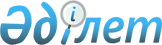 Об утверждении Перечня типовых документов, образующихся в деятельности государственных и негосударственных организаций, с указанием срока храненияПриказ и.о. Министра культуры и спорта Республики Казахстан от 29 сентября 2017 года № 263. Зарегистрирован в Министерстве юстиции Республики Казахстан 18 ноября 2017 года № 15997.       В соответствии с подпунктом 2-3) пункта 2 статьи 18 Закона Республики Казахстан "О Национальном архивном фонде и архивах" ПРИКАЗЫВАЮ:      Сноска. Преамбула - в редакции приказа Министра культуры и спорта РК от 12.04.2022 № 93 (вводится в действие по истечении десяти календарных дней после дня его первого официального опубликования).
       1. Утвердить прилагаемый Перечень типовых документов, образующихся в деятельности государственных и негосударственных организаций, с указанием срока хранения.       2. Признать утратившим силу приказ Министра культуры и спорта Республики Казахстан от 26 января 2015 года № 22 "Об утверждении Перечня типовых документов, образующихся в деятельности государственных и негосударственных организаций, с указанием сроков хранения" (зарегистрированный в Реестре государственной регистрации нормативных правовых актов за № 10345, опубликованный в информационно-правовой системе "Әділет" 10 марта 2015 года).       3. Департаменту архивного дела и документации Министерства культуры и спорта Республики Казахстан в установленном законодательством порядке обеспечить:      1) государственную регистрацию настоящего приказа в Министерстве юстиции Республики Казахстан;      2) в течение десяти календарных дней со дня государственной регистрации настоящего приказа направление в Республиканское государственное предприятие на праве хозяйственного ведения "Республиканский центр правовой информации" копии настоящего приказа в бумажном и электронном виде на казахском и русском языках, заверенные электронной цифровой подписью лица, уполномоченного подписывать настоящий приказ, для официального опубликования в Эталонном контрольном банке нормативных правовых актов Республики Казахстан;      3) в течение двух рабочих дней после его официального опубликования размещение настоящего приказа на интернет-ресурсе Министерства культуры и спорта Республики Казахстан;      4) в течение двух рабочих дней после исполнения мероприятий, предусмотренных настоящим пунктом, представление в Департамент юридической службы Министерства культуры и спорта Республики Казахстан сведений об исполнении мероприятий.      4. Контроль за исполнением настоящего приказа возложить на курирующего вице-министра культуры и спорта Республики Казахстан.       5. Настоящий приказ вводится в действие с 1 декабря 2017 года и подлежит официальному опубликованию.  Перечень типовых документов, образующихся в деятельности государственных и негосударственных организаций, с указанием срока хранения       Сноска. Перечень - в редакции приказа Министра культуры и спорта РК от 11.07.2022 № 184 (вводится в действие по истечении десяти календарных дней после дня его первого официального опубликования).      Примечания:      *При отсутствии системы электронного документооборота документы оформляются на бумажном носителе.      Документы, направленные для сведения и руководства в работе, хранятся до минования надобности.      Отметка "До минования надобности" означает, что документация имеет только практическое значение. Срок их хранения определяется самой организацией, но не может быть менее одного года.      Отметка "ЭПК" – экспертно-проверочная комиссия означает, что часть таких документов может иметь научно-историческое значение и может передаваться в государственные архивы или храниться в организациях, не являющихся источниками комплектования. В последнем случае в номенклатурах дел вместо отметки "ЭПК" применяется отметка "ЭК" – экспертная комиссия, "ЦЭК" – центральная экспертная комиссия.      В организациях, не являющихся источниками комплектования Национального архивного фонда Республики Казахстан, документы со сроком хранения "Постоянно" хранятся до ликвидации организации.      Документы, содержащие государственные секреты и конфиденциальные сведения, хранятся в соответствии с Законами Республики Казахстан от 24 ноября 2015 года "Об информатизации" и от 15 марта 1999 года "О государственных секретах".      Для учета документов, формирующихся в организации, и не включҰнных в настоящий Перечень, государственными органами, осуществляющими руководство соответствующей отраслью (сферой) государственного управления или негосударственными организациями, разрабатывают отраслевые (ведомственные) перечни документов, образующихся в деятельности государственных и негосударственных организаций, с указанием сроков хранения и согласовывается с уполномоченным органом в сфере архивного дела и документационного обеспечения управления.      Для удобства в работе с Перечнем используется указатель видов документов. ОГЛАВЛЕНИЕ© 2012. РГП на ПХВ «Институт законодательства и правовой информации Республики Казахстан» Министерства юстиции Республики Казахстан      Исполняющий обязанностиМинистра культуры и спортаРеспублики Казахстан       Исполняющий обязанностиМинистра культуры и спортаРеспублики Казахстан       Исполняющий обязанностиМинистра культуры и спортаРеспублики Казахстан       Исполняющий обязанностиМинистра культуры и спортаРеспублики Казахстан А. БаталовА. БаталовА. Баталов"СОГЛАСОВАН"Министр информации и коммуникацийРеспублики Казахстан________________ Д. Абаев18 октября 2017 года"СОГЛАСОВАН"Министр информации и коммуникацийРеспублики Казахстан________________ Д. Абаев18 октября 2017 года"СОГЛАСОВАН"Заместитель Премьер-Министра Республики Казахстан – Министр сельского хозяйства Республики Казахстан________________ А. Мырзахметов10 ноября 2017 года "СОГЛАСОВАН"Заместитель Премьер-Министра Республики Казахстан – Министр сельского хозяйства Республики Казахстан________________ А. Мырзахметов10 ноября 2017 года "СОГЛАСОВАН"Заместитель Премьер-Министра Республики Казахстан – Министр сельского хозяйства Республики Казахстан________________ А. Мырзахметов10 ноября 2017 года "СОГЛАСОВАН"Заместитель Премьер-Министра Республики Казахстан – Министр сельского хозяйства Республики Казахстан________________ А. Мырзахметов10 ноября 2017 года "СОГЛАСОВАН"Министр юстицииРеспублики Казахстан________________ М. Бекетаев23 октября 2017 года"СОГЛАСОВАН"Министр юстицииРеспублики Казахстан________________ М. Бекетаев23 октября 2017 года"СОГЛАСОВАН"Генеральный ПрокурорРеспублики Казахстан________________ Ж. Асанов19 октября 2017 года"СОГЛАСОВАН"Генеральный ПрокурорРеспублики Казахстан________________ Ж. Асанов19 октября 2017 года"СОГЛАСОВАН"Генеральный ПрокурорРеспублики Казахстан________________ Ж. Асанов19 октября 2017 года"СОГЛАСОВАН"Генеральный ПрокурорРеспублики Казахстан________________ Ж. Асанов19 октября 2017 года"СОГЛАСОВАН"Министр образования и наукиРеспублики Казахстан________________ Е. Сагадиев9 октября 2017 года"СОГЛАСОВАН"Министр образования и наукиРеспублики Казахстан________________ Е. Сагадиев9 октября 2017 года"СОГЛАСОВАН"Министр здравоохраненияРеспублики Казахстан________________ Е. Биртанов11 октября 2017 года"СОГЛАСОВАН"Министр здравоохраненияРеспублики Казахстан________________ Е. Биртанов11 октября 2017 года"СОГЛАСОВАН"Министр здравоохраненияРеспублики Казахстан________________ Е. Биртанов11 октября 2017 года"СОГЛАСОВАН"Министр здравоохраненияРеспублики Казахстан________________ Е. Биртанов11 октября 2017 года"СОГЛАСОВАН"Министр по делам религий и гражданского общества Республики Казахстан________________ Н. Ермекбаев5 октября 2017 года"СОГЛАСОВАН"Министр по делам религий и гражданского общества Республики Казахстан________________ Н. Ермекбаев5 октября 2017 года"СОГЛАСОВАН"Министр труда и социальной защиты населенияРеспублики Казахстан________________ Т. Дуйсенова10 октября 2017 года"СОГЛАСОВАН"Министр труда и социальной защиты населенияРеспублики Казахстан________________ Т. Дуйсенова10 октября 2017 года"СОГЛАСОВАН"Министр труда и социальной защиты населенияРеспублики Казахстан________________ Т. Дуйсенова10 октября 2017 года"СОГЛАСОВАН"Министр труда и социальной защиты населенияРеспублики Казахстан________________ Т. Дуйсенова10 октября 2017 года"СОГЛАСОВАН"Председатель Верховного СудаРеспублики Казахстан________________ К. Мами"___" ___________ 2017 года"СОГЛАСОВАН"Председатель Верховного СудаРеспублики Казахстан________________ К. Мами"___" ___________ 2017 года"СОГЛАСОВАН"Министр по инвестициям и развитиюРеспублики Казахстан_________________ Ж. Қасымбек13 октября 2017 года"СОГЛАСОВАН"Министр по инвестициям и развитиюРеспублики Казахстан_________________ Ж. Қасымбек13 октября 2017 года"СОГЛАСОВАН"Министр по инвестициям и развитиюРеспублики Казахстан_________________ Ж. Қасымбек13 октября 2017 года"СОГЛАСОВАН"Министр по инвестициям и развитиюРеспублики Казахстан_________________ Ж. Қасымбек13 октября 2017 года"СОГЛАСОВАН"Министр финансов Республики Казахстан_________________ Б. Султанов3 ноября 2017 года"СОГЛАСОВАН"Министр финансов Республики Казахстан_________________ Б. Султанов3 ноября 2017 года"СОГЛАСОВАН"Министр обороныРеспублики Казахстан_________________ С. Жасузаков"____"_________2017 года"СОГЛАСОВАН"Министр обороныРеспублики Казахстан_________________ С. Жасузаков"____"_________2017 года"СОГЛАСОВАН"Министр обороныРеспублики Казахстан_________________ С. Жасузаков"____"_________2017 года"СОГЛАСОВАН"Министр обороныРеспублики Казахстан_________________ С. Жасузаков"____"_________2017 года"СОГЛАСОВАН"Министр оборонной и аэрокосмической промышленности Республики Казахстан_________________ Б. Атамкулов6 октября 2017 года"СОГЛАСОВАН"Министр оборонной и аэрокосмической промышленности Республики Казахстан_________________ Б. Атамкулов6 октября 2017 года"СОГЛАСОВАН"Начальник Службыгосударственной охраны Республики Казахстан _________________ А.Куренбеков30 октября 2017 года"СОГЛАСОВАН"Начальник Службыгосударственной охраны Республики Казахстан _________________ А.Куренбеков30 октября 2017 года"СОГЛАСОВАН"Начальник Службыгосударственной охраны Республики Казахстан _________________ А.Куренбеков30 октября 2017 года"СОГЛАСОВАН"Начальник Службыгосударственной охраны Республики Казахстан _________________ А.Куренбеков30 октября 2017 года"СОГЛАСОВАН"Председатель Агентства Республики Казахстан по делам государственной службы и противодействию коррупции_________________ К. Кожамжаров20 октября 2017 года"СОГЛАСОВАН"Председатель Агентства Республики Казахстан по делам государственной службы и противодействию коррупции_________________ К. Кожамжаров20 октября 2017 года"СОГЛАСОВАН"Управляющий Делами Президента Республики Казахстан_________________ А. Бисембаев10 ноября 2017 года"СОГЛАСОВАН"Управляющий Делами Президента Республики Казахстан_________________ А. Бисембаев10 ноября 2017 года"СОГЛАСОВАН"Управляющий Делами Президента Республики Казахстан_________________ А. Бисембаев10 ноября 2017 года"СОГЛАСОВАН"Управляющий Делами Президента Республики Казахстан_________________ А. Бисембаев10 ноября 2017 года"СОГЛАСОВАН"Министр иностранных делРеспублики Казахстан_________________ К. Абдрахманов16 октября 2017 года"СОГЛАСОВАН"Министр иностранных делРеспублики Казахстан_________________ К. Абдрахманов16 октября 2017 года"СОГЛАСОВАН"Председатель Комитета национальной безопасностиРеспублики Казахстан_________________ К. Масимов5 октября 2017 года"СОГЛАСОВАН"Председатель Комитета национальной безопасностиРеспублики Казахстан_________________ К. Масимов5 октября 2017 года"СОГЛАСОВАН"Председатель Комитета национальной безопасностиРеспублики Казахстан_________________ К. Масимов5 октября 2017 года"СОГЛАСОВАН"Председатель Комитета национальной безопасностиРеспублики Казахстан_________________ К. Масимов5 октября 2017 года"СОГЛАСОВАН"Министр национальной экономикиРеспублики Казахстан_________________ Т. Сулейменов31 октября 2017 года"СОГЛАСОВАН"Министр национальной экономикиРеспублики Казахстан_________________ Т. Сулейменов31 октября 2017 года"СОГЛАСОВАН"Министр внутренних делРеспублики Казахстан_________________ К. Касымов6 октября 2017 года"СОГЛАСОВАН"Министр внутренних делРеспублики Казахстан_________________ К. Касымов6 октября 2017 года"СОГЛАСОВАН"Министр внутренних делРеспублики Казахстан_________________ К. Касымов6 октября 2017 года"СОГЛАСОВАН"Министр внутренних делРеспублики Казахстан_________________ К. Касымов6 октября 2017 года"СОГЛАСОВАН"Министр энергетикиРеспублики Казахстан_________________ К. Бозумбаев16 октября 2017 года"СОГЛАСОВАН"Министр энергетикиРеспублики Казахстан_________________ К. Бозумбаев16 октября 2017 года"СОГЛАСОВАН"Председатель Счетного комитетапо контролю за исполнением республиканского бюджета Республики Казахстан_________________ Н. Абдибеков17 октября 2017 года"СОГЛАСОВАН"Председатель Счетного комитетапо контролю за исполнением республиканского бюджета Республики Казахстан_________________ Н. Абдибеков17 октября 2017 года"СОГЛАСОВАН"Председатель Счетного комитетапо контролю за исполнением республиканского бюджета Республики Казахстан_________________ Н. Абдибеков17 октября 2017 года"СОГЛАСОВАН"Председатель Счетного комитетапо контролю за исполнением республиканского бюджета Республики Казахстан_________________ Н. Абдибеков17 октября 2017 года"СОГЛАСОВАН"Исполняющий обязанностиПредседателя Верховного СудаРеспублики Казахстан________________ А. Рахметулин19 октября 2017 года"СОГЛАСОВАН"Исполняющий обязанностиМинистра обороныРеспублики Казахстан_________________ М. Майкеев27 октября 2017 года"СОГЛАСОВАН"Исполняющий обязанностиМинистра обороныРеспублики Казахстан_________________ М. Майкеев27 октября 2017 года"СОГЛАСОВАН"Исполняющий обязанностиМинистра обороныРеспублики Казахстан_________________ М. Майкеев27 октября 2017 года"СОГЛАСОВАН"Исполняющий обязанностиМинистра обороныРеспублики Казахстан_________________ М. Майкеев27 октября 2017 годаУтвержден приказом
исполняющего обязанности
Министра культуры и спорта
Республики Казахстан
от 29 сентября 2017 года № 263Утвержден приказом
исполняющего обязанности
Министра культуры и спорта
Республики Казахстан
от 29 сентября 2017 года № 263Утвержден приказом
исполняющего обязанности
Министра культуры и спорта
Республики Казахстан
от 29 сентября 2017 года № 263Утвержден приказом
исполняющего обязанности
Министра культуры и спорта
Республики Казахстан
от 29 сентября 2017 года № 263Номер пунктаВид документа (в том числе электронные документы, удостоверенные электронной цифровой подписью)Срок хранения документаПримечание12341. Организация системы управления1.1. Нормотворческая и распорядительная деятельность1. Организация системы управления1.1. Нормотворческая и распорядительная деятельность1. Организация системы управления1.1. Нормотворческая и распорядительная деятельность1. Организация системы управления1.1. Нормотворческая и распорядительная деятельность1Законодательные акты (законы, вносящие изменения и дополнения в Конституцию Республики Казахстан, конституционные законы, кодексы, консолидированные законы, законы, постановления Парламента Республики Казахстан, постановления Сената и Мажилиса Парламента Республики Казахстан)ПостоянноДокументы на бумажном носителе и идентичные им электронные документы.2Подзаконные нормативные правовые акты:1) по месту принятия;ПостоянноДокументы на бумажном носителе и идентичные им электронные документы.22) по месту государственной регистрации5 летЭлектронные документы*.3Проекты законодательных и подзаконных нормативных правовых актов:1) по месту разработки;ПостоянноЭлектронные документы*.32) по месту согласования;3 годаЭлектронные документы*.33) по месту принятияПостоянноДокументы на бумажном носителе и идентичные им электронные документы.4Планы подготовки проектов нормативных правовых актов (перспективные и текущие):1) по месту утверждения;5 летЭлектронные документы*.42) по месту разработки и согласования3 года5Распоряжения Президента Республики Казахстан, Премьер-Министра Республики КазахстанПостоянноДокументы на бумажном носителе и идентичные им электронные документы.6Поручения Президента Республики Казахстан, Председателей палат Парламента Республики Казахстан и их заместителей, Государственного секретаря Республики Казахстан, Руководителя Администрации Президента Республики Казахстан и документы по их исполнению:1) в государственном органе (организации), ответственном за исполнение поручения;ПостоянноДокументы на бумажном носителе и идентичные им электронные документы. В случаях, когда ответственными исполнителями являются все государственные органы (организации), указанные в поручении, то в Администрацию Президента Республики Казахстан документы об исполнении поручения предоставляются ими на бумажном носителе и идентичные им электронные документы.62) в государственных органах (организациях) – соисполнителяхПостоянноЭлектронные документы*.7Поручения Премьер-Министра Республики Казахстан, заместителей Премьер-Министра Республики Казахстан, заместителей Руководителя Администрации Президента Республики Казахстан, Руководителя Канцелярии Премьер-Министра и его заместителей и документы по их исполнениюПостоянноЭлектронные документы*.8Поручения руководителей государственных органов и документы по их исполнениюПостоянноЭлектронные документы*.9Поручения руководства организации структурным подразделениям и документы по их исполнению5 летЭлектронные документы*.10Инициативные предложения, внесенные в государственные органы, документы по их разработке5 лет ЭПКЭлектронные документы*.11Документы о создании специальных экономических зонПостоянноЭлектронные документы*.12Ненормативные правовые акты (приказы и распоряжения) руководителя организации:1) по основной (производственной) деятельности;ПостоянноДокументы на бумажном носителе и идентичные им электронные документы.122) по личному составу (о приеме (назначении, зачислении на учебу), увольнении (отчислении), перемещении, аттестации, получении образования, присвоении званий (чинов), изменении фамилий (отчеств), награждении, оплате труда, премировании, выплатах, пособиях, наложении и снятии дисциплинарных взысканий, дискредитирующих государственную службу);75 лет ЭПКДокументы на бумажном носителе и идентичные им электронные документы.123) по личному составу (командировках, отпусках, поощрении, повышении квалификации, наложении и снятии дисциплинарных взысканий за исключением дисциплинарных взысканий, дискредитирующих государственную службу)5 лет ЭПКЭлектронные документы*.13Основания к ненормативным правовым актам руководителя организации и документы к ним1 годЭлектронные документы*. Заявления к ненормативным правовым актам по личному составу – на бумажном носителе.14Документы о выполнении ненормативных правовых актов руководителя организации3 годаЭлектронные документы*.15Протоколы, решения, рекомендации, заключения, стенограммы (аудиовизуальные записи) и документы к ним (справки, заключения, доклады и другие документы):1) заседаний, созываемых Президентом Республики Казахстан, руководством Администрации Президента Республики Казахстан, заседаний консультативно-совещательных органов при Президенте Республики Казахстан, Конституционного Совета Республики Казахстан, Совета Безопасности Республики Казахстан, Высшего Судебного Совета Республики Казахстан, Совета по управлению Национальным фондом Республики Казахстан, Ассамблеи народа Казахстана;ПостоянноДокументы на бумажном носителе и идентичные им электронные документы.152) заседаний Парламента Республики Казахстан и его палат, постоянных комитетов и комиссий палат Парламента Республики Казахстан, консультативно-совещательных органов при Парламенте Республики Казахстан и его палатах;ПостоянноДокументы на бумажном носителе и идентичные им электронные документы.153) заседаний Правительства Республики Казахстан, консультативно-совещательных органов при Правительстве Республики Казахстан, совещаний Премьер-Министра Республики Казахстан и его заместителей, Руководителя Канцелярии Премьер-Министра Республики Казахстан;ПостоянноЭлектронные документы*.154) заседаний Центральной избирательной комиссии Республики Казахстан, территориальных, окружных и участковых избирательных комиссий;ПостоянноДокументы на бумажном носителе и идентичные им электронные документы.155) заседаний общественных советов, постоянных комиссий, коллегий, иных консультативно-совещательных органов центральных государственных органов и местных исполнительных органов;ПостоянноЭлектронные документы*.156) заседаний сессий маслихата и его органов, постоянных и временных комиссий маслихата;ПостоянноДокументы на бумажном носителе и идентичные им электронные документы.157) заседаний Республиканской бюджетной комиссии, бюджетных комиссий области, городов республиканского значения, столицы, района (города областного значения);ПостоянноДокументы на бумажном носителе и идентичные им электронные документы.158) общих собраний акционеров, совета директоров акционерных обществ, учредителей (участников) хозяйственных товариществ;ПостоянноДокументы на бумажном носителе и идентичные им электронные документы.159) комиссий, советов, коллегиальных, исполнительных и консультативно-совещательных органов организации;ПостоянноДокументы на бумажном носителе и идентичные им электронные документы.1510) рабочих групп, временных комиссий организации;5 летЭлектронные документы*.1511) общих собраний (конференций) работников организации;ПостоянноЭлектронные документы*.1512) публичных слушаний;ПостоянноЭлектронные документы*.1513) собраний (сходов) граждан;5 лет ЭПКДокументы на бумажном носителе и идентичные им электронные документы.1514) аппаратных (оперативных) совещаний у руководителя организации;5 летЭлектронные документы*.1515) совещаний работников структурных подразделений организации3 годаЭлектронные документы* .16Документы по проведению международных, республиканских, отраслевых съездов, симпозиумов, конгрессов, конференций, совещаний, семинаров, конкурсов, юбилейных, торжественных и других мероприятийПостоянноДокументы на бумажном носителе и идентичные им электронные документы.17Нормативные документы по стандартизации и техническому регулированиюПостоянноДокументы на бумажном носителе и идентичные им электронные документы.18Рекомендации (в том числе методические), указания, памятки5 летЭлектронные документы*.19Проекты рекомендаций (в том числе методических) правил, инструкций, указаний, памяток и документы по их разработке1 годЭлектронные документы*.20Переписка с Президентом Республики Казахстан, Председателями палат Парламента Республики Казахстан и их заместителями, Государственным секретарем Республики Казахстан, Руководителем Администрации Президента Республики КазахстанПостоянноДокумент на бумажном носителе и идентичный ему электронные документы.21Переписка с Премьер-Министром Республики Казахстан, заместителями Премьер-Министра Республики Казахстан, заместителями Руководителя Администрации Президента Республики Казахстан, Руководителем Канцелярии Премьер-Министра и его заместителямиПостоянноЭлектронные документы*.22Переписка с вышестоящими государственными органами, вышестоящими организациями по основным направлениям деятельности5 лет ЭПКЭлектронные документы*.23Переписка с подведомственными (подчиненными) организациями, территориальными органами и другими организациями по основным направлениям деятельности5 лет ЭПКЭлектронные документы*.24Документы по основной деятельности организации10 ЭПКЭлектронные документы*.25Документы по организационным вопросам деятельности организации5 летЭлектронные документы*.1.2. Контроль1.2. Контроль1.2. Контроль1.2. Контроль26Графики проведения проверок3 годаЭлектронные документы*. Полугодовые сводные графики проведения проверок – постоянно.27Документы о проведении и результатах государственного контроля и надзора, мерах по устранению выявленных нарушений, о проверках состояния защиты государственных секретов в организациях5 лет ЭПКДокументы на бумажном носителе и идентичные им электронные документы.28Журналы, книги учета (регистрации) посещений и проверок, ревизий, обследований, их решений, определений, предписаний, актов, заключений5 летЭлектронные документы*.29Запросы депутатов Сената Парламента Республики Казахстан, Мажилиса Парламента Республики Казахстан, местных представительных органов и документы по их рассмотрениюПостоянноЭлектронные документы*.30Обращения, сообщения, предложения, отклики и запросы физических и юридических лиц, документы по их рассмотрению5 лет ЭПКДокументы на бумажном носителе и идентичные им электронные документы.31Документы о состоянии работы по рассмотрению обращений, сообщений, предложений, откликов и запросов физических и юридических лиц5 летЭлектронные документы*.32Книги, журналы, карточки (базы данных) учета приема физических лиц, представителей юридических лиц, регистрации и контроля исполнения обращений физических и юридических лиц5 летЭлектронные документы*.При наличии соответствующих информационных систем.33Документы уполномоченного по этике5 лет ЭПКЭлектронные документы*.1.3. Аудит и финансовый контроль1.3. Аудит и финансовый контроль1.3. Аудит и финансовый контроль1.3. Аудит и финансовый контроль34Документы о проведении, результатах проведения государственного аудита органами государственного аудита и финансового контроля и мерах по устранению выявленных нарушенийПостоянноДокументы на бумажном носителе и идентичные им электронные документы. Для внутренних проверок организации – 5 лет ЭПК.35Критерии (система показателей) деятельности организаций, по которым их финансовая, бухгалтерская отчетность подлежит обязательному аудитуПостоянноДокументы на бумажном носителе и идентичные им электронные документы.36Стандарты, методики проведения аудитаПостоянноДокументы на бумажном носителе и идентичные им электронные документы.37Договоры оказания аудиторских услуг5 летДокументы на бумажном носителе и идентичные им электронные документы. После истечения срока действия договора.1.4. Организационные основы управления1.4. Организационные основы управления1.4. Организационные основы управления1.4. Организационные основы управления38Перечни по основным направлениям деятельности организацииПостоянноЭлектронные документы*. Хранятся в организации, исполняющей функцию ведения перечня.При наличии соответствующих информационных систем.39Документы о государственной (учетной) регистрации (перерегистрации), государственной регистрации внесенных изменений и дополнений в учредительные документы юридических лиц (решение о создании организации, заявление (уведомление) о государственной (учетной) регистрации, учредительные и правоустанавливающие документы, квитанция или иной документ, подтверждающий уплату в бюджет сбора за государственную (учетную) регистрацию юридических лиц, их филиалов (представительств), протоколы и другие документы)15 лет ЭПКЭлектронные документы*. После прекращения деятельности. В регистрирующем органе – постоянно.40Документы о снятии с регистрационного учета юридических лиц (заявление о снятии с регистрационного учета, решение, документ, подтверждающий публикацию в официальных печатных изданиях Министерства юстиции информации о ликвидации юридических лиц, порядке и сроках заявления претензий кредиторами, квитанция или иной документ, подтверждающие уплату в бюджет регистрационного сбора за государственную регистрацию прекращения деятельности юридического лица, за исключением юридических лиц, являющихся субъектами малого и среднего предпринимательства и другие документы)15 лет ЭПКЭлектронные документы*. После снятия с регистрационного учета. В регистрирующем органе – постоянно.41Документы о постановке на регистрационный учет в налоговом органе, регистрации и снятии с учета в налоговом органе5 летЭлектронные документы*. После снятия с регистрационного учета.42Свидетельства (акты) на право собственности, владения, пользования имуществом, регистрации (перерегистрации) фирменных наименований, товарных знаковПостоянноЭлектронные документы*.43Переписка по вопросам установления прав собственности, владения, пользования имуществом юридических и физических лиц5 лет ЭПКЭлектронные документы*.44Документы на выдачу свидетельства (акта) на право собственности, владения, пользования имуществомПостоянноЭлектронные документы*.45Документы по закреплению границ административно-территориальных единицПостоянноДокументы на бумажном носителе и идентичные им электронные документы.46Перечень населенных пунктовПостоянноДокументы на бумажном носителе и идентичные им электронные документы.47Документы об адресах, присваиваемых вновь построенным объектамПостоянноДокументы на бумажном носителе и идентичные им электронные документы.48Уставы, учредительные договоры, положения о юридических лицах (филиалах, представительствах)15 лет ЭПКДокументы на бумажном носителе и идентичные им электронные документы. Хранятся в организации до ликвидации. В регистрирующем органе – постоянно.49Положения, инструкции, правила (в том числе правила трудового распорядка) организации:1) по месту разработки и утверждения;ПостоянноДокументы на бумажном носителе и идентичные им электронные документы.492) в других организациях5 летЭлектронные документы*.50Положения о коллегиальных, консультативно-совещательных (экспертных, научных, методических и иных) органах организацииПостоянноДокументы на бумажном носителе и идентичные им электронные документы.Направленные для сведения и руководства – до минования надобности.51Доверенности, выданные руководителем организации на представление интересов организации3 годаДокументы на бумажном носителе и идентичные им электронные документы. После истечения срока действия.52Базовая структура местного государственного управления:1) по месту разработки и подписания;ПостоянноДокумент на бумажном носителе и идентичный ему электронные документы.522) в других организацияхДо минования надобностиЭлектронные документы*.53Перечни государственных учреждений, территориальных органов и подведомственных организацийПостоянноЭлектронные документы*.54Документы о совершенствовании системы управления (планы, обоснования, расчеты и другие документы):1) по месту разработки и подписания:ПостоянноДокумент на бумажном носителе и идентичный ему электронные документы.542) в других организацияхДо минования надобностиЭлектронные документы*.55Штатные расписания организации и изменения к нимПостоянноДокументы на бумажном носителе и идентичные им электронные документы.56Штатная расстановка (штатно-списочный состав работников)5 летЭлектронные документы*.57Документы о командировании работников организации5 летЭлектронные документы*.58Номенклатура должностей работников5 летДокумент на бумажном носителе и идентичный ему электронные документы. После замены новой.59Расчеты лимита должностей5 лет ЭПКЭлектронные документы*.60Договоры с членами коллегиальных, исполнительных и других органов юридических лиц5 лет ЭПКДокументы на бумажном носителе и идентичные им электронные документы. После истечения срока действия договора.61Акты приема-передачи, приложения к ним, составленные при смене руководителя юридического лица и должностных, ответственных и материально ответственных лиц5 летДокументы на бумажном носителе и идентичные им электронные документы. После смены должностного, ответственного материально ответственного лица.62Документы, представляемые структурными подразделениями руководству юридического лица5 летЭлектронные документы*.63Документы об административно-организационной деятельности организации3 годаЭлектронные документы*.64Документы по истории организации и ее подразделенийПостоянноЭлектронные документы*.65Документы по лицензированию и их дубликаты5 лет ЭПКЭлектронные документы*. Виды документов по отдельным сферам деятельности определяются законодательством Республики Казахстан. После прекращения действия лицензии.66Базы данных, перечни, реестры, журналы регистрации лицензий, разрешений и уведомленийПостоянноЭлектронные документы*. Хранятся в организации, исполняющей функцию ведения баз данных, перечней, реестров.67Правила оказания государственных услугПостоянноЭлектронные документы*.68Документы по мониторингу оказания государственных услуг5 лет ЭПКЭлектронные документы*.69Документы о прохождении аккредитации5 лет ЭПКЭлектронные документы*. После прекращения аккредитации. Протоколы, решения – постоянно.70Положения об аккредитации юридического лица, осуществляющего аттестацию организацийПостоянноЭлектронные документы*.71Журналы, книги регистрации выдачи документов о прохождении аккредитации5 летЭлектронные документы*.72Документы по сертификации5 лет ЭПКДокументы на бумажном носителе и идентичные им электронные документы. После истечения срока действия сертификата.73Сертификаты соответствия5 летДокументы на бумажном носителе и идентичные им электронные документы. После истечения срока действия сертификата.74Договоры добровольного подтверждения соответствия5 летДокументы на бумажном носителе и идентичные им электронные документы. После истечения срока действия договора.75Реестр выданных сертификатов соответствия5 летЭлектронные документы*.76Реестр держателей акций обществ, выписки из реестраПостоянноЭлектронные документы*.77Перечни владельцев ценных бумагПостоянноЭлектронные документы*.78Перечни аффилированных лицПостоянноЭлектронные документы*.79Списки лиц, имеющих право на дивиденды, списки лиц, имеющих право на участие в общем собрании акционеровПостоянноДокументы на бумажном носителе и идентичные им электронные документы.80Доверенности (копии доверенностей) на участие в общем собрании акционеров5 летДокументы на бумажном носителе и идентичные им электронные документы. После участия в собрании.81Документы о приеме-передаче акций (пакетов акций)ПостоянноДокументы на бумажном носителе и идентичные им электронные документы.82Обязательное предложение о приобретении акций акционерного общества, а также иных эмиссионных ценных бумаг, конвертируемых в акции акционерного общества с прилагаемыми документами5 лет ЭПКДокумент на бумажном носителе и идентичный ему электронные документы. По операциям с акциями и другими ценными бумагами, находящимися в государственной собственности – постоянно в составе комплексных дел по реализации государственного имущества.83Конкурирующее предложение в отношении ценных бумаг с прилагаемыми документами5 лет ЭПКДокумент на бумажном носителе и идентичный ему электронные документы. По операциям с акциями и другими ценными бумагами, находящимися в государственной собственности – постоянно в составе комплексных дел по реализации государственного имущества.84Документы о праве требования выкупа ценных бумаг5 лет ЭПКДокументы на бумажном носителе и идентичные им электронные документы. По операциям с акциями и другими ценными бумагами, находящимися в государственной собственности – постоянно в составе комплексных дел по реализации государственного имущества.85Документы по операциям с акциями и другими ценными бумагами5 лет ЭПКДокументы на бумажном носителе и идентичные им электронные документы. Находящиеся в государственной собственности – постоянно в составе комплексных дел по реализации государственного имущества.86Договоры о продаже-покупке акций и других ценных бумагПостоянноДокументы на бумажном носителе и идентичные им электронные документы.87Передаточные распоряжения, подтверждающие передачу пакета акций и других ценных бумагПостоянноДокументы на бумажном носителе и идентичные им электронные документы.88Журналы, книги учета операций с акциями и другими ценными бумагами, выдачи выписок из перечня акционеров5 летЭлектронные документы*.89Положения о долевой собственностиПостоянноДокументы на бумажном носителе и идентичные им электронные документы.90Отчеты эмитента:1) за 1 квартал финансового (отчетного) года;ПостоянноДокументы на бумажном носителе и идентичные им электронные документы.902) за 2-4 кварталы финансового (отчетного) года5 летДокументы на бумажном носителе и идентичные им электронные документы. При отсутствии отчетов за 1 квартал – постоянно.91Документы по акционированию5 лет ЭПКДокументы на бумажном носителе и идентичные им электронные документы.92Решения о выпуске (дополнительном выпуске) ценных бумаг, проспекты (проспекты эмиссии) ценных бумаг, изменения и/или дополнения в решения о выпуске (дополнительном выпуске) ценных бумаг, отчеты об итогах выпуска (дополнительного выпуска) ценных бумагПостоянноДокументы на бумажном носителе и идентичные им электронные документы.93Сообщения, содержащие информацию, подлежащую раскрытию на рынке ценных бумаг3 годаЭлектронные документы*. В случае возникновения споров, разногласий, уголовных и судебных разбирательств – сохраняются до вынесения окончательного решения.94Отчеты профессиональных участников рынка ценных бумаг о внесении изменений в сведения об организации и об участии в судебных процессах, ответчиком в которых выступила организация:1) по месту составления;ПостоянноДокументы на бумажном носителе и идентичные им электронные документы.942) по месту представления3 годаДокументы на бумажном носителе и идентичные им электронные документы.95Документы по делам о банкротствеПостоянноДокументы на бумажном носителе и идентичные им электронные документы. Полный состав видов документов определяется законодательством Республики Казахстан. По завершении работы документы передаются ликвидационной комиссией в архивный фонд ликвидированной организации в соответствующий государственный архив.96Документы по делам реабилитацииПостоянноДокументы на бумажном носителе и идентичные им электронные документы. Полный состав видов документов определяется законодательством Республики Казахстан.97Документы о продаже имущества, активов организации-должникаПостоянноДокументы на бумажном носителе и идентичные им электронные документы. Движимого имущества (мебель, автотранспорт, оргтехника и другое имущество) – 5 лет ЭПК.98Документы по вопросам государственно-частного партнерстваПостоянноЭлектронные документы*.1.5. Правовое обеспечение деятельности организации и производство по гражданским, уголовным делам и делам об административных правонарушениях1.5. Правовое обеспечение деятельности организации и производство по гражданским, уголовным делам и делам об административных правонарушениях1.5. Правовое обеспечение деятельности организации и производство по гражданским, уголовным делам и делам об административных правонарушениях1.5. Правовое обеспечение деятельности организации и производство по гражданским, уголовным делам и делам об административных правонарушениях99Документы о соблюдении норм законодательства, конфликтах, спорах, иных вопросах правового характера5 лет ЭПКЭлектронные документы*.100Документы, представляемые в правоохранительные органы, суды5 летЭлектронные документы*. После вынесения окончательного решения.101Судебные акты по гражданским, уголовным делам и делам об административных правонарушенияхПостоянноДокумент на бумажном носителе и идентичный ему электронные документы.102Акты правоохранительных органовПостоянноДокументы на бумажном носителе и идентичные им электронные документы.103Переписка с государственными органами, судами по вопросам правового обеспечения5 летЭлектронные документы*.104Договоры, соглашения об оказании юридической помощи5 лет ЭПКДокумент на бумажном носителе и идентичный ему электронные документы. После истечения срока действия договора, соглашения.105Документы по проведению правовой экспертизы проектов правовых актов5 лет ЭПКЭлектронные документы*.106Документы по административным правонарушениям5 летЭлектронные документы*.107Документы по проведению правового обучения в организации3 годаЭлектронные документы* .108Документы об организации и состоянии правовой работы5 лет ЭПКЭлектронные документы*.109Переписка по правовым вопросам и разъяснению норм законодательства3 годаЭлектронные документы*.110Документы по судебным делам5 лет ЭПКЭлектронные документы*. После вынесения окончательного решения.111Документы по претензионно-исковой работе5 лет ЭПКЭлектронные документы*. После вынесения окончательного решения.1.6. Документационное обеспечение и организация хранения документов1.6. Документационное обеспечение и организация хранения документов1.6. Документационное обеспечение и организация хранения документов1.6. Документационное обеспечение и организация хранения документов112Отраслевой перечень документов с указанием сроков храненияПостоянноЭлектронные документы*.113Типовые (примерные) номенклатуры делПостоянноДокументы на бумажном носителе и идентичные им электронные документы.114Номенклатура дел организацииПостоянноДокумент на бумажном носителе и идентичный ему электронные документы. Номенклатуры дел структурных подразделений – до замены новыми, но не ранее 3 лет после передачи дел в ведомственный (частный) архив организации или уничтожения учтенных по номенклатуре дел.115Акты о выделении к уничтожению:1) испорченных, неиспользованных экземпляров печатно-бланочной продукции с изображением Государственного Герба Республики Казахстан;1 годДокументы на бумажном носителе и идентичные им электронные документы.1152) печатей, штампов с изображением Государственного Герба Республики Казахстан;5 лет ЭПКЭлектронные документы*.1153) средств защиты документов1 годЭлектронные документы*.1154) дел, журналов (книг) и картотек учетаПостоянноДокументы на бумажном носителе и идентичные им электронные документы.1155) документов и других документальных материалов с пометками "Для служебного пользования", "Конфиденциально" и несекретно5 летДокументы на бумажном носителе и идентичные им электронные документы.1156) документов и других документальных материалов с грифами "Особой важности", "Совершенно секретно" и "Секретно"10 летДокументы на бумажном носителе и идентичные им электронные документы.116Планы мероприятий по защите сведений ограниченного доступа (государственных секретов, коммерческой и иной охраняемой законом тайны) в организации5 лет ЭПКДокументы на бумажном носителе и идентичные им электронные документы.117Документы о рассекречивании и продлении сроков засекречивания носителей сведений, составляющих государственные секреты30 летДокументы на бумажном носителе и идентичные им электронные документы.118Документы по учету и принятию на обслуживание обладателей конфиденциальной информации5 летДокументы на бумажном носителе и идентичные им электронные документы. После снятия с учета.119Документы лиц, принявших обязательства о неразглашении сведений ограниченного доступа5 летДокументы на бумажном носителе и идентичные им электронные документы. После увольнения работника.120Документы о совершенствовании документационного обеспечения управления, проектировании, разработке, внедрении, эксплуатации, сопровождении, совершенствовании автоматизированных систем и программных продуктов5 летЭлектронные документы*.121Переписка по вопросам документационного обеспечения управления документацией и архивного хранения документов5 летЭлектронные документы*.122Книги, карточки, журналы регистрации (электронные регистрационно-контрольные формы в автоматизированной информационной системе):1) законодательных актов и подзаконных нормативных правовых актов;ПостоянноДокументы на бумажном носителе и идентичные им электронные документы. Хранятся в организации. Подлежат приему на постоянное государственное хранение, если могут быть использованы в качестве научно-справочного аппарата.1222) ненормативных правовых актов (приказов и распоряжений) руководителя организации по основной (производственной) деятельности;ПостоянноДокументы на бумажном носителе и идентичные им электронные документы. Хранятся в организации. Подлежат приему на постоянное государственное хранение, если могут быть использованы в качестве научно-справочного аппарата.1223) ненормативных правовых актов (приказов и распоряжений) руководителя организации по личному составу (о приеме (назначении, зачислении на учебу), увольнении (отчислении), перемещении, аттестации, получении образования, присвоении званий (чинов), изменении фамилий (отчеств), награждении, оплате труда, премировании, выплатах, пособиях, наложении и снятии дисциплинарных взысканий);75 лет ЭПКЭлектронные документы*. Хранятся в организации. Подлежат приему на постоянное государственное хранение, если используется в качестве научно-справочного аппарата.1224) ненормативных правовых актов (приказов и распоряжений) руководителя организации по личному составу (командировках, отпусках, поощрении, повышении квалификации, наложении и снятии дисциплинарных взысканий за исключением дисциплинарных взысканий, дискредитирующих государственную службу)5 лет ЭПКЭлектронные документы*.1225) входящих, исходящих и внутренних документов;5 летЭлектронные документы*.1226) исполнения документов;3 годаЭлектронные документы*.1227) телеграмм, телефонограмм, факсов, заявок на переговоры;3 годаЭлектронные документы*.1228) аудиовизуальных документов;3 годаЭлектронные документы*. Хранятся в организации. Подлежат приему на постоянное государственное хранение, если используются в качестве научно-справочного аппарата.123Заявки на изготовление печатно-бланочной продукции, печатей и штампов с изображением Государственного Герба Республики Казахстан3 годаЭлектронные документы*.124Журналы, книги учета и выдачи:1) печатно-бланочной продукции с изображением Государственного Герба Республики Казахстан;5 летДокументы на бумажном носителе и идентичные им электронные документы.1242) печатей, штампов с изображением Государственного Герба Республики Казахстан и специальной штемпельной краски;5 летДокументы на бумажном носителе и идентичные им электронные документы.1243) перьевых авторучек, заправленных специальными чернилами и других товаров;5 летДокументы на бумажном носителе и идентичные им электронные документы.1244) отдельных листов, чертежей, специальных блокнотов, фотонегативов, фотоотпечатков, магнитных лент, кино- и видеопленок, аудиокассетДо минования надобностиДокументы на бумажном носителе и идентичные им электронные документы.125Документы о состоянии, установке, проведении ремонтных работ технических средств и программ5 летЭлектронные документы*.126Документы по оформлению и представлению допуска и доступа к сведениям особой важности, совершенно секретным и секретным5 летДокументы на бумажном носителе и идентичные им электронные документы. После увольнения работника.127Документы по отнесению информации к категориям доступа, условия хранения и использования информации, составляющей коммерческую тайну5 летДокументы на бумажном носителе и идентичные им электронные документы. После снятия ограничения доступа к сведениям.128Нормативная (распорядительная) и эксплуатационно-техническая документация по защите информацииПостоянноДокументы на бумажном носителе и идентичные им электронные документы.129Перечни режимных помещенийДо минования надобностиДокументы на бумажном носителе и идентичные им электронные документы.130Переписка по вопросам размещения режимных помещений и их оборудования5 летДокумент на бумажном носителе и идентичный ему электронные документы.131Переписка по учету, хранению и обращению с документами, содержащими сведения, составляющие государственные секреты и вопросам обеспечения режима секретности5 летДокумент на бумажном носителе и идентичный ему электронные документы.132Журнал учета утрат секретных документов (изделий) и фактов разглашения секретных сведенийПостоянноДокумент на бумажном носителе и идентичный ему электронные документы.133Журнал учета журналов, картотек и законченных производством дел, документов, полученных, для подписания руководством и рассылку тих адресатам1 годДокумент на бумажном носителе и идентичный ему электронные документы. После списания всех зарегистрированных материалов134Журнал (карточка) учета машинных носителей информации5 летДокумент на бумажном носителе и идентичный ему электронные документы. После списания после списания зарегистрированных носителей135Журнал учета договоров на проведение совместных и других работ с использованием сведений составляющих государственные секреты5 летДокумент на бумажном носителе и идентичный ему электронные документы.136Документы по сопровождению, развитию баз данных информационных систем5 лет ЭПКДокументы на бумажном носителе и идентичные им электронные документы.137Документы о состоянии защиты информации в организации10 лет ЭПКДокументы на бумажном носителе и идентичные им электронные документы.138Схемы организации криптографической защиты конфиденциальной информацииДо минования надобностиЭлектронные документы*.139Перечни паролей персональных компьютеров, содержащих конфиденциальную информациюДо замены новымиДокументы на бумажном носителе и идентичные им электронные документы.140Акты об уничтожении средств криптографической защиты информации и машинных носителей с ключевой информацией5 летДокументы на бумажном носителе и идентичные им электронные документы.141Перечни работ по резервному копированию информации10 лет ЭПКЭлектронные документы*.142Журналы, книги учета:1) электронных носителей информации, программно-технических средств защиты информации от несанкционированных действий, накопителей на жестких дисках, предназначенных для работы с конфиденциальной информацией;5 летДокументы на бумажном носителе и идентичные им электронные документы.1422) поэкземплярного учета средств криптографической защиты информации, эксплуатационной и технической документации и ключевых документов;5 летДокументы на бумажном носителе и идентичные им электронные документы.1423) выдачи дел во временное пользование;3 годаДокументы на бумажном носителе и идентичные им электронные документы.1424) регистрации показаний приборов измерения температуры и влажности;1 годДокументы на бумажном носителе и идентичные им электронные документы.1425) выдачи ключевых носителей к криптографическим средствам защиты информации;5 летДокументы на бумажном носителе и идентичные им электронные документы. После замены ключа.1426) копирования баз данныхДо минования надобностиДокументы на бумажном носителе и идентичные им электронные документы.143Сертификаты ключей электронных цифровых подписейПостоянноЭлектронные документы*.144Документы о создании и аннулировании электронной цифровой подписиПостоянноЭлектронные документы*.145Журналы (перечни, реестры) учета выданных регистрационных свидетельств, подтверждающих соответствие электронной цифровой подписиПостоянноЭлектронные документы*.146Документы архивного учета (списки архивных фондов, листы архивных фондов, паспорта ведомственных (частных) архивов организаций, акты о выделении к уничтожению документов, не подлежащих хранению, акты приема-передачи на государственное хранение и другие документы)ПостоянноДокументы на бумажном носителе и идентичные им электронные документы. На постоянное государственное хранение передаются при ликвидации организации без правопреемников.147Описи дел:1) постоянного хранения (утвержденные);ПостоянноДокументы на бумажном носителе и идентичные им электронные документы.1472) по личному составу;3 годаДокументы на бумажном носителе и идентичные им электронные документы. После уничтожения дел.1473) временного хранения (до 10 лет);3 годаЭлектронные документы*. После уничтожения дел.1474) временного хранения (свыше 10 лет)3 годаЭлектронные документы*. После уничтожения дел.148Документы о допуске к ознакомлению с документами3 годаЭлектронные документы*.149Документы учета выдачи документов и дел (изъятия документов и дел), описей во временное пользование3 годаДокументы на бумажном носителе и идентичные им электронные документы. После возвращения документов. Для актов выдачи дел во временное пользование другим организациям – 5 лет ЭПК.150Книги, журналы, карточки, базы данных регистрации выдачи архивных справок, копий архивных документов, выписок из архивных документов5 летЭлектронные документы.*При наличии соответствующих информационных систем.151Архивные справки, копии архивных документов, выписки из архивных документов, выданные по запросам физических и юридических лиц, документы к ним5 летЭлектронные документы*.152Книги, журналы учета:1) экземпляров (копий) документов, содержащих сведения конфиденциального характера;3 годаДокументы на бумажном носителе и идентичные им электронные документы. После снятия грифа (пометки) ограничения доступа .1522) электронных носителей, содержащих сведения конфиденциального характераДо минования надобностиДокументы на бумажном носителе и идентичные им электронные документы.2. Прогнозирование и планирование2.1. Прогнозирование2. Прогнозирование и планирование2.1. Прогнозирование2. Прогнозирование и планирование2.1. Прогнозирование2. Прогнозирование и планирование2.1. Прогнозирование153Документы Системы государственного планирования в Республике Казахстан (Стратегия развития Казахстана до 2050 года, Стратегический план развития Республики Казахстан на 10 лет, Прогнозная схема территориально-пространственного развития страны, Стратегия национальной безопасности Республики Казахстан, Прогноз социально-экономического развития, государственные программы, правительственные программы, стратегические планы государственных органов, программы развития территорий, стратегии развития национальных управляющих холдингов, национальных холдингов и национальных компаний с участием государства в уставном капитале)ПостоянноДокументы на бумажном носителе и идентичные им электронные документы.154Послания Президента Республики Казахстан, государственные, отраслевые (секторальные), региональные программы, стратегии, концепции социально-экономического и научно-технического развитияПостоянноДокументы на бумажном носителе и идентичные им электронные документы.155Проекты посланий Президента Республики Казахстан5 летЭлектронные документы*.156Проекты государственных, отраслевых (секторальных), региональных программ, стратегий, концепций социально-экономического и научно-технического развития5 летЭлектронные документы*.157Переписка о разработке посланий Президента Республики Казахстан, государственных, отраслевых (секторальных), региональных программ, стратегий, концепций социально-экономического и научно-технического развития5 лет ЭПКЭлектронные документы*.158Планы мероприятий по реализации посланий Президента Республики Казахстан (Общенационального плана нации), государственных, отраслевых (секторальных), региональных программ, стратегий, концепций социально-экономического и научно-технического развитияПостоянноДокументы на бумажном носителе и идентичные им электронные документы.159Проекты планов мероприятий по реализации посланий Президента Республики Казахстан, государственных, отраслевых (секторальных), региональных программ социально-экономического и научно-технического развитияПостоянноЭлектронные документы*.160Документы по разработке, корректировке и выполнению государственных, отраслевых (секторальных), региональных программ, стратегий, концепций социально-экономического и научно-технического развитияПостоянноДокументы на бумажном носителе и идентичные им электронные документы.161Планы социально-экономического развития Республики Казахстан, областей, городов республиканского значения, столицы, планы развития национальных компаний и республиканских государственных предприятий и акционерных обществ с участием государстваПостоянноДокументы на бумажном носителе и идентичные им электронные документы.162Проекты планов социально-экономического развития Республики Казахстан, областей, городов республиканского значения, столицы, проекты планов развития национальных компаний, республиканских государственных предприятий и акционерных обществ с участием государства:1) по месту разработки;ПостоянноЭлектронные документы*.1622) по месту согласования5 летЭлектронные документы*.163Документы по корректировке и выполнению стратегических, операционных планов социально-экономического развития Республики Казахстан, областей, городов республиканского значения, столицы, планов развития национальных компаний, республиканских государственных предприятий и акционерных обществ с участием государстваПостоянноЭлектронные документы*.164Прогнозы (перспективные планы, программы) деятельности и развития организацийПостоянноЭлектронные документы*.165Концепции, доктрины развития отрасли, организаций:1) по месту разработки и утверждения;ПостоянноДокументы на бумажном носителе и идентичные им электронные документы.1652) по месту согласования5 летЭлектронные документы*.166Проекты перспективных планов, программ, концепций развития организации, документы к ним10 лет ЭПКЭлектронные документы*.167Меморандум центрального государственного органа на очередной финансовый годПостоянноДокумент на бумажном носителе и идентичный ему Электронные документы.168Лимиты расходов администраторов бюджетных программ, лимиты на новые инициативыПостоянноДокументы на бумажном носителе и идентичные им электронные документы.169Переписка об организации и методике прогнозирования и планирования5 летЭлектронные документы*.2.2. Текущее планирование2.2. Текущее планирование2.2. Текущее планирование2.2. Текущее планирование170Планы экономического и социального развития организацииПостоянноДокументы на бумажном носителе и идентичные им электронные документы.171Бизнес-планы, документы к ним (технико-экономические обоснования, заключения, расчеты и другие документы)ПостоянноДокументы на бумажном носителе и идентичные им электронные документы.172Годовые планы организаций, документы к ним (записки, обоснования, технико-экономические показатели и другие документы):1) по основным для данной организации направлениям деятельности;ПостоянноДокументы на бумажном носителе и идентичные им электронные документы.1722) по вспомогательным для данной организации направлениям деятельности5 летЭлектронные документы*.173Проекты годовых планов и документы по их разработке5 летЭлектронные документы*.174Государственные заказы:1) по месту проведения;ПостоянноДокументы на бумажном носителе и идентичные им электронные документы. Полный комплект документов определяется законодательством Республики Казахстан.1742) в представляющей организации5 летЭлектронные документы*.175Планы, программы мероприятий по ликвидации последствий чрезвычайных ситуаций, стихийных бедствий, проведение срочных видов работ и другим направлениямПостоянноДокументы на бумажном носителе и идентичные им электронные документы.176Документы по налоговому планированию5 летЭлектронные документы*.177Планы структурных подразделений организации:1) годовые;5 летЭлектронные документы*. При отсутствии сводных годовых – постоянно.1772) полугодовые;1 годЭлектронные документы*. При отсутствии годовых – постоянно.1773) квартальные;1 годЭлектронные документы*. При отсутствии годовых и полугодовых – постоянно.1774) месячные1 годЭлектронные документы*. При отсутствии годовых, полугодовых и квартальных – постоянно.178Оперативные планы по всем направлениям деятельности организацииДо минования надобностиЭлектронные документы* .179Документы об изменении годовых планов организации5 летЭлектронные документы*.2.3. Ценообразование2.3. Ценообразование2.3. Ценообразование2.3. Ценообразование180Прейскуранты, ценники, тарифы на товары, работы и услугиПостоянноЭлектронные документы*.181Документы по прогнозированию, разработке, корректировке и применении цен, тарифов на товары, работы и услугиПостоянноЭлектронные документы*.182Сводные расчетные данные о результатах проверок обоснованности цен, тарифов на товары, работы и услуги, на которые применяются регулируемые государством цены и тарифыПостоянноЭлектронные документы*.183Документы по согласованию цен, тарифов на имущество, товары, работы и услуги5 лет ЭПКЭлектронные документы*.184Ценовые соглашения между производителями и поставщиками5 летЭлектронные документы*. После истечения срока действия соглашения.185Протоколы заседаний тарифно-калькуляционной комиссии5 лет ЭПКЭлектронные документы*.186Переписка с иностранными организациями о тарифах15 лет ЭПКЭлектронные документы*.187Заявки на утверждение тарифов субъектов естественных монополий3 годаЭлектронные документы*.188Уведомления субъектов естественных монополий по проведенным тендерам и закупу стратегических товаров1 годЭлектронные документы*.189Инвестиционные программы субъектов естественных монополий3 года ЭПКЭлектронные документы*.3. Финансирование, кредитование3. Финансирование, кредитование3. Финансирование, кредитование3. Финансирование, кредитование190Единая бюджетная классификация Республики КазахстанПостоянноДокумент на бумажном носителе и идентичный ему электронные документы.191Сводный план финансирования по обязательствам, сводный план поступлений и финансирования по платежамПостоянноДокумент на бумажном носителе и идентичный ему электронные документы.192Бюджетная заявкаПостоянноЭлектронные документы*. При наличии соответствующей электронной системы.193Бюджетные программы (подпрограммы)ПостоянноДокументы на бумажном носителе и идентичные им электронные документы.194Лимиты бюджетных обязательствПостоянноДокументы на бумажном носителе и идентичные им электронные документы.195Индивидуальные планы финансирования по обязательствам и платежам государственных учрежденийПостоянноДокументы на бумажном носителе и идентичные им электронные документы.196Планы поступлений и расходов денег от реализации государственными учреждениями товаров (работ, услуг)ПостоянноДокументы на бумажном носителе и идентичные им электронные документы.197Отчеты о результатах мониторинга реализации бюджетных программПостоянноДокументы на бумажном носителе и идентичные им электронные документы.198Справки о внесении изменений в сводные планы поступлений, сводный план финансирования по платежам, сводный план финансирования по обязательствамПостоянноДокументы на бумажном носителе и идентичные им электронные документы.199Перспективные финансовые планыПостоянноДокументы на бумажном носителе и идентичные им электронные документы.200Планы (бюджеты) организации: финансовый (баланс доходов и расходов), финансирования и кредитования, валютный, материальных балансов, капитальных вложений, по труду и заработной плате, использования фондов организации, прибыли, образования, распределении и использования фондов организации, накопления и расходования оборотных средств и другие:1) сводные годовые, годовые;ПостоянноДокументы на бумажном носителе и идентичные им электронные документы.2002) квартальные;5 летЭлектронные документы*. При отсутствии годовых – постоянно.2003) месячные1 годЭлектронные документы*. При отсутствии квартальных, годовых – постоянно.201Проекты планов (бюджетов) организации5 летЭлектронные документы*.202Выписки из соответствующих лицевых счетов, приложения к выпискам из лицевых счетов, отчеты о состоянии лицевых счетов с приложением платежных документов5 летЭлектронные документы*.203Документы по поступлениям в республиканский или местные бюджеты5 летДокументы на бумажном носителе и идентичные им электронные документы.204Документы по мониторингу качества финансового менеджмента:1) годовые;ПостоянноДокументы на бумажном носителе и идентичные им электронные документы.2042) квартальные5 летЭлектронные документы*. При отсутствии годовых – постоянно.205Документы о разработке и изменении финансовых планов5 лет ЭПКЭлектронные документы*.206Документы о долгосрочном кредитовании и инвестиционной деятельностиПостоянноДокументы на бумажном носителе и идентичные им электронные документы.207Планы (сметы) бюджетных инвестиционных проектов организации:1) годовые;ПостоянноДокументы на бумажном носителе и идентичные им электронные документы.2072) квартальные;5 летЭлектронные документы*. При отсутствии годовых – постоянно.2073) месячные3 годаЭлектронные документы*. При отсутствии годовых, квартальных – постоянно.208Отчеты о выполнении планов бюджетных инвестиционных проектов организации:1) годовые;ПостоянноДокументы на бумажном носителе и идентичные им электронные документы.2082) квартальные;5 летЭлектронные документы*. При отсутствии годовых – постоянно.2083) месячные3 годаЭлектронные документы*.При отсутствии годовых, квартальных – постоянно.209Документы о выделении дополнительных бюджетных инвестиционных проектов и их перераспределенииПостоянноДокументы на бумажном носителе и идентичные им электронные документы.210Переписка о бюджетных инвестиционных проектах5 лет ЭПКДокумент на бумажном носителе и идентичный ему электронные документы.211Отчеты и анализы отчетов о финансировании бюджетных инвестиционных проектов:1) годовые;ПостоянноДокументы на бумажном носителе и идентичные им электронные документы.2112) квартальные5 летЭлектронные документы*. При отсутствии годовых – постоянно.212Сметы на реконструкцию и ремонт зданий и сооружений10 летДокументы на бумажном носителе и идентичные им электронные документы. Сметы на реконструкцию и ремонт зданий и сооружений-памятников архитектуры, находящихся под охраной государства – постоянно.213Казначейские уведомления, расходные расписания, реестры расходных расписаний5 летЭлектронные документы*.214Казначейские разрешения, разрешения министерств, агентств Республики Казахстан, нижестоящего распорядителя бюджетных программ, межминистерские (межведомственные)5 летЭлектронные документы*.215Переписка об экономических нормативах5 летЭлектронные документы*.216Финансово-экономические и конъюнктурные обзорыПостоянноЭлектронные документы*.217Годовые сметы (доходов и расходов) организации, бюджетного учреждения по приносящей доход деятельности, сведения о сметных назначенияхПостоянноДокументы на бумажном носителе и идентичные им электронные документы. Административно-хозяйственных расходов – 5 лет.218Планы доходов и финансирования расходов по получаемым от реализации платных услугПостоянноДокументы на бумажном носителе и идентичные им электронные документы.219Документы о финансовом обеспечении всех направлений деятельности5 лет ЭПКЭлектронные документы*.220Отчеты (аналитические таблицы) о выполнении планов (исполнения бюджетов) организации: финансового, финансирования и кредитования, валютного, материальных балансов, капитальных вложений, по труду и заработной плате, прибыли, образования, распределения и использования фондов организации, накопления и расходования оборотных средств и другие:1) сводные годовые, годовые;ПостоянноДокументы на бумажном носителе и идентичные им электронные документы.2202) квартальные;5 летЭлектронные документы*. При отсутствии годовых – постоянно.2203) месячные1 годЭлектронные документы*. При отсутствии годовых, квартальных – постоянно.221Оперативные отчеты по освоению средств республиканского (местного) бюджета5 летЭлектронные документы*.222Документы по согласованию совершения крупных сделок национальными компаниями, акционерными обществами с участием государства5 лет ЭПКДокументы на бумажном носителе и идентичные им электронные документы.223Отчеты по распределению государственных заказов (контрактов):1) по месту проведения аукциона или конкурса;ПостоянноДокументы на бумажном носителе и идентичные им электронные документы.2232) в представляющей организации5 летЭлектронные документы*224Сведения о заключенных государственных контрактах (их изменении), об исполнении (прекращении действия) государственных, контрактовПостоянноДокументы на бумажном носителе и идентичные им электронные документы.225Документы о соблюдении финансовой дисциплины (акты, записки, переписка и другие документы)5 лет ЭПКЭлектронные документы*.226Документы о финансировании и совершенствовании финансирования аппарата управления организацииПостоянноДокумент на бумажном носителе и идентичный ему Электронные документы.227Переписка об изменении расходов на содержание аппарата управления и административно-хозяйственные нужды5 лет ЭПКЭлектронные документы*.228Документы о финансировании отраслей, организаций, субъектов малого и среднего предпринимательстваПостоянноДокументы на бумажном носителе и идентичные им электронные документы.229Документы о формировании фондов организации и их расходовании5 лет ЭПКЭлектронные документы*.230Переписка об открытии, закрытии, состоянии, оплате текущих, расчетных, бюджетных счетов, о проведении денежно-расчетных операций5 летЭлектронные документы*.231Документы об открытии, закрытии, переоформлении расчетных, текущих, корреспондентских, соответствующих лицевых счетов3 годаЭлектронные документы*.232Переписка с банками по неоплаченным счетам и по отказам банков в оплате счетов5 летЭлектронные документы*.233Договоры банковского счета5 летДокументы на бумажном носителе и идентичные им электронные документы. После истечения срока действия договора.234Документы по вопросам кредитования5 лет ЭПКЭлектронные документы*.235Кредитные договоры, договоры займа и иные долговые обязательства, документы, подтверждающие предоставление кредита (займа) и исполнение должником своих обязательств5 лет ЭПКДокументы на бумажном носителе и идентичные им электронные документы. После полного исполнения обязательств, списания задолженностей по обязательству или иным основаниям.236Договора гарантий, заключаемые в рамках мер поддержки специального фонда развития частного предпринимательства10 лет ЭПКЭлектронные документы*.237Отчеты по планируемым поступлениям по кредитам:1) годовые;5 летЭлектронные документы*.2372) квартальные;3 годаЭлектронные документы*. При отсутствии годовых – постоянно.2373) месячные1 годЭлектронные документы*. При отсутствии годовых, квартальных – постоянно.238Инвестиционные предложения:1) принятые;ПостоянноДокументы на бумажном носителе и идентичные им электронные документы.2382) не принятыеДо минования надобностиЭлектронные документы*.239Документы по разработке проектов государственно-частного партнерства, в том числе концессии10 лет ЭПКДокументы на бумажном носителе и идентичные им электронные документы.240Документы по разработке бюджетных инвестиционных проектов:1) по месту разработки и утверждения;10 лет ЭПКДокументы на бумажном носителе и идентичные им электронные документы.2402) в других организацияхДо минования надобностиЭлектронные документы*.241Документы по разработке бюджетных инвестиций посредством формирования и (или) увеличения уставного капитала юридического лица10 лет ЭПКДокументы на бумажном носителе и идентичные им электронные документы.242Документы по мониторингу и по оценке реализации бюджетных инвестиционных проектовПостоянноДокументы на бумажном носителе и идентичные им электронные документы.243Документы по мониторингу и по оценке реализации бюджетных инвестиций посредством формирования и (или) увеличения уставного капитала юридического лица (акты, заключения, справки, отчеты и другие документы)10 лет ЭПКДокументы на бумажном носителе и идентичные им электронные документы.244Документы по мониторингу и по оценке реализации проектов государственно-частного партнерства, в том числе концессии10 лет ЭПКДокументы на бумажном носителе и идентичные им электронные документы.245Документы о кредитовании и инвестиционной деятельностиПостоянноДокументы на бумажном носителе и идентичные им электронные документы.246Отчеты о реализации республиканских бюджетных программ на соответствующий год:1) годовые;ПостоянноДокументы на бумажном носителе и идентичные им электронные документы.2462) квартальные;5 летЭлектронные документы*. При отсутствии годовых – постоянно.2463) месячные1 годЭлектронные документы*. При отсутствии годовых, квартальных – постоянно.247Переписка по вопросам бюджетного кредитования, состояния и использования кредитных ресурсов5 летЭлектронные документы*.248Переписка о кредитовании инвестиционных программ5 летЭлектронные документы*.249Переписка о размещении акций, вкладов5 летЭлектронные документы*.250Переписка о начислении дивидендов5 летЭлектронные документы*.251Заявки на получение кредитов:1) одобренные;5 лет ЭПКЭлектронные документы*. После погашения кредитов.2512) отклоненные1 годЭлектронные документы*.252Переписка о нормах обязательных резервов5 летЭлектронные документы*.253Переписка по вопросам разъяснения порядка финансового обеспечения бюджетных инвестиций5 летЭлектронные документы *.254Переписка по освоению действующих бюджетных кредитов5 летЭлектронные документы*.255Отчеты по погашению бюджетных кредитов:1) годовые;ПостоянноДокументы на бумажном носителе и идентичные им электронные документы.2552) квартальные;3 годаЭлектронные документы*. При отсутствии годовых – постоянно.2553) месячные1 годЭлектронные документы*. При отсутствии годовых, квартальных – постоянно.4. Учет и отчетность4.1. Бухгалтерский учет и отчетность4. Учет и отчетность4.1. Бухгалтерский учет и отчетность4. Учет и отчетность4.1. Бухгалтерский учет и отчетность4. Учет и отчетность4.1. Бухгалтерский учет и отчетность256Годовые отчеты об исполнении республиканского бюджета, местных бюджетовПостоянноЭлектронные документы*.257Формы (альбомы форм) унифицированных первичных документов и регистров бухгалтерского учетаПостоянноДокументы на бумажном носителе и идентичные им электронные документы.258Бухгалтерская (финансовая) отчетность (бухгалтерские балансы, отчеты о прибылях и убытках, отчеты о целевом использовании средств и другие документы):1) сводная годовая (консолидированная), годовая;ПостоянноДокумент на бумажном носителе и идентичный ему электронные документы.2582) полугодовая, квартальная;5 летЭлектронные документы*. При отсутствии годовой – постоянно.2583) месячная1 годЭлектронные документы*.При отсутствии годовой, полугодовой, квартальной – постоянно.259Бюджетная отчетность (балансы, отчеты, справки, пояснительные записки):1) годовая;ПостоянноДокумент на бумажном носителе и идентичный ему электронные документы.2592) квартальная;5 летЭлектронные документы*. При отсутствии годовой – постоянно.2593) месячная1 годЭлектронные документы*. При отсутствии годовой, квартальной – постоянно.260Отчеты об исполнении планов поступлений и расходов денег от реализации товаров (работ, услуг), поступлении и расходовании денег от спонсорской и благотворительной помощи республиканского бюджета, исполнении планов поступлений и расходов денег от реализации товаров (работ, услуг), поступлении и расходовании денег от спонсорской и благотворительной помощи местных бюджетов, кредиторской и дебиторской задолженностях государственного, республиканского и местных бюджетов, достижении прямых и конечных показателей бюджетных программ, целевых индикаторов стратегических планов государственных органов:1) годовые;ПостоянноДокументы на бумажном носителе и идентичные им электронные документы.2602) квартальные, полугодовые5 летЭлектронные документы*. При отсутствии годовых – постоянно.261Бюджетная отчетность организаций (об исполнении планов поступлений и расходов денег от реализации товаров (работ, услуг), поступлении и расходовании денег от спонсорской и благотворительной помощи, дебиторской и кредиторской задолженности):1) годовая;ПостоянноДокумент на бумажном носителе и идентичный ему электронные документы.2612) квартальная, полугодовая5 летЭлектронные документы*. При отсутствии годовой – постоянно.262Классификатор нарушений, выявляемых на объектах государственного финансового контроляДо замены новымиЭлектронные документы*.263Передаточные акты, разделительные, ликвидационные балансы, пояснительные записки, приложения к нимПостоянноДокументы на бумажном носителе и идентичные им электронные документы.264Аналитические документы к годовой бухгалтерской (бюджетной) отчетности5 лет ЭПКЭлектронные документы*.265Документы о рассмотрении и утверждении годовой бухгалтерской (бюджетной) отчетностиПостоянноДокументы на бумажном носителе и идентичные им электронные документы.266Отчеты об исполнении смет:1) сводные годовые, годовые;ПостоянноДокументы на бумажном носителе и идентичные им электронные документы.2662) квартальные5 летЭлектронные документы*. При отсутствии годовых – постоянно.267Отчеты по субсидиям, субвенциям, полученным из бюджетов: 1) годовые;ПостоянноДокументы на бумажном носителе и идентичные им электронные документы.2672) полугодовые, квартальные5 летЭлектронные документы*. При отсутствии годовых – постоянно.268Бухгалтерская (финансовая) отчетность по международным стандартам финансовой отчетности или другим стандартамПостоянноДокумент на бумажном носителе и идентичный ему электронные документы.269Переписка по вопросам бухгалтерского учета, бюджетного учета, составления и представления бухгалтерской (финансовой) отчетности, бюджетной отчетности5 летЭлектронные документы*.270Документы учетной политики5 летЭлектронные документы*.271Регистры бухгалтерского (бюджетного) учета (книга "Журнал-главная", журналы-ордера, мемориальные ордера, журналы операций по счетам, оборотные ведомости, накопительные ведомости, разработочные таблицы, реестры, книги (карточки) и другие регистры)5 летЭлектронные документы*. При условии проведения проверки (ревизии).272Синтетические, аналитические, материальные счета бухгалтерского учета5 летЭлектронные документы*.273Первичные документы и приложения к ним, зафиксировавшие факт совершения хозяйственной операции и явившиеся основанием для бухгалтерских записей5 летЭлектронные документы*. При условии проведения проверки (ревизии).274Утвержденные лимиты, фонды заработной платыПостоянноДокументы на бумажном носителе и идентичные им электронные документы.275Сведения об учете фондов, лимитов заработной платы и контроле за их распределением, расчетах по перерасходу и задолженности по заработной плате, об удержании из заработной платы, из средств социального страхования, выплате отпускных и выходных пособий5 летЭлектронные документы*.276Документы о взаимных расчетах и перерасчетах между организациями5 летДокументы на бумажном носителе и идентичные им электронные документы. После проведения взаиморасчетов.277Переписка о приобретении хозяйственного инвентаря, канцелярских принадлежностей, железнодорожных и авиабилетов, оплате услуг средств связи и других административно-хозяйственных расходах1 годЭлектронные документы *.278Документы по финансовым вопросам благотворительной деятельности5 лет ЭПКЭлектронные документы*.279Документы о валютных операциях (покупка, продажа)5 лет ЭПКЭлектронные документы*.280Документы о ведении валютных и конверсионных операций, операций с грантамиПостоянноДокументы на бумажном носителе и идентичные им электронные документы.281Отчеты о платежах и поступлениях валюты:1) сводные годовые, годовые;ПостоянноДокументы на бумажном носителе и идентичные им электронные документы.2812) квартальные;3 годаЭлектронные документы*. При отсутствии годовых – постоянно.2813) месячные1 годЭлектронные документы*.При отсутствии годовых, квартальных – постоянно.282Оперативные отчеты по счетам в иностранной валюте за границей10 летДокументы на бумажном носителе и идентичные им электронные документы.После закрытия счета.283Оперативные отчеты о расходовании иностранной валюты на заграничные командировки5 летЭлектронные документы*.284Отчеты по драгоценным металлам5 летДокументы на бумажном носителе и идентичные им электронные документы. При условии проведения проверки (ревизии).285Гарантийные письма5 летЭлектронные документы*.После окончания срока действия гарантии.286Переписка о выдаче и возврате ссуд5 летЭлектронные документы *.После погашения ссуды.287Документы о дебиторской и кредиторской задолженности5 лет ЭПКЭлектронные документы*.288Перечень лиц, имеющих право подписи на первичных учетных документах5 летЭлектронные документы*. После замены новым.289Свидетельства о постановке на учет в налоговых органахПостоянноДокументы на бумажном носителе и идентичные им электронные документы.290Документы о начисленных и перечисленных суммах налогов в республиканский (местный) бюджет, внебюджетные фонды, задолженности по ним5 лет ЭПКЭлектронные документы*.291Перечень выплат, на которые не начисляются страховые взносы в государственные социальные фондыПостоянноЭлектронные документы*.292Документы об освобождении от уплаты налогов, предоставлении льгот, отсрочек уплаты или отказе в ней по налогам, акцизным и другим сборам5 лет ЭПКЭлектронные документы*.293Отчеты в налоговые органы:1) годовые;ПостоянноДокументы на бумажном носителе и идентичные им электронные документы.2932) квартальные5 летЭлектронные документы*.При отсутствии годовых четвертый квартал – постоянно.294Документы об уплате налогов в бюджет зачетами, ценными бумагами5 летДокументы на бумажном носителе и идентичные им электронные документы. После погашения налогов.295Документы об оплате, размене, приеме-передаче векселей5 летДокументы на бумажном носителе и идентичные им электронные документы.296Документы по дополнительному налогообложению за определенный период времени из-за пересмотра налогового законодательства5 летЭлектронные документы*.297Реестры расчета земельного налога5 летЭлектронные документы*.298Расчетные ведомости по отчислению страховых взносов в фонд социального медицинского страхования:1) годовые;ПостоянноДокументы на бумажном носителе и идентичные им электронные документы.2982) квартальные5 летЭлектронные документы*.При отсутствии годовых – постоянно.С нарастающим итогом за четвертый квартал – постоянно.299Отчеты по перечислению денежных сумм по государственному и негосударственному страхованиюПостоянноДокументы на бумажном носителе и идентичные им электронные документы.300Налоговые декларации (расчеты) юридических лиц по всем видам налогов5 лет ЭПКЭлектронные документы*.В составе годовых бухгалтерских отчетов – постоянно.301Декларации государственных служащих о годовом совокупном доходе, активах и имуществе5 летЭлектронные документы*.302Справки о сдаче государственными служащими деклараций о годовом совокупном доходе, активах и имуществе5 летЭлектронные документы*.303Переписка о разногласиях по вопросам налогообложения, взимания акцизных и других сборов, наложенных на организацию взысканиях, штрафах5 лет ЭПКЭлектронные документы *.304Документы о реструктуризации задолженности по страховым взносам5 лет ЭПКДокументы на бумажном носителе и идентичные им электронные документы.305Документы по расчету налоговой базы юридическими лицами за налоговый период5 летЭлектронные документы*.306Книги учета доходов и расходов организаций и индивидуальных предпринимателей, применяющих упрощенную систему налогообложенияПостоянноДокументы на бумажном носителе и идентичные им электронные документы.307Документы о проведении документальных ревизий финансово-хозяйственной деятельности, контрольно-ревизионной работы, аудиторских проверок, в том числе проверке кассы, правильности взимания налогов и других проверок5 летДокументы на бумажном носителе и идентичные им электронные документы.308Документы о выявленных фактах недостачи, растратах, хищениях5 лет ЭПКДокументы на бумажном носителе и идентичные им электронные документы.309Положения об оплате труда и премировании работниковПостоянноДокументы на бумажном носителе и идентичные им электронные документы.310Документы о получении заработной платы и других выплат (сводные расчетные (расчетно-платежные), ведомости (табуляграммы)5 летДокументы на бумажном носителе и идентичные им электронные документы. При условии проведения проверки (ревизии).311Ведомости начисления заработной платы75 летДокументы на бумажном носителе и идентичные им электронные документы.312Переписка о выплате заработной платы5 летЭлектронные документы*.313Документы о выплате специальных государственных и иных пособий, оплате листков нетрудоспособности и материальной помощи5 летДокументы на бумажном носителе и идентичные им электронные документы. После прекращения выплат.314Исполнительные листы работников5 летДокументы на бумажном носителе и идентичные им электронные документы.315Документы об оплате учебных отпусков5 летЭлектронные документы*.316Лицевые счета акционеров5 летДокументы на бумажном носителе и идентичные им электронные документы. После перехода права собственности на акции. При условии проведения проверки (ревизии) .317Ведомости на выдачу дивидендов75 летДокументы на бумажном носителе и идентичные им электронные документы.318Документы по ведению перечня государственного имуществаПостоянноДокументы на бумажном носителе и идентичные им электронные документы.319Документы по передаче государственного недвижимого и движимого имущества из одного вида государственной собственности в другойПостоянноДокументы на бумажном носителе и идентичные им электронные документы.Перечни и другие документы – электронные документы.320Документы об инвентаризации активов, обязательств5 летДокументы на бумажном носителе и идентичные им электронные документы. При условии проведения проверки (ревизии) .321Инвентаризационные описи ликвидационных комиссийПостоянноДокументы на бумажном носителе и идентичные им электронные документы.322Документы о переоценке основных фондов, определении амортизации основных средств, оценке стоимости имущества организации5 летДокументы на бумажном носителе и идентичные им электронные документы.323Документы по продаже движимого имущества (договоры, заявки, акты оценки, переписка и другие документы)5 летДокументы на бумажном носителе и идентичные им электронные документы. После продажи имущества.324Документы по продаже недвижимого имущества10 лет ЭПКДокументы на бумажном носителе и идентичные им электронные документы. После продажи имущества. Правоустанавливающие документы – постоянно.325Переписка о разделе совместной собственности юридических лицПостоянноДокумент на бумажном носителе и идентичный ему электронные документы.326Документы о передаче прав на движимое и недвижимое имущество и сделок с ним от прежнего к новому правообладателю (с баланса на баланс), сдаче, списании материальных ценностей10 лет ЭПКДокументы на бумажном носителе и идентичные им электронные документы. После передачи прав. Документы о передаче прав на недвижимое имущество – постоянно.327Документы о сдаче, списании материальных ценностей5 летДокументы на бумажном носителе и идентичные им электронные документы. При условии проведения проверки (ревизии).328Документы о расходах на приобретение оборудования, производственного и жилого фонда5 летДокументы на бумажном носителе и идентичные им электронные документы. При условии проведения проверки (ревизии).329Договоры, соглашения5 летДокументы на бумажном носителе и идентичные им электронные документы.Не указанные в пунктах настоящего Перечня. После истечения срока действия договора, соглашения.330Протоколы разногласий по контрактам, договорам, соглашениям, договорам-намерениям5 летДокументы на бумажном носителе и идентичные им электронные документы. После истечения срока действия договора.331Договоры подряда с юридическими лицами5 летДокументы на бумажном носителе и идентичные им электронные документы. После истечения срока действия договора.332Договоры аренды5 лет ЭПКДокументы на бумажном носителе и идентичные им электронные документы. После истечения срока действия договора.333Договоры проката5 летДокументы на бумажном носителе и идентичные им электронные документы. После истечения срока действия договора.334Договоры рентыПостоянноДокументы на бумажном носителе и идентичные им электронные документы.335Договоры возмездного оказания услуг5 летДокументы на бумажном носителе и идентичные им электронные документы. После истечения срока действия договора.336Договоры-поручения5 летДокументы на бумажном носителе и идентичные им электронные документы. После истечения срока действия договора.337Договоры найма, договоры купли-продажи5 летДокументы на бумажном носителе и идентичные им электронные документы. После истечения срока действия договора338Договоры страхования имущественной и гражданско-правовой ответственности и документы к ним5 летДокументы на бумажном носителе и идентичные им электронные документы. После истечения срока действия договора.339Договоры по лизингу имущества организации и документы к ним5 лет ЭПКДокументы на бумажном носителе и идентичные им электронные документы. После истечения срока действия договора.340Договоры по залогу имущества организации и документы к ним10 летДокументы на бумажном носителе и идентичные им электронные документы. После истечения срока действия договора Документы по залогу недвижимого имущества – постоянно.341Паспорта сделокПостоянноДокументы на бумажном носителе и идентичные им электронные документы.342Переписка по вопросам оказания платных услуг5 летЭлектронные документы*.343Документы о приеме выполненных работ по договорам, контрактам, соглашениям5 летДокументы на бумажном носителе и идентичные им электронные документы. После истечения срока действия договора, контракта, соглашения.344Договоры о полной материальной ответственности материально ответственного лица5 летДокументы на бумажном носителе и идентичные им электронные документы. После увольнения материально-ответственного лица.345Образцы подписей материально ответственных лицДо минования надобностиДокументы на бумажном носителе и идентичные им электронные документы.346Книги, журналы, карточки учета:1) ценных бумаг;ПостоянноДокументы на бумажном носителе и идентичные им электронные документы.3462) поступления валюты;5 лет ЭПКДокументы на бумажном носителе и идентичные им электронные документы.При условии проведения проверки (ревизии).3463) регистрации договоров купли-продажи движимого и недвижимого имущества, в том числе акций;ПостоянноДокументы на бумажном носителе и идентичные им электронные документы.3464) договоров, контрактов, соглашений с юридическими лицами;5 лет ЭПКДокументы на бумажном носителе и идентичные им электронные документы. После истечения срока действия договора, контракта, соглашения.3465) основных средств (зданий, сооружений), иного имущества, обязательств;5 лет ЭПКДокументы на бумажном носителе и идентичные им электронные документы. После ликвидации основных средств.3466) договоров, актов о приеме-передаче имущества;ПостоянноДокументы на бумажном носителе и идентичные им электронные документы.3467) расчетов с организациями;5 летДокументы на бумажном носителе и идентичные им электронные документы. При условии проведения проверки (ревизии).3468) приходно-расходных кассовых документов (счетов, платежных поручений);5 летДокументы на бумажном носителе и идентичные им электронные документы. При условии проведения проверки (ревизии).3469) погашенных векселей на уплату налогов;5 летДокументы на бумажном носителе и идентичные им электронные документы. После погашения налога. При условии проведения проверки (ревизии).34610) реализации товаров, работ, услуг, облагаемых и не облагаемых налогом на добавленную стоимость;5 летДокументы на бумажном носителе и идентичные им электронные документы. При условии проведения проверки (ревизии).34611) вспомогательные, контрольные (транспортные, грузовые, весовые и другие);5 летДокументы на бумажном носителе и идентичные им электронные документы. При условии проведения проверки (ревизии).34612) материально ответственных лиц;5 летЭлектронные документы*.34613) исполнительных листов;5 летЭлектронные документы*.34614) депонированной заработной платы;5 летДокументы на бумажном носителе и идентичные им электронные документы. При условии проведения проверки (ревизии).34615) депонентов по депозитным суммам;5 летЭлектронные документы*.34616) доверенностей5 летДокументы на бумажном носителе и идентичные им электронные документы. При условии проведения проверки (ревизии).347Программы, руководства по организации и внедрению автоматизированных систем бухгалтерского учета и отчетности10 лет ЭПКЭлектронные документы*.348Переписка об организации и внедрении автоматизированных систем бухгалтерского учета и отчетности5 летЭлектронные документы*.4.2. Отчетность, статистический учет и статистическая отчетность4.2. Отчетность, статистический учет и статистическая отчетность4.2. Отчетность, статистический учет и статистическая отчетность4.2. Отчетность, статистический учет и статистическая отчетность349Отчеты организации о выполнении перспективных (долговременных) и текущих программ, планов, годовых планов, анализы отчетов:1) сводные годовые, годовые;ПостоянноДокументы на бумажном носителе и идентичные им электронные документы.3492) полугодовые;5 летДокументы на бумажном носителе и идентичные им электронные документы. При отсутствии годовых – постоянно.3493) квартальные;3 годаЭлектронные документы*. При отсутствии годовых, полугодовых – постоянно.3494) месячные1 годЭлектронные документы*. При отсутствии годовых, полугодовых и квартальных – постоянно.350Отчеты по оценке реализации государственных, отраслевых программ и стратегических планов развития отрасли:1) сводные годовые, годовые;ПостоянноДокументы на бумажном носителе и идентичные им электронные документы.3502) полугодовые;5 летДокументы на бумажном носителе и идентичные им электронные документы. При отсутствии годовых – постоянно.3503) квартальные;3 годаЭлектронные документы*. При отсутствии годовых и полугодовых – постоянно .3504) месячные1 годЭлектронные документы*. При отсутствии годовых, полугодовых и квартальных – постоянно.351Отчеты, сведения и таблицы по статистике государственного финансирования:1) сводные годовые, годовые;ПостоянноДокументы на бумажном носителе и идентичные им электронные документы.3512) полугодовые;5 летЭлектронные документы*. При отсутствии годовых – постоянно.3513) квартальные;5 летЭлектронные документы*. При отсутствии годовых, полугодовых – постоянно.3514) месячные1 годЭлектронные документы*. При отсутствии годовых, полугодовых и квартальных – постоянно.352Документы об итогах деятельности организацииПостоянноДокументы на бумажном носителе и идентичные им электронные документы.353Статистические отчеты и таблицы по всем направлениям и видам деятельности (для данной организации) и документы к ним:1) сводные годовые, годовые;ПостоянноДокументы на бумажном носителе и идентичные им электронные документы.3532) полугодовые;5 летЭлектронные документы*. При отсутствии годовых – постоянно.3533) квартальные;3 годаЭлектронные документы*. При отсутствии годовых и полугодовых – постоянно3534) месячные1 годЭлектронные документы*. При отсутствии годовых, полугодовых и квартальных – постоянно.354Индивидуальные количественные и (или) качественные данные по физическому или юридическому лицу и данные похозяйственного учета, формируемые административными источниками, за исключением первичных статистических данных:1) годовые;ПостоянноЭлектронные документы*.3542) полугодовые;5 летЭлектронные документы*. При отсутствии годовых – постоянно.3543) квартальные;3 годаЭлектронные документы*. При отсутствии годовых и полугодовых – постоянно.3544) месячные1 годЭлектронные документы*. При отсутствии годовых, полугодовых и квартальных – постоянно.355Оперативные статистические отчетыДо минования надобностиЭлектронные документы*.356Отчеты по выполнению Системы государственного планирования в Республике КазахстанПостоянноДокументы на бумажном носителе и идентичные им электронные документы.357Отчеты о работе структурных подразделений организации:1) годовые;5 летЭлектронные документы*.3572) квартальные;1 годЭлектронные документы*.3573) месячные1 годЭлектронные документы*.358Индивидуальные отчеты работников организации1 годЭлектронные документы*.359Журналы учета передаваемых статистических данных3 годаЭлектронные документы*.360Переписка о составлении, представлении и проверке статистической отчетности5 летЭлектронные документы*.361Бланки форм статистической отчетностиПостоянноДокументы на бумажном носителе и идентичные им электронные документы.5. Имущественные отношения5. Имущественные отношения5. Имущественные отношения5. Имущественные отношения362Кадастры недвижимого имущества, природных ресурсов, карты балльности почвы и документы, свидетельствующие о степени ценности недвижимого имуществаПостоянноДокументы на бумажном носителе и идентичные им электронные документы.363Свидетельства о государственной регистрации прав на недвижимое имуществоПостоянноДокументы на бумажном носителе и идентичные им электронные документы.364Переписка о государственной регистрации прав на недвижимое имущество и сделок с нимПостоянноЭлектронные документы*.365Генеральные доверенности на право управления имуществом5 летДокументы на бумажном носителе и идентичные им электронные документы. После истечения срока действия доверенности.366Документы по подтверждению имущественного правопреемства юридических лицПостоянноДокументы на бумажном носителе и идентичные им электронные документы.367Переписка о подтверждении имущественного правопреемства юридических лиц5 летЭлектронные документы*.368Документы о передаче имущества в доверительное управление доверительному управляющему5 летДокументы на бумажном носителе и идентичные им электронные документы. После истечения срока действия доверенности.369Документы о передаче собственником имущества в оперативное управление, хозяйственное ведение организации5 летДокументы на бумажном носителе и идентичные им электронные документы. После истечения срока действия доверенности.370Документы о продаже имущественных комплексов физическим и юридическим лицамПостоянноДокументы на бумажном носителе и идентичные им электронные документы.371Документы по государственному мониторингу земель5 лет ЭПКДокументы на бумажном носителе и идентичные им электронные документы.372Документы о переводе земельных участков из одной категории в другуюПостоянноДокументы на бумажном носителе и идентичные им электронные документы.373Заключения о возможности выкупа земельных участковПостоянноДокументы на бумажном носителе и идентичные им электронные документы.374Договоры, акты по оформлению земельных участков в собственность и/или в землепользование и документы к нимПостоянноДокументы на бумажном носителе и идентичные им электронные документы.375Похозяйственные книги и алфавитные книги хозяйствПостоянноДокументы на бумажном носителе и идентичные им электронные документы.376Документы о принудительном отчуждении имущества для государственных нуждПостоянноДокументы на бумажном носителе и идентичные им электронные документы.377Документы по опротестованию собственником решений по отчуждению его имущества5 лет ЭПКДокументы на бумажном носителе и идентичные им электронные документы. После вынесения окончательного решения.378Документы о приватизацииПостоянноДокументы на бумажном носителе и идентичные им электронные документы. Полный комплект документов определяется законодательством Республики Казахстан.379Программы, планы приватизации республиканского и коммунального имуществаПостоянноЭлектронные документы*.380Перечни, акты инвентаризации подлежащего приватизации предприятия как имущественного комплексаПостоянноДокументы на бумажном носителе и идентичные им электронные документы.381Перечень объектов, не подлежащих приватизации в составе предприятия как имущественного комплексаПостоянноДокумент на бумажном носителе и идентичный ему электронные документы.382Предложения республиканских и коммунальных организаций (предприятий) о приватизации имуществаПостоянноДокументы на бумажном носителе и идентичные им электронные документы.383Журналы учета и регистрации приватизации имуществаПостоянноДокументы на бумажном носителе и идентичные им электронные документы.384Акты (свидетельства) на владение имуществомПостоянноДокументы на бумажном носителе и идентичные им электронные документы.385Завещания75 лет ЭПКДокументы на бумажном носителе и идентичные им электронные документы .386Договоры дарения движимого имущества5 летДокументы на бумажном носителе и идентичные им электронные документы.387Договоры дарения недвижимого имущества75 лет ЭПКДокументы на бумажном носителе и идентичные им электронные документы.388Договоры обмены5 летДокументы на бумажном носителе и идентичные им электронные документы.389Отчеты об оценке имущества организацииПостоянноДокументы на бумажном носителе и идентичные им электронные документы.390Отчеты о мониторинге деятельности организацииПостоянноДокументы на бумажном носителе и идентичные им электронные документы.391Паспорта зданий и сооружений – памятников градостроительства и архитектурыПостоянноДокументы на бумажном носителе и идентичные им электронные документы. Не относящиеся к памятникам архитектуры – 5 лет ЭПК. После ликвидации здания (сооружения).392Документы о купле-продаже недвижимого имущества, передаче в республиканскую, коммунальную собственностьПостоянноДокументы на бумажном носителе и идентичные им электронные документы.393Документы о купле-продаже, передаче, приобретении недвижимого имущества в собственность организацииПостоянноДокументы на бумажном носителе и идентичные им электронные документы.394Документы о переводе помещений в категорию жилых и нежилыхПостоянноДокументы на бумажном носителе и идентичные им электронные документы.395Документы о прекращении права постоянного и временного пользования наследуемого владения земельными участкамиПостоянноДокументы на бумажном носителе и идентичные им электронные документы.396Договоры, соглашения о приеме и сдаче недвижимого имущества в аренду (субаренду) и документы к ним:1) документы по недвижимому и движимому государственному имуществу, переданному во владение и/ (или) пользование иностранному государству на основании международного договора (совместные документы, вытекающие из реализации международного договора, протокола, приказа, решения, акты, инвентаризационные описи, переписка и другие документы)ПостоянноДокументы на бумажном носителе и идентичные им электронные документы. После истечения срока действия договора (соглашения).397Книги, журналы, карточки, базы данных регистрации договоров об аренде зданий, помещений, земельных участковПостоянноДокументы на бумажном носителе и идентичные им электронные документы.При наличии соответствующих информационных систем.398Документы, представляемые на торги (аукционы, конкурсы) по купле-продаже земельных участков, зданий и сооружений, другого недвижимого имуществаПостоянноДокументы на бумажном носителе и идентичные им электронные документы.399Опись имущества, земельных участков, зданий, сооружений и иных объектов, выставленных на торги (аукционы, конкурсы)5 летДокумент на бумажном носителе и идентичный ему электронные документы. После проведения торгов (аукциона, конкурса).400Документы об организации торгов (аукционов, конкурсов) по продаже республиканского, коммунального имущества10 лет ЭПКДокументы на бумажном носителе и идентичные им электронные документы.401Протоколы торгов (аукционов, конкурсов) по купле-продаже земельных участков, зданий, сооружений, иных объектов республиканской и коммунальной собственностиПостоянноДокументы на бумажном носителе и идентичные им электронные документы.402Переписка об учете и управлении республиканской и коммунальной собственностью5 лет ЭПКЭлектронные документы*.403Документы о приватизации жильяПостоянноДокументы на бумажном носителе и идентичные им электронные документы.404Паспорта оборудования5 лет ЭПКДокументы на бумажном носителе и идентичные им электронные документы. После списания оборудования.6. Трудовые отношения6.1. Организация труда и служебной деятельности6. Трудовые отношения6.1. Организация труда и служебной деятельности6. Трудовые отношения6.1. Организация труда и служебной деятельности6. Трудовые отношения6.1. Организация труда и служебной деятельности405Документы о совершенствовании процессов труда5 лет ЭПКЭлектронные документы*.406Документы о совершенствовании системы управления персоналомПостоянноДокументы на бумажном носителе и идентичные им электронные документы.407Документы о профессиональной пригодности работниковПостоянноДокументы на бумажном носителе и идентичные им электронные документы.408Документы об организации труда при совмещении профессий5 лет ЭПКДокументы на бумажном носителе и идентичные им электронные документы.409Документы о прогнозировании повышения производительности труда5 лет ЭПКЭлектронные документы*.410Коллективные договоры, соглашения, заключаемые между сторонами социального партнерстваПостоянноДокументы на бумажном носителе и идентичные им электронные документы.411Документы о проверке выполнения условий коллективных договоров, соглашений, заключаемых между сторонами социального партнерства10 лет ЭПКДокументы на бумажном носителе и идентичные им электронные документы.412Документы о разрешении трудовых споров согласительными комиссиями5 лет ЭПКДокументы на бумажном носителе и идентичные им электронные документы.413Документы по забастовочному движению5 лет ЭПКДокументы на бумажном носителе и идентичные им электронные документы.414Документы о переводе работников на сокращенный рабочий день или рабочую неделю5 лет ЭПКДокументы на бумажном носителе и идентичные им электронные документы.415Документы о нарушениях трудовой дисциплины3 годаЭлектронные документы*.416Документы об учете продолжительности рабочего времени3 годаЭлектронные документы*.417Табели (графики), журналы учета рабочего времени5 летЭлектронные документы*. Для работников с тяжелыми, вредными, опасными условиями труда – 75 лет.418Анализ эффективности труда сотрудников и структурных подразделений:1) сводные годовые;ПостоянноЭлектронные документы*. При отсутствии годовых – постоянно.4182) квартальные3 годаЭлектронные документы*. При отсутствии годовых – постоянно.419Оценочные листы сотрудников по эффективности труда и качества работы1 годЭлектронные документы*.6.2. Нормирование труда, тарификация, оплата труда6.2. Нормирование труда, тарификация, оплата труда6.2. Нормирование труда, тарификация, оплата труда6.2. Нормирование труда, тарификация, оплата труда420Нормы труда (нормы времени, выработки, обслуживания, численности, расценок, нормированные задания, единые и типовые нормы)ПостоянноДокументы на бумажном носителе и идентичные им электронные документы.421Нормы выработки и расценокПостоянноДокументы на бумажном носителе и идентичные им электронные документы. Временные нормы выработки и расценок - 3 года после замены новыми.422Документы о разработке норм выработки и расценок5 лет ЭПКЭлектронные документы*.423Единый тарифно-квалификационный справочник работ и профессий рабочих, Квалификационный справочник должностей служащихПостоянноДокумент на бумажном носителе и идентичный ему электронные документы.424Реестр должностей политических государственных служащих, категории и реестр должностей административных государственных служащихПостоянноДокумент на бумажном носителе и идентичный ему электронные документы.425Реестр гражданских служащихПостоянноДокумент на бумажном носителе и идентичный ему электронные документы.426Тарификационные ведомости (списки)15 лет ЭПКДокументы на бумажном носителе и идентичные им электронные документы.427Документы о пересмотре и применении норм выработки, расценок, тарифных сеток и ставок, совершенствовании различных форм оплаты труда, форм денежного содержания5 лет ЭПКЭлектронные документы*.428Документы по соблюдению правил нормирования труда, по расходованию фонда заработной платы5 лет ЭПКЭлектронные документы*.429Документы об оплате труда, выплате денежного содержания и исчислении стажа работы работникам5 летДокументы на бумажном носителе и идентичные им электронные документы.430Документы о премировании работников5 летЭлектронные документы*.431Переписка об образовании и использовании фондов материального поощрения5 летЭлектронные документы*.6.3. Охрана труда6.3. Охрана труда6.3. Охрана труда6.3. Охрана труда432Документы об аттестации рабочих мест по условиям труда10 лет ЭПКДокументы на бумажном носителе и идентичные им электронные документы. При тяжелых, вредных и опасных условиях труда – 75 лет.433Акты, предписания по технике безопасности, документы об их выполнении5 лет ЭПКДокументы на бумажном носителе и идентичные им электронные документы.434Комплексные планы улучшения условий, охраны труда, техники безопасности и санитарно-эпидемиологических мероприятий и документы по их исполнениюПостоянноДокументы на бумажном носителе и идентичные им электронные документы.435Документы о результатах проверок выполнения соглашений по вопросам охраны труда (акты, справки, записки и другие документы)5 лет ЭПКЭлектронные документы*.436Документы о состоянии условий и применении труда женщин и подростков5 лет ЭПКЭлектронные документы*.437Список работ, на которых запрещается применение труда работников, не достигших восемнадцатилетнего возрастаПостоянноДокумент на бумажном носителе и идентичный ему электронные документы.438Перечень профессий с вредными и (или) опасными условиями труда, тяжелых работПостоянноДокумент на бумажном носителе и идентичный ему электронные документы.439Списки работников, работающих на производстве с вредными и (или) опасными условиями труда, тяжелых работах45 летДокументы на бумажном носителе и идентичные им электронные документы.440Документы о причинах заболеваемости работников организаций5 лет ЭПКЭлектронные документы*.441Акты расследования профессиональных заболеваний (отравлений)5 летДокументы на бумажном носителе и идентичные им электронные документы.442Договоры страхования работников от несчастных случаев при исполнении ими трудовых (служебных) обязанностей5 летДокументы на бумажном носителе и идентичные им электронные документы. После истечения срока действия договора.443Документы об обучении работников технике безопасности5 летЭлектронные документы*.444Протоколы аттестации по технике безопасности5 летЭлектронные документы*.445Журналы, книги учета (электронные базы данных):1) профилактических работ по технике безопасности;5 летЭлектронные документы*. При наличии соответствующих баз данных.4452) инструктажа по технике безопасности;5 летЭлектронные документы*. При наличии соответствующих баз данных.4453) проведения аттестации по технике безопасности5 летЭлектронные документы*. При наличии соответствующих баз данных.446Сведения об авариях и несчастных случаях5 лет ЭПКДокументы на бумажном носителе и идентичные им электронные документы. Сведения о несчастных случаях, связанных с человеческими жертвами – постоянно.447Журналы регистрации несчастных случаев, связанных с трудовой деятельностью, и иных повреждений здоровья на производстве45 лет ЭПКДокументы на бумажном носителе и идентичные им электронные документы.448Документы о несчастных случаях, связанных с трудовой деятельностью45 лет ЭПКДокументы на бумажном носителе и идентичные им электронные документы. Связанных с крупным материальным ущербом и человеческими жертвами – постоянно.449Документы о травматизме, профессиональных заболеваниях (отравлениях) и мерах по их устранению10 лет ЭПКЭлектронные документы*.450Документы об обеспечении рабочих и служащих специальной одеждой и другими средствами индивидуальной защиты, лечебно-профилактическим питанием3 годаДокументы на бумажном носителе и идентичные им электронные документы.451Журналы учета исполнения постановлений о штрафах3 годаЭлектронные документы*. После оплаты последнего штрафа, записанного в журнале.452Журналы регистрации административных взысканий за нарушение санитарно-гигиенических норм и правил3 годаЭлектронные документы*.453Переписка о проведении профилактических и санитарно-гигиенических мероприятий, медицинских осмотров работников3 годаЭлектронные документы*.454Перечни профессий, работники которых подлежат проведению обязательных медицинских осмотровПостоянноДокументы на бумажном носителе и идентичные им электронные документы.455Анкеты обследования условий труда работников5 лет ЭПКЭлектронные документы*.7. Кадровое обеспечение7.1. Трудоустройство7. Кадровое обеспечение7.1. Трудоустройство7. Кадровое обеспечение7.1. Трудоустройство7. Кадровое обеспечение7.1. Трудоустройство456Документы о наличии, движении, комплектовании, использовании работников5 летЭлектронные документы*.457Документы о высвобождении и потребности в работниках, создании рабочих мест, половозрастной структуре и профессионально-квалификационном составе высвобожденных и необходимых работников5 летЭлектронные документы*.458Документы о представлении квоты вакантных рабочих мест для слабозащищенных категорий граждан5 лет ЭПКЭлектронные документы*.459Предложения организаций о потребности в привлечении иностранных работников и объемах квот на осуществление иностранными гражданами трудовой деятельности в Республике Казахстан5 лет ЭПКДокументы на бумажном носителе и идентичные им электронные документы.460Переписка по вопросам трудоустройства5 летЭлектронные документы*.7.2. Прием, перемещение и увольнение работников7.2. Прием, перемещение и увольнение работников7.2. Прием, перемещение и увольнение работников7.2. Прием, перемещение и увольнение работников461Документы о состоянии и проверке работы с кадрамиПостоянноДокументы на бумажном носителе и идентичные им электронные документы.462Переписка о приеме, проверке, распределении, перемещении, учете кадров5 лет ЭПКЭлектронные документы*.463Документы по формированию резерва работников5 летЭлектронные документы*.464Сведения о составе работников, замещающих государственные должности, по полу, возрасту, образованию, стажу работы за годПостоянноДокументы на бумажном носителе и идентичные им электронные документы.465Письменные уведомления работодателя об увольнении работников с указанием причин, не вошедшие в состав личных дел5 летДокументы на бумажном носителе и идентичные им электронные документы.466Правовые акты (положения, инструкции) о персональных данных работниковПостоянноДокументы на бумажном носителе и идентичные им электронные документы.467Трудовые договоры, контракты75 летДокументы на бумажном носителе и идентичные им электронные документы.468Личные дела (заявления, автобиографии, копии и выписки из указов, постановлений, приказов, распоряжений, копии личных документов, копии договоров о пенсионном обеспечении, характеристики, резюме, листки по учету кадров, трудовые договоры, анкеты, послужные списки, аттестационные листы и другие документы):1) политических государственных служащих;ПостоянноДокументы на бумажном носителе и идентичные им электронные документы.4682) руководителей организаций областей, городов республиканского значения, столицы;ПостоянноДокументы на бумажном носителе и идентичные им электронные документы.4683) работников, имеющих высшие знаки отличия, почетные государственные и иные звания, награды, ученые степени;ПостоянноДокументы на бумажном носителе и идентичные им электронные документы.4684) работников, в том числе административных государственных и гражданских служащих75 летДокументы на бумажном носителе и идентичные им электронные документы.469Личные карточки работников, в том числе временных работников75 летДокументы на бумажном носителе и идентичные им электронные документы.470Документы лиц, не принятых на работу1 год ЭПКДокументы на бумажном носителе и идентичные им электронные документы. После изъятия личных документов.471Подлинные личные документыДо востребованияДокументы на бумажном носителе и идентичные им электронные документы. Невостребованные – не менее 50 лет (невостребованные трудовые книжки – 10 лет после достижения работником общеустановленного пенсионного возраста).472Документы, не вошедшие в состав личных дел5 летДокументы на бумажном носителе и идентичные им электронные документы.473Заявления работников о согласии на обработку персональных данных5 летДокументы на бумажном носителе и идентичные им электронные документы.474Акты приема-передачи личных дел государственных и гражданских служащих при переходе на другую работу3 годаДокументы на бумажном носителе и идентичные им электронные документы.475Протоколы заседаний конкурсных комиссий по замещению вакантных должностей, избранию на должность и документы к нимПостоянноДокументы на бумажном носителе и идентичные им электронные документы.476Переписка о прохождении государственной и гражданской службы5 летЭлектронные документы*.477Переписка по вопросам подтверждения трудового стажа работников5 летЭлектронные документы*.478Приходно-расходные книги учета бланков трудовых книжек и вкладышей к ним5 летЭлектронные документы*.479Протоколы заседаний комиссий по установлению трудового стажа работников5 летДокументы на бумажном носителе и идентичные им электронные документы.480Протоколы заседаний дисциплинарных комиссий (советов) и документы к ним (решения, объяснения, рекомендации и другие документы)5 лет ЭПКЭлектронные документы*.481Документы по вопросам соблюдения требований к служебному поведению работников и урегулированию конфликта интересов (заявления, протоколы, записки и другие документы)5 лет ЭПКЭлектронные документы*. После урегулирования конфликта.482Документы о фактах обращения в целях склонения государственных и гражданских служащих к совершению коррупционных правонарушений, об осуществлении государственными и гражданскими служащими иной оплачиваемой деятельности5 лет ЭПКДокументы на бумажном носителе и идентичные им электронные документы.483Документы о служебных проверках государственных и гражданских служащихПостоянноДокументы на бумажном носителе и идентичные им электронные документы.484Списки (электронные базы данных):1) инженерно-технических работников с высшим и средним специальным образованием;75 летЭлектронные документы*. При наличии соответствующих информационных систем.4842) молодых специалистов с высшим и средним специальным образованием;5 летЭлектронные документы*.4843) лиц, защитивших диссертации и получивших ученые степени;5 лет ЭПКЭлектронные документы*.4844) кандидатов на выдвижение по должности;5 летЭлектронные документы*.4845) лиц, прошедших аттестацию;3 годаЭлектронные документы*.4846) участников, инвалидов Великой Отечественной войны и лиц, приравненных к ним;ПостоянноДокументы на бумажном носителе и идентичные им электронные документы.4847) военнообязанных;3 годаЭлектронные документы*.4848) награжденных государственными и иными наградами, удостоенных государственных и иных званий, премий;ПостоянноДокументы на бумажном носителе и идентичные им электронные документы.4849) работников;75 летДокументы на бумажном носителе и идентичные им электронные документы.48410) обучающихся без отрыва от производства5 летЭлектронные документы*.485Заявки по оформлению и получению иностранных виз5 летЭлектронные документы*. При наличии соответствующих информационных систем.486Переписка об учете призыва и отсрочек от призыва военнообязанных, по вопросам военного учета с органами военного управления3 годаЭлектронные документы*. При наличии соответствующих информационных систем.487Документы по бронированию граждан, пребывающих в запасе5 летЭлектронные документы*. При наличии соответствующих информационных систем.488Журналы проверок состояния воинского учета и бронирования граждан, пребывающих в запасе5 летДокументы на бумажном носителе и идентичные им электронные документы.489Графики предоставления отпусков1 годЭлектронные документы*.490Документы о привлечении к ответственности лиц, нарушивших трудовую дисциплину3 годаЭлектронные документы*.491Книги, журналы, карточки учета (электронные базы данных):1) приема, перемещения (перевода), увольнения работников;75 летЭлектронные документы*. При наличии соответствующих информационных систем.4912) личных дел, личных карточек, трудовых договоров (контрактов), трудовых соглашений;75 летЭлектронные документы*. При наличии соответствующих информационных систем.4913) выдачи (учета движения) трудовых книжек и вкладышей к ним;75 летЭлектронные документы*. При наличии соответствующих информационных систем.4914) выдачи справок о заработной плате, стаже, месте работы;5 летЭлектронные документы*.4915) лиц, подлежащих воинскому учету;3 годаЭлектронные документы*. При наличии соответствующих информационных систем.4916) регистрации прибытия и выезда работников и членов их семей, направленных в заграничные представительства и учреждения Республики Казахстан, международные организации;5 летЭлектронные документы*. При наличии соответствующих информационных систем.7.3. Установление квалификации работников7.3. Установление квалификации работников7.3. Установление квалификации работников7.3. Установление квалификации работников492Протоколы заседаний, постановления (решения) аттестационных, квалификационных, тарификационных комиссий и документы к ним15 лет ЭПКДокументы на бумажном носителе и идентичные им электронные документы. На предприятиях с тяжелыми, вредными и опасными условиями труда – 75 лет ЭПК.493Квалификационные требования5 лет ЭПКЭлектронные документы*.494Документы по определению (оценке) профессиональных качеств, возможностей работников5 летЭлектронные документы*.495Переписка об аттестации, квалификационных экзаменах5 летЭлектронные документы*.496Списки членов аттестационных, квалификационных, тарификационных комиссий5 летЭлектронные документы*.497Документы по тарификации персонала75 летДокументы на бумажном носителе и идентичные им электронные документы.498Итоговые сводки, сведения, ведомости проведения аттестации, квалификационных экзаменов5 летЭлектронные документы*.499Журналы регистрации выдачи дипломов, удостоверений, свидетельств о присвоении квалификационной категории5 летЭлектронные документы*.500Графики проведения аттестации, установления квалификации1 годЭлектронные документы*.7.4. Профессиональная подготовка и повышение квалификации работников7.4. Профессиональная подготовка и повышение квалификации работников7.4. Профессиональная подготовка и повышение квалификации работников7.4. Профессиональная подготовка и повышение квалификации работников501Документы о подготовке, переподготовке, обучении вторым профессиям, повышении квалификации работников организации5 лет ЭПКЭлектронные документы*.502Примерные образовательные программы (долгосрочные и целевые)ПостоянноДокументы на бумажном носителе и идентичные им электронные документы.503Учебные планы, программы, задания, учебно-методические пособия, списки рекомендованных учебников, методических и учебных пособий, учебных фильмовПостоянноДокументы на бумажном носителе и идентичные им электронные документы.504Курсовые и контрольные работы слушателей учебных заведений (организаций), осуществляющих повышение квалификации работников1 годЭлектронные документы*. При наличии соответствующих информационных систем.505Переписка об организации работы учебных заведений (организаций), осуществляющих повышение квалификации работников3 годаЭлектронные документы*.506Документы об оборудовании учебных лабораторий, кабинетов, мастерских, обеспечении учебными программами, учебной и методической литературой и учебными фильмами3 годаЭлектронные документы*.507Документы по повышению квалификации (планы, отчеты, договоры о повышении квалификации работников, графики работы учебных заведений (организаций), осуществляющих повышение квалификации работников)5 лет ЭПКЭлектронные документы*.508Книги учета контрольных работ слушателей учебных заведений (организаций), осуществляющих повышение квалификации работников3 годаЭлектронные документы*.509Книги, журналы (электронные базы данных) учета посещения занятий слушателями учебных заведений (организаций), осуществляющих повышение квалификации работников1 годЭлектронные документы*. При наличии соответствующих информационных систем.510Ведомости учета часов работы преподавателей5 летЭлектронные документы*.511Ставки почасовой оплаты труда преподавателей и консультантов3 годаЭлектронные документы*. После замены новыми.512Документы о проведении занятий, консультаций, зачетов1 годЭлектронные документы*.513Документы о начислении стипендий обучающимся работникам5 летЭлектронные документы*.514Документы об организации и проведении практики и стажировки слушателей5 лет ЭПКЭлектронные документы*.515Документы об организации и проведении учебно-производственных экскурсий1 годЭлектронные документы*.516Списки, ведомости распределения по профилю обучения слушателей учебных заведений (организаций), осуществляющих повышение квалификации работников5 летЭлектронные документы*. После окончания обучения.517Списки лиц, окончивших учебные заведения (организации), осуществляющие повышение квалификации работников5 летЭлектронные документы*.518Журналы регистрации выдачи удостоверений об окончании учебных заведений (организаций), осуществляющих повышение квалификации работников5 летЭлектронные документы*.7.5. Награждение7.5. Награждение7.5. Награждение7.5. Награждение519Документы о представлении к награждению государственными наградами Республики Казахстан, ведомственными наградами, присвоению званий, присуждению премий:1) в награждающих организациях;ПостоянноДокументы на бумажном носителе и идентичные им электронные документы.5192) в представляющих организацияхПостоянноДокументы на бумажном носителе и идентичные им электронные документы.520Журналы (электронные базы данных) учета выдачи государственных и ведомственных наградПостоянноЭлектронные документы*. При наличии соответствующих информационных систем.521Документы, подтверждающие право на выдачу удостоверений участников вооруженных конфликтов, ликвидации аварий и других чрезвычайных ситуаций75 лет ЭПКДокументы на бумажном носителе и идентичные им электронные документы.522Ходатайства о выдаче дубликатов документов к государственным наградам взамен утраченных и документы к ним5 лет ЭПКДокументы на бумажном носителе и идентичные им электронные документы.523Журналы (электронные базы данных) учета выдачи дубликатов документов к утраченным государственным и ведомственным наградамПостоянноЭлектронные документы*. При наличии соответствующих информационных систем.524Переписка о награждении работников, присвоении почетных званий, присуждении премий5 лет ЭПКЭлектронные документы*.525Протоколы вручения государственных и ведомственных наградПостоянноДокументы на бумажном носителе и идентичные им электронные документы.526Документы об оформлении представления работников к награждениюПостоянноДокументы на бумажном носителе и идентичные им электронные документы.527Документы о лишении государственных наградПостоянноДокументы на бумажном носителе и идентичные им электронные документы.8. Экономические, научные, культурные связи8.1. Организация экономических, научных и культурных связей8. Экономические, научные, культурные связи8.1. Организация экономических, научных и культурных связей8. Экономические, научные, культурные связи8.1. Организация экономических, научных и культурных связей8. Экономические, научные, культурные связи8.1. Организация экономических, научных и культурных связей528Уставы, положения международных организаций (объединений), членом которых является организацияПостоянноДокументы на бумажном носителе и идентичные им электронные документы.529Нормативные (распорядительные) документы международных организаций, членом которых является организацияПостоянноДокументы на бумажном носителе и идентичные им электронные документы.530Планы, программы, проекты соглашений, протоколы, решения, записи бесед, аналитическая информация, биографические справки, ноты, письма по подготовке, проведению и итогам саммитов, форумов, съездов, конференций, межгосударственных визитов официальных лиц и делегаций, выборов в органы международных организацийПостоянноДокументы на бумажном носителе и идентичные им электронные документы.531Документы о сотрудничестве Республики Казахстан с иностранными государствами, международными организациями в области внешней политики, различных областях экономики, сельского хозяйства, права, военном сотрудничестве, социальной сфере, гуманитарном взаимодействииПостоянноДокументы на бумажном носителе и идентичные им электронные документы.532Указания (задания) специалистам, принимающим участие в работе международных организаций (объединений)ПостоянноДокументы на бумажном носителе и идентичные им электронные документы.533Документы о вступлении в международные организации (объединения) (справки, заявления, записки, переписка и другие документы)ПостоянноДокументы на бумажном носителе и идентичные им электронные документы.534Документы по организации протокола взаимодействия Республики Казахстан с иностранными государствамиПостоянноДокументы на бумажном носителе и идентичные им электронные документы.535Документы об организации приема и пребывания представителей международных и казахстанских организаций5 лет ЭПКЭлектронные документы*.536Инструкции (указания, задания, рекомендации) представителям организации по ведению встреч (переговоров)5 лет ЭПКЭлектронные документы*.537Документы о проведении встреч (переговоров) с представителями международных и казахстанских организаций5 лет ЭПКЭлектронные документы*.538Документы по вопросам усыновления (удочерения) иностранными гражданами детей-граждан Республики Казахстан и постановке их на консульский учетПостоянноДокументы на бумажном носителе и идентичные им электронные документы.539Документы по оформлению, перерегистрации и уничтожению дипломатических и служебных паспортов10 летЭлектронные документы*.540Документы по оформлению, выдаче и продлению виз, выдаче справок по легализации, истребованию документов3 годаЭлектронные документы*.541Журналы (электронные базы данных) регистрации выдачи виз3 годаЭлектронные документы*. При наличии соответствующих информационных систем .542Справки, записки, переписка по проведению консультаций, подписанию конвенций и соглашений по консульским вопросам, назначению Генеральных консулов (Консулов), по работе с дипломатическими представительствами, аккредитованными в Республике Казахстан10 летЭлектронные документы*.543Аналитическая информация, обзоры средств массовой информации, графики визитов, списки личного состава дипломатических представительств, аккредитация, отчеты об имиджевой деятельности Республики Казахстан в странах аккредитации5 лет ЭПКЭлектронные документы*.544Документы по разрешению на использование воздушного пространства5 летЭлектронные документы*.545Документы по вопросам подтверждения гражданства, личности, судебно-следственных дел, взаимодействия с казахскими диаспорами и выдаче справок, свидетельств, консульского учета (копии личных документов, заявления, прошения, решения, протоколы, ноты, письма и другие документы)5 летДокументы на бумажном носителе и идентичные им электронные документы.546Журналы (электронные базы данных) учета выдачи дипломатических и служебных паспортов5 летЭлектронные документы*. При наличии соответствующих информационных систем.547Журналы (электронные базы данных), карточки учета посещений организации представителями международных организаций5 летЭлектронные документы*. При наличии соответствующих информационных систем.8.2. Осуществление экономических, научных и культурных связей8.2. Осуществление экономических, научных и культурных связей8.2. Осуществление экономических, научных и культурных связей8.2. Осуществление экономических, научных и культурных связей548Контракты, договоры, соглашения, договоры-намерения об экономических, научных, культурных и иных связях и документы к нимПостоянноДокументы на бумажном носителе и идентичные им электронные документы.549Документы о проведении научных и культурных конференций, семинаров и встречПостоянноДокументы на бумажном носителе и идентичные им электронные документы.550Аудиовизуальные документы об организации и проведении научных, экономических, культурных и иных мероприятий5 лет ЭПКЭлектронные документы*.551Документы о подготовке контрактов, договоров, соглашений10 лет ЭПКЭлектронные документы*.552Документы о целесообразности сотрудничестваПостоянноДокументы на бумажном носителе и идентичные им электронные документы.553Книги регистрации соглашений, договоров, контрактов о научно-техническом, экономическом, культурном и иных видах сотрудничестваПостоянноДокументы на бумажном носителе и идентичные им электронные документы.554Программы (прогнозы, планы) об экономическом, научно-техническом, культурном, иных видах сотрудничества и документы по их выполнению5 лет ЭПКЭлектронные документы*.555Отчеты специалистов об участии в работе международных организацийПостоянноДокументы на бумажном носителе и идентичные им электронные документы.556Переписка по вопросам внешнеэкономической деятельности5 лет ЭПКЭлектронные документы*.557Конъюнктурные обзоры по экспортно-импортным поставкамПостоянноДокументы на бумажном носителе и идентичные им электронные документы.558Переписка о целесообразности экспортных и импортных поставок5 лет ЭПКЭлектронные документы*.559Договоры с организациями об обслуживании делегаций, выезжающих в зарубежные командировки3 годаЭлектронные документы*. После истечения срока действия договора.560Документы об обучении, стажировке иностранных специалистов в Республике Казахстан и казахстанских специалистов за рубежом5 лет ЭПКЭлектронные документы*.9. Информационное обслуживание9.1. Сбор (получение), распространение информации, маркетинг, реклама9. Информационное обслуживание9.1. Сбор (получение), распространение информации, маркетинг, реклама9. Информационное обслуживание9.1. Сбор (получение), распространение информации, маркетинг, реклама9. Информационное обслуживание9.1. Сбор (получение), распространение информации, маркетинг, реклама561Документы об информационной деятельности, маркетинге5 лет ЭПКЭлектронные документы*.562Информационные (аналитические) обзоры по основным направлениям деятельности организацииПостоянноЭлектронные документы*.563Переписка со средствами массовой информации по освещению основных направлений деятельности организации5 летЭлектронные документы*.564Переписка по отзывам и опровержениям недостоверных сведений о деятельности организации и документы к ним5 лет ЭПКЭлектронные документы*.565Программы маркетинговых исследований организации и документы по их выполнениюПостоянноЭлектронные документ*.566Документы о потребности в научно-информационных материалах3 годаЭлектронные документы*.567Переписка о переводе иностранной литературы1 годЭлектронные документы*.568Документы о комплектовании и работе справочно-информационных служб организации3 годаЭлектронные документы*.569Классификаторы технико-экономической и социальной информацииПостоянноДокументы на бумажном носителе и идентичные им электронные документы.570Акты проверки справочно-информационных служб организации3 годЭлектронные документы*. После следующей проверки.571Акты списания книг и периодических изданий3 годаЭлектронные документы*. После проведения проверки.572Книги, картотеки, каталоги учета материалов справочно-информационных служб организацииДо минования надобностиДокументы на бумажном носителе и идентичные им электронные документы.573Договоры, соглашения об информационном обслуживании, обмене5 летДокументы на бумажном носителе и идентичные им электронные документы. После истечения срока действия договора (соглашения).574Документы об учете использования научно-технической информации3 годаЭлектронные документы*.575Информационные изданияДо минования надобностиДокументы на бумажном носителе и идентичные им электронные документы.576Статьи, тексты телерадиопередач, брошюры, диаграммы, фотофонодокументы, видеодокументы, освещающие деятельность организации5 лет ЭПКЭлектронные документы*.577Документы об участии организации в выставках, ярмарках, презентациях, встречах10 лет ЭПКДокументы на бумажном носителе и идентичные им электронные документы.578Журналы (электронные базы данных) учета проведения экскурсий по выставкам3 годаЭлектронные документы*. При наличии соответствующих информационных систем.579Переписка с издательствами и типографиями о производстве печатной продукции и тираже издания3 годаЭлектронные документы*.580Рукописи известных общественно-политических деятелей, деятелей литературы, искусства, культуры, науки, техники, производства, а также получившие общественное признание и удостоенные премийПостоянноДокументы на бумажном носителе и идентичные им электронные документы.9.2. Информатизация9.2. Информатизация9.2. Информатизация9.2. Информатизация581Документы по разработке и поддержке Веб-сайтов (web-site), Веб-порталов (web-portal), прочих интернет-ресурсов5 лет ЭПКЭлектронные документы* .582Переписка по вопросам развития информационных систем5 лет ЭПКЭлектронные документ*.583Целевые программы, концепции информатизацииПостоянноДокументы на бумажном носителе и идентичные им электронные документы.584Документы к целевым программам, концепциям информатизацииПостоянноЭлектронные документы*.585Паспорта информатизации организацииПостоянноЭлектронные документы*.586Договоры о проектировании, разработке, внедрении, эксплуатации, сопровождении, совершенствованию автоматизированных систем и программных продуктов5 лет ЭПКЭлектронные документы*. После истечения срока действия договора.587Переписка о регистрационных свидетельствах, подтверждающих соответствие электронной цифровой подписи5 летЭлектронные документы*.588Документы о регистрационных свидетельствах, подтверждающих соответствие электронной цифровой подписиПостоянноЭлектронные документы*.589Акты сдачи в эксплуатацию автоматизированных рабочих мест со средствами электронной цифровой подписиПостоянноДокументы на бумажном носителе и идентичные им электронные документы.590Акты о выполнении работы по установке и настройке комплектов средств электронной цифровой подписи15 лет ЭПКЭлектронные документы*.591Договоры, соглашения об информационном обмене5 летЭлектронные документы*. После истечения срока действия договора, соглашения.592Документы об учете использования научно-технической информации3 годаЭлектронные документы* .593Документы по вопросам в сфере информатизации10 лет ЭПКЭлектронные документы*.594Документы по вопросам сопровождения сервисной модели информатизации5 летЭлектронные документы*.595Документы по вопросам соответствия требованиям информационной безопасности информационных системПостоянноДокументы на бумажном носителе и идентичные им электронные документы.10. Закупка товаров, работ и услуг, материально-техническое обеспечение деятельности10.1. Закупка товаров, работ и услуг10. Закупка товаров, работ и услуг, материально-техническое обеспечение деятельности10.1. Закупка товаров, работ и услуг10. Закупка товаров, работ и услуг, материально-техническое обеспечение деятельности10.1. Закупка товаров, работ и услуг10. Закупка товаров, работ и услуг, материально-техническое обеспечение деятельности10.1. Закупка товаров, работ и услуг596Годовые планы закупок товаров, работ и услуг, изменения и дополнения к нимПостоянноДокументы на бумажном носителе и идентичные им электронные документы. В организациях, осуществляющих закупку товаров, работ и услуг с применением особого порядка – 5 лет ЭПК.597Предварительные годовые планы закупок товаров, работ и услуг5 летДокументы на бумажном носителе и идентичные им электронные документы.598Годовые отчеты о выполнении планов закупок товаров, работ и услугПостоянноДокументы на бумажном носителе и идентичные им электронные документы.599Типовая конкурсная (тендерная, аукционная) документация (технические спецификации, сведения о квалификации, заявки, типовые договоры и другие) для подготовки заявок и участия в конкурсах (тендерах, аукционах) по закупкам товаров, работ и услугПостоянноДокумент на бумажном носителе и идентичный ему электронные документы. В организациях, осуществляющих закупку товаров, работ и услуг с применением особого порядка – 5 лет ЭПК.600Конкурсная (тендерная, аукционная) документация, предоставляемая организатором конкурса (тендера, аукциона) потенциальным поставщикам для участия в конкурсе (тендере, аукционе) по закупкам товаров, работ и услуг (техническая спецификация или проектно-сметная документация):1) в организации – организаторе конкурса (тендера, аукциона);5 лет ЭПКЭлектронные документы*.6002) в организации – победителе конкурса (тендера, аукциона);5 лет ЭПКЭлектронные документы*.6003) в других организациях – участниках конкурса (тендера, аукциона)3 годаЭлектронные документы*.601Предписания, постановления об устранении выявленных нарушений законодательства Республики Казахстан о закупках товаров, работ и услуг и принятии мер ответственности к должностным лицам, допустившим нарушения3 годаЭлектронные документы*.602Уведомления о фактах предоставления потенциальным поставщиком недостоверной информации по квалификационным требованиям3 годаЭлектронные документы*.603Уведомления об установлении факта нарушения потенциальным поставщиком требований законодательства Республики Казахстан о закупках товаров, работ и услуг3 годаЭлектронные документы*.604Замечания к проекту конкурсной документации3 годаЭлектронные документы*.605Запросы о разъяснении положений конкурсной документации и документы по их рассмотрению3 годаЭлектронные документы*.606Протоколы предварительного обсуждения проекта конкурсной (тендерной, аукционной) документации и документы к ним5 лет ЭПКДокументы на бумажном носителе и идентичные им электронные документы.607Протоколы об итогах закупок товаров, работ и услуг способом конкурса и документы к ним5 лет ЭПКДокументы на бумажном носителе и идентичные им электронные документы.608Экспертные заключения о соответствии товаров, работ и услуг технической спецификации5 лет ЭПКДокументы на бумажном носителе и идентичные им электронные документы.609Документы по осуществлению закупок, проведению квалификационного отбора потенциальных поставщиков товаров, работ и услуг5 летЭлектронные документы*.610Журналы (электронные базы данных) регистрации:1) лиц, получивших конкурсную документацию;5 летЭлектронные документы*.При наличии соответствующих информационных систем.6102) заявок на участие в конкурсе;5 летЭлектронные документы*.6103) конкурсных ценовых предложений;5 летЭлектронные документы*.6104) поступления ценовых предложений;5 летЭлектронные документы*.6105) временной передачи заявок потенциальных поставщиков товаров, работ и услуг конкурсной комиссии, экспертной комиссии (эксперту)5 летЭлектронные документы*.611Протоколы заседаний конкурсной комиссии по проведению квалификационного отбора потенциальных поставщиков товаров, работ и услуг5 летЭлектронные документы*.612Заявки, заявления потенциальных поставщиков на участие в конкурсе (тендере) закупок товаров, работ и услуг:1) организации-победителя конкурса;5 лет ЭПКЭлектронные документы*.6122) организаций, принявших участие в конкурсе;3 годаЭлектронные документы*.6123) отклоненные конкурсной (тендерной) комиссией3 годаЭлектронные документы*.613Заявления потенциальных поставщиков о внесении изменений и дополнений в заявку на участие в конкурсе (тендере) закупок товаров, работ и услуг:1) организации-победителя конкурса;5 лет ЭПКЭлектронные документы*.6132) организаций, принявших участие в конкурсе;5 летЭлектронные документы*.6133) отклоненные конкурсной (тендерной) комиссией5 летЭлектронные документы*.614Ценовые предложения потенциальных поставщиков закупок товаров, работ и услуг:1) организации-победителя закупок;5 летЭлектронные документы*.6142) организаций, принявших участие в закупках или сопоставлении ценовых предложений;3 годаЭлектронные документы*.6143) отклоненные конкурсной (тендерной) комиссией, организатором закупок товаров, работ и услуг;3 годаЭлектронные документы*.6144) предоставленные по истечении времени, установленного в протоколе о допуске к участию в закупках3 годаЭлектронные документы*.615Заявления, уведомления потенциальных поставщиков об отзыве заявки на участие в конкурсе (тендере) закупок товаров, работ и услуг3 годаЭлектронные документы*.616Извещения об отказе в осуществлении закупок товаров, работ и услуг3 годаЭлектронные документы*.617Уведомления об отсутствии членов конкурсной (тендерной) комиссии, секретаря комиссии и решения о внесении изменений в состав конкурсной (тендерной) комиссии, смене секретаря комиссии3 годаЭлектронные документы*.618Банковские гарантии обеспечения исполнения договоров о закупках5 летЭлектронные документы*. После истечения срока договора.619Уведомления (объявления) об организации-победителе конкурса3 годаЭлектронные документы*.620Информации об итогах закупок товаров, работ и услуг способом из одного источника (прямых закупок)3 годаЭлектронные документы*.621Исковые заявления о признании потенциального поставщика недобросовестным участником закупок товаров, работ и услуг3 годаЭлектронные документы*.622Заявки потенциальных поставщиков на поставку товаров, выполнение работ и оказание услуг способом из одного источника3 годаЭлектронные документы*.623Протоколы об итогах закупок товаров, работ и услуг способом из одного источника (прямых закупок)5 летЭлектронные документы*.624Договоры о закупках товаров, работ и услуг:1) способом конкурса;5 лет ЭПКЭлектронные документы*. После истечения срока действия договора.6242) способом запроса ценовых предложений;5 летЭлектронные документы*. После истечения срока действия договора.6243) способом из одного источника (прямых закупок)5 летЭлектронные документы*. После истечения срока действия договора.625Перечни квалифицированных потенциальных поставщиков товаров, работ и услуг, реестр отечественных товаропроизводителейДо минования надобностиЭлектронные документы*.626Заявления заказчиков, организаторов электронных закупок на регистрацию в системе электронных закупок3 годаЭлектронные документы*.627Регистрационные карточки-заявления потенциальных поставщиков на регистрацию в системе электронных закупок3 годаЭлектронные документы*.628Договоры о регистрации потенциальных поставщиков в информационной системе электронных закупок5 летЭлектронные документы*. После истечения срока действия договора.629Переписка по закупкам товаров, работ и услуг5 летЭлектронные документы*.10.2. Снабжение деятельности10.2. Снабжение деятельности10.2. Снабжение деятельности10.2. Снабжение деятельности630Особые условия поставки продукции и материалов (сырья)ПостоянноДокументы на бумажном носителе и идентичные им электронные документы.631Документы о потребности (поставке) в материалах (сырье), оборудовании, продукции по вопросам материально-технического обеспечения деятельности5 летЭлектронные документы*.632Договоры контрактации5 летДокументы на бумажном носителе и идентичные им электронные документы. После истечения срока действия договора.633Спецификации на отгрузку и отправку продукции, материалов (сырья), оборудования5 летЭлектронные документы*. Импортного оборудования – до окончания эксплуатации.634Таможенные декларации5 летДокументы на бумажном носителе и идентичные им электронные документы. При условии проведения проверки (ревизии).635Журналы (электронные базы данных) учета материалов (сырья), продукции и оборудования, отправляемых потребителям5 летЭлектронные документы*. При наличии соответствующих информационных систем.636Документы о качестве поступающих (отправляемых) материалов (сырья), продукции, оборудования5 лет ЭПКЭлектронные документы*.637Гарантийные талоны на продукцию, технику, оборудование1 годДокументы на бумажном носителе и идентичные им электронные документы. После истечения срока гарантии.638Отчеты об остатках, поступлении и расходовании материалов (сырья), продукции, оборудования5 летЭлектронные документы*.639Документы об отпуске товаров и отгрузке продукции со складов5 летДокументы на бумажном носителе и идентичные им электронные документы. При условии проведения проверки (ревизии).10.3. Организация хранения материально-имущественных ценностей10.3. Организация хранения материально-имущественных ценностей10.3. Организация хранения материально-имущественных ценностей10.3. Организация хранения материально-имущественных ценностей640Нормативы складских запасов3 годаЭлектронные документы*. После замены новыми.641Договоры хранения5 летДокументы на бумажном носителе и идентичные им электронные документы. После истечения срока действия договора.642Документы об учете прихода, расхода, наличия остатков материалов (сырья), продукции, оборудования на складах, базах5 летДокументы на бумажном носителе и идентичные им электронные документы. После списания материально-имущественных ценностей (движимого имущества). При условии проведения проверки (ревизии).643Документы о складском хранении материально-имущественных ценностей (движимого имущества)5 летДокументы на бумажном носителе и идентичные им электронные документы. При условии проведения проверки (ревизии).644Книги (электронные базы данных) учета распоряжений на отпуск товаров и продукции со складов5 летЭлектронные документы*. При наличии соответствующих информационных систем.645Книги (электронные базы данных) учета и списания тары1 годЭлектронные документы*. При наличии соответствующих информационных систем.646Нормы естественной убыли, отходов продуктовПостоянноДокументы на бумажном носителе и идентичные им электронные документы.647Переписка об организации хранения материально-имущественных ценностей (движимого имущества)3 годаЭлектронные документы*.648Пропуска на вывоз (ввоз) товаров и материалов (сырья)3 годаДокументы на бумажном носителе и идентичные им электронные документы.11. Административно-хозяйственные вопросы11.1. Соблюдение правил внутреннего распорядка11. Административно-хозяйственные вопросы11.1. Соблюдение правил внутреннего распорядка11. Административно-хозяйственные вопросы11.1. Соблюдение правил внутреннего распорядка11. Административно-хозяйственные вопросы11.1. Соблюдение правил внутреннего распорядка649Документы о нарушении правил внутреннего распорядка1 годЭлектронные документы*.650Документы о выдаче, утрате удостоверений, пропусков, идентификационных карт 1 год Электронные документы*.651Книги (электронные базы данных) регистрации (учета выдачи) удостоверений, пропусков, идентификационных карт3 годаЭлектронные документы*. При наличии соответствующих информационных систем.652Приемные акты на бланки удостоверений, пропусков, идентификационных карт, расходные акты уничтожения удостоверений, пропусков, корешков к ним 1 год Документы на бумажном носителе и идентичные им электронные документы.653Разовые пропуска, корешки пропусков в служебные здания и на вынос материальных ценностей 1 год Документы на бумажном носителе и идентичные им электронные документы.654Документы о допуске в служебные помещения в нерабочее время и выходные дни 1 год Документы на бумажном носителе и идентичные им электронные документы.11.2. Эксплуатация зданий, помещений11.2. Эксплуатация зданий, помещений11.2. Эксплуатация зданий, помещений11.2. Эксплуатация зданий, помещений655Документы по вопросам охраны объектов культурного наследияПостоянноДокументы на бумажном носителе и идентичные им электронные документы.656Документы о введении в эксплуатацию режимного помещения5 летДокументы на бумажном носителе и идентичные им электронные документы. После исключения помещения из перечня режимных помещений657Документы об инвентаризации зданий и строенийПостоянноДокументы на бумажном носителе и идентичные им электронные документы.658Переписка с государственными архитектурно-строительными инспекциями о паспортизации зданий и сооружений5 лет ЭПКЭлектронные документы*.659Договоры о страховании зданий, сооружений и документы к ним5 летДокументы на бумажном носителе и идентичные им электронные документы. После истечения срока действия договора.660Планы размещения организации3 годаЭлектронные документы*. После замены новыми.661Переписка о предоставлении помещений организации5 летЭлектронные документы*.662Документы о состоянии зданий и помещений, занимаемых организацией, необходимости проведения капитального и текущего ремонта5 летДокументы на бумажном носителе и идентичные им электронные документы.663Документы о выборе управляющих компаний5 летДокументы на бумажном носителе и идентичные им электронные документы. После перевыборов управляющей компании.664Документы о загрязнении окружающей среды организациями5 лет ЭПКДокументы на бумажном носителе и идентичные им электронные документы.665Договоры энергоснабжения5 летДокументы на бумажном носителе и идентичные им электронные документы. После истечения срока действия договора .666Документы о топливно-энергетических ресурсах и водоснабжении3 годаЭлектронные документы*.667Документы о подготовке зданий, сооружений к отопительному сезону и предупредительных мерах от стихийных бедствий3 годаДокументы на бумажном носителе и идентичные им электронные документы.668Журналы (электронные базы данных) учета неполадок при эксплуатации технического оборудования помещений, зданий, сооружений3 годаЭлектронные документы*. При наличии соответствующих информационных систем.11.3. Транспортное обслуживание, внутренняя связь11.3. Транспортное обслуживание, внутренняя связь11.3. Транспортное обслуживание, внутренняя связь11.3. Транспортное обслуживание, внутренняя связь669Договоры обязательного страхования гражданско-правовой ответственности владельцев транспортных средств и по автострахованию5 летДокументы на бумажном носителе и идентичные им электронные документы. После истечения срока действия договора.670Документы об организации, развитии, состоянии и эксплуатации различных видов транспорта5 лет ЭПКЭлектронные документы*.671Переписка о выделении и закреплении автотранспорта за организациями и должностными лицами3 годаЭлектронные документы*.672Договоры о передаче автотранспорта материально ответственному лицу и организации3 годаДокументы на бумажном носителе и идентичные им электронные документы. После истечения срока действия договора.673Документы об определении потребности организации в транспортных средствах3 годаЭлектронные документы*.674Договоры о перевозке грузов и аренде транспортных средств5 летДокументы на бумажном носителе и идентичные им электронные документы. После истечения срока действия договора.675Переписка о перевозке грузов3 годаЭлектронные документы*.676Заявки на перевозку грузов1 годЭлектронные документы*.677Условия по перевозке грузовПостоянноДокументы на бумажном носителе и идентичные им электронные документы.678Документы по безопасности движения различных видов транспорта10 лет ЭПКДокументы на бумажном носителе и идентичные им электронные документы.679Журналы (электронные базы данных) учета дорожно-транспортных происшествий5 летЭлектронные документы*. При наличии соответствующих информационных систем.680Технические характеристики транспортных средств1 годДокументы на бумажном носителе и идентичные им электронные документы. После списания транспортных средств.681Технические паспорта транспортных средствДо списания транспортных средствДокументы на бумажном носителе и идентичные им электронные документы.682Документы о техническом состоянии и списании транспортных средств3 годаДокументы на бумажном носителе и идентичные им электронные документы. После списания транспортных средств.683Документы о ремонте транспортных средств3 годаЭлектронные документы*.684Журналы (электронные базы данных) учета заявок на проведение ремонта и профилактического осмотра транспортных средств1 годЭлектронные документы*.При наличии соответствующих информационных систем.685Документы о расходе бензина, горюче-смазочных материалов и запчастей1 годДокументы на бумажном носителе и идентичные им электронные документы. После проведения проверки (ревизии).686Документы о выходе автомобилей на линию1 годЭлектронные документы*. После проведения проверки (ревизии).687Путевые листы5 летДокументы на бумажном носителе и идентичные им электронные документы. При условии проведения проверки (ревизии).688Журналы (электронные базы данных) диспетчерские3 годаЭлектронные документы*. При наличии соответствующих информационных систем689Книги, журналы (электронные базы данных) учета путевых листов5 летЭлектронные документы*. При наличии соответствующих информационных систем.690Документы о развитии средств связи и их эксплуатации5 лет ЭПКЭлектронные документы*.691Документы по организации защиты телекоммуникационных каналов и сетей связи5 лет ЭПКЭлектронные документы*.692Переписка о состоянии внутренней связи5 летЭлектронные документы*.693Разрешения на установку и использование средств связи1 годЭлектронные документы*.694Договоры об организации, эксплуатации, аренде и ремонте внутренней связи5 лет ЭПКДокументы на бумажном носителе и идентичные им электронные документы. После истечения срока действия договора.695Переписка о проведении работ по телефонизации, радиофикации, сигнализации и эксплуатации внутренней связи организации3 годаЭлектронные документы*.696Схемы линий внутренней связи организацииДо замены новымиДокументы на бумажном носителе и идентичные им электронные документы.697Акты ввода в эксплуатацию линий связи1 годДокументы на бумажном носителе и идентичные им электронные документы. После снятия линий связи.698Документы об учете повреждений, технического осмотра и ремонта средств связи1 годДокументы на бумажном носителе и идентичные им электронные документы. После устранения неполадок.699Акты приемки средств связи и сигнализации после текущего и капитального ремонта3 годаДокументы на бумажном носителе и идентичные им электронные документы. После проведения ремонта.700Журналы (электронные базы данных) учета заявлений о повреждении средств связи3 годаЭлектронные документы*. При наличии соответствующих информационных систем.701Картотеки, книги (электронные базы данных) учета средств связи5 летЭлектронные документы*. При наличии соответствующих информационных систем.11.4. Обеспечение безопасности организации11.4. Обеспечение безопасности организации11.4. Обеспечение безопасности организации11.4. Обеспечение безопасности организации702Документы об организации общей и противопожарной охраны режимных организаций5 летДокументы на бумажном носителе и идентичные им электронные документы.703Документы об организации работы по гражданской обороне и чрезвычайным ситуациям5 лет ЭПКДокументы на бумажном носителе и идентичные им электронные документы.704Приказы начальника гражданской обороны объекта5 лет ЭПКДокументы на бумажном носителе и идентичные им электронные документы.705Планы оповещения граждан, пребывающих в запасе, при объявлении мобилизацииДо замены новымиДокументы на бумажном носителе и идентичные им электронные документы.706Акты аттестации режимных помещений, средств электронно-вычислительной техники, используемой в помещениях3 годаДокументы на бумажном носителе и идентичные им электронные документы. После переаттестации или окончания эксплуатации.707Перечень опасных веществ, отходов производства и потребления, отдельных видов продукцииПостоянноДокумент на бумажном носителе и идентичный ему электронные документы.708Журналы регистрации инструктажа по пожарной безопасности3 годаДокументы на бумажном носителе и идентичные им электронные документы.709Акты о пожарах5 лет ЭПКДокументы на бумажном носителе и идентичные им электронные документы. С человеческими жертвами – постоянно.710Переписка о выявлении причин пожаров5 лет ЭПКДокументы на бумажном носителе и идентичные им электронные документы.711Переписка о предупредительных мероприятиях на случай стихийных бедствий, чрезвычайных ситуаций5 летДокумент на бумажном носителе и идентичный ему электронные документы.712План-схемы эвакуации людей и материальных ценностей в случае чрезвычайных ситуацийДо замены новымиДокументы на бумажном носителе и идентичные им электронные документы.713Нормы запасов оборудования и материалов на случай аварийПостоянноДокументы на бумажном носителе и идентичные им электронные документы.714Документы о расследовании чрезвычайных происшествий при охране зданий, возникновении пожаров, перевозке ценностей5 лет ЭПКДокументы на бумажном носителе и идентичные им электронные документы.715Документы постоянно действующих пожарно-технических комиссий (планы, отчеты, акты и другие документы)5 лет ЭПКДокументы на бумажном носителе и идентичные им электронные документы.716Журналы (электронные базы данных) учета, списки формирований гражданской обороны1 годЭлектронные документы*.При наличии соответствующих информационных систем.717Книги (электронные базы данных) учета имущества подразделений гражданской обороны5 летЭлектронные документы*. При наличии соответствующих информационных систем.718Переписка о приобретении противопожарного оборудования и инвентаря3 годаЭлектронные документы*.719Списки противопожарного оборудования и инвентаря3 годаЭлектронные документы*. После замены новыми.720Списки, графики дежурных по организациям1 годЭлектронные документы*721Списки эвакуируемых работников и членов их семей1 годЭлектронные документы*. После замены новыми.722Документы об улучшении технической и противопожарной укрепленности организации, об устройстве и эксплуатации технических средств (планы, отчеты, акты и другие документы)5 летДокументы на бумажном носителе и идентичные им электронные документы.723Книги, журналы (электронные базы данных) приема (сдачи) под охрану режимных помещений, специальных хранилищ, сейфов (металлических шкафов) и ключей от них, учета опечатывания помещений, приема-сдачи дежурств 1 год Электронные документы*. При наличии соответствующих информационных систем.724Договоры об охранной деятельности5 летДокументы на бумажном носителе и идентичные им электронные документы. После истечения срока действия договора.725Схемы дислокации постов охраны1 годДокументы на бумажном носителе и идентичные им электронные документы. После замены новыми.726Книги, карточки, акты учета наличия, движения и качественного состояния оружия, боеприпасов и спецсредствПостоянноДокументы на бумажном носителе и идентичные им электронные документы.727Переписка об оформлении разрешений на право хранения и ношения оружия5 летЭлектронные документы*.728Документы по вопросам пропускного и внутриобъектового режима организации5 летДокументы на бумажном носителе и идентичные им электронные документы.729Документы по оперативным вопросам охраны организации1 годЭлектронные документы*.12. Социально-жилищные вопросы12.1. Социальные вопросы12. Социально-жилищные вопросы12.1. Социальные вопросы12. Социально-жилищные вопросы12.1. Социальные вопросы12. Социально-жилищные вопросы12.1. Социальные вопросы730Комплексные программы социальной защиты населенияПостоянноДокументы на бумажном носителе и идентичные им электронные документы.731Переписка по вопросам государственного социального страхования5 летЭлектронные документы*.732Договоры страхования работников от несчастных случаев5 летЭлектронные документы*. После истечения срока действия договора.733Списки физических лиц (работников) и платежные поручения (счета к оплате) по перечислению обязательных пенсионных взносов, обязательных профессиональных пенсионных взносов75 лет ЭПКДокументы на бумажном носителе и идентичные им электронные документы.734Списки физических лиц (работников) и платежные поручения (счета к оплате) по перечислению обязательных социальных отчислений75 лет ЭПКДокументы на бумажном носителе и идентичные им электронные документы.735Списки физических лиц (работников) и платежные поручения (счета к оплате) по перечислению взносов по обязательному медицинскому страхованию75 лет ЭПКДокументы на бумажном носителе и идентичные им электронные документы.736Карточки учета, ведомости (базы данных) по учету обязательных пенсионных взносов, обязательных профессиональных пенсионных взносов в накопительные пенсионные фонды, единый накопительный пенсионный фонд75 лет ЭПКДокументы на бумажном носителе и идентичные им электронные документы.При наличии соответствующих информационных систем.737Карточки учета, ведомости (базы данных) по учету обязательных социальных отчислений75 лет ЭПКДокументы на бумажном носителе и идентичные им электронные документы.При наличии соответствующих информационных систем.738Карточки учета, ведомости (базы данных) по учету взносов по обязательному социальному медицинскому страхованию5 летДокументы на бумажном носителе и идентичные им электронные документы.При наличии соответствующих информационных систем.739Документы по вопросам социальной защиты работников (справки, заявления, решения, переписка и другие документы)5 лет ЭПКДокументы на бумажном носителе и идентичные им электронные документы.740Договоры страхования (перестрахования) по обязательному медицинскому обслуживанию работников и документы, влияющие на изменения данных договоров5 летДокументы на бумажном носителе и идентичные им электронные документы. После истечения срока действия договора.741Листки нетрудоспособности5 летДокументы на бумажном носителе и идентичные им электронные документы.742Книги, журналы (электронные базы данных) регистрации листков нетрудоспособности5 летЭлектронные документы*. При наличии соответствующих информационных систем.743Правила по подготовке документов и назначению пенсий работникамПостоянноДокументы на бумажном носителе и идентичные им электронные документы.744Списки (электронные базы данных) работников, уходящих на льготную пенсию5 летЭлектронные документы*. При наличии соответствующих информационных систем После выхода на пенсию.745Списки лиц, имеющих право на дополнительные выплаты (адресную социальную помощь)До замены новымиЭлектронные документы*.746Журналы, книги (электронные базы данных) учета выданных полисов медицинского страхования, удостоверений реабилитированным гражданам3 годаЭлектронные документы*. При наличии соответствующих информационных систем.747Договоры с медицинскими страховыми организациями5 летДокументы на бумажном носителе и идентичные им электронные документы. После истечения срока действия договора.748Переписка со страховыми организациями по обязательному медицинскому страхованию5 летЭлектронные документы*.749Договоры о медицинском и санаторно-курортном обслуживании работников5 летДокументы на бумажном носителе и идентичные им электронные документы. После истечения срока действия договора.750Документы о медицинском и санаторно-курортном обслуживании работников3 годаЭлектронные документы*.751Документы о получении санаторно-курортных путевок3 годаДокументы на бумажном носителе и идентичные им электронные документы.752Переписка о приобретении путевок в детские оздоровительные лагеря1 годЭлектронные документы*.753Документы о благотворительной деятельностиПостоянноДокументы на бумажном носителе и идентичные им электронные документы.754Списки физических лиц, организаций-объектов благотворительности5 лет ЭПКЭлектронные документы*.12.2. Жилищно-бытовые вопросы12.2. Жилищно-бытовые вопросы12.2. Жилищно-бытовые вопросы12.2. Жилищно-бытовые вопросы755Журналы (электронные базы данных) регистрации жилого фондаПостоянноЭлектронные документы*. При наличии соответствующих информационных систем.756Протоколы заседаний жилищных комиссий и документы к нимПостоянноДокументы на бумажном носителе и идентичные им электронные документы.757Книги (электронные базы данных) учета работников организаций, нуждающихся в жилой площади10 летЭлектронные документы*. При наличии соответствующих информационных систем После предоставления жилой площади.758Книги, журналы (электронные базы данных) учета выданных справок с места работы о занимаемой должности и размере заработной платы5 летЭлектронные документы*. При наличии соответствующих информационных систем.759Документы об обследовании жилищно-бытовых условий работников5 летДокументы на бумажном носителе и идентичные им электронные документы. После предоставления жилой площади.760Договоры о праве пользования (найма) жилой площадью, аренде и обмене жилых помещений5 лет ЭПКДокументы на бумажном носителе и идентичные им электронные документы. После истечения срока действия договора.761Книги (электронные базы данных) регистрации документов по передаче жилых помещений в собственность граждан и учета приватизированной жилой площадиПостоянноЭлектронные документы*. При наличии соответствующих информационных систем.762Книги, журналы (электронные базы данных) регистрации:1) заявлений на приватизацию жилья;ПостоянноЭлектронные документы*. При наличии соответствующих информационных систем.7622) договоров на приватизацию жилья;ПостоянноЭлектронные документы*. При наличии соответствующих информационных систем.7623) выдачи договоров на приватизацию жильяПостоянноЭлектронные документы*. При наличии соответствующих информационных систем763Переписка о вселении, выселении и продлении сроков пользования жилой площадью5 лет ЭПКЭлектронные документы*.764Документы о бронировании жилой площади5 летДокументы на бумажном носителе и идентичные им электронные документы. После окончания бронирования.765Документы на приватизацию жильяПостоянноДокументы на бумажном носителе и идентичные им электронные документы.766Документы по отчуждению жилой площади несовершеннолетнихПостоянноДокументы на бумажном носителе и идентичные им электронные документы.767Карточки учета закрепления жилой площади за несовершеннолетними детьми3 годаДокументы на бумажном носителе и идентичные им электронные документы. После достижения совершеннолетия.768Договоры купли-продажи, дарения жилых помещений работникам организацииПостоянноДокументы на бумажном носителе и идентичные им электронные документы.769Договоры о сохранении права пользования за временно отсутствующим нанимателем жилой площади5 летДокументы на бумажном носителе и идентичные им электронные документы. После снятия брони.770Документы по сохранению права пользования за временно отсутствующим нанимателем жилой площади5 летДокументы на бумажном носителе и идентичные им электронные документы. После возвращения нанимателя.771Договоры пожизненного содержания с иждивениемПостоянноДокументы на бумажном носителе и идентичные им электронные документы.772Документы об аренде, дарении, завещании, купле-продаже жилых помещений работникам организации5 лет ЭПКДокументы на бумажном носителе и идентичные им электронные документы.773Переписка о выселении граждан из служебных, самовольно занятых помещений и помещений, признанных аварийными5 летЭлектронные документы*. После освобождения жилой площади.774База данных регистрации гражданПостоянноЭлектронные документы*. При наличии соответствующих информационных систем.775Протоколы заседаний правлений кооперативов собственников квартирПостоянноДокументы на бумажном носителе и идентичные им электронные документы.776Лицевые счета квартиросъемщиков5 летДокументы на бумажном носителе и идентичные им электронные документы. После замены новыми777Договоры на обслуживание жилых помещений, находящихся в собственности организации5 летДокументы на бумажном носителе и идентичные им электронные документы. После истечения срока действия договора.778Документы по вопросам содержания зданий, прилегающих территорий, помещений в надлежащем техническом и санитарно-гигиеническом состоянии3 годаДокументы на бумажном носителе и идентичные им электронные документы.779Переписка о коммунальном обслуживании жилой площади, находящейся в собственности организации3 годаЭлектронные документы*.780Документы о квартирной плате5 летЭлектронные документы*.781Документы о коллективном садоводстве и огородничестве5 летДокументы на бумажном носителе и идентичные им электронные документы.782Протоколы заседаний правлений садоводческих товариществ, документы к ним5 лет ЭПКДокументы на бумажном носителе и идентичные им электронные документы.13. Деятельность первичных профсоюзных и иных общественных объединений13. Деятельность первичных профсоюзных и иных общественных объединений13. Деятельность первичных профсоюзных и иных общественных объединений13. Деятельность первичных профсоюзных и иных общественных объединений783Документы о проведении общих, отчетно-выборных конференций, собранийПостоянноДокументы на бумажном носителе и идентичные им электронные документы.784Документы об организации и проведении отчетно-выборных кампаний, общественных мероприятий5 лет ЭПКДокументы на бумажном носителе и идентичные им электронные документы.785Документы о выборах руководящих органов первичной профсоюзной организации (общественного объединения)В течение срока полномочийДокументы на бумажном носителе и идентичные им электронные документы.786Планы реализации критических замечаний и предложений, высказанных в адрес первичной профсоюзной организации (общественного объединения)ПостоянноДокументы на бумажном носителе и идентичные им электронные документы.787Документы о приеме в члены первичной профсоюзной организации (общественного объединения), перечисления членских взносов, оказании материальной помощи, получении, аннулировании членских билетов3 годаДокументы на бумажном носителе и идентичные им электронные документы.788Ведомости учета членских взносов и пожертвований5 летДокументы на бумажном носителе и идентичные им электронные документы.789Документы о получении и расходовании государственных субсидий профсоюзных (общественных) организацийПостоянноДокументы на бумажном носителе и идентичные им электронные документы.790Переписка о задолженности, порядке уплаты членских взносов и расходовании средств первичной профсоюзной организации (общественного объединения)3 годаЭлектронные документы*.791Учетные карточки членов первичной профсоюзной организации (общественного объединения)До снятия с учетаДокументы на бумажном носителе и идентичные им электронные документы.792Перечень освобожденных должностей по первичной профсоюзной организации (общественному объединению)ПостоянноДокумент на бумажном носителе и идентичный ему электронные документы.793Списки и карточки учета освобожденных работников первичной профсоюзной организации (общественного объединения)75 летДокументы на бумажном носителе и идентичные им электронные документы.794Книги, журналы (электронные базы данных) учета выдачи членских билетов и учетных карточек3 годаЭлектронные документы*. При наличии соответствующих информационных систем.795Образцы членских билетов, эскизы символики и атрибутикиПостоянноДокументы на бумажном носителе и идентичные им электронные документы.796Отчеты о количестве полученных и израсходованных бланков билетов3 годаДокументы на бумажном носителе и идентичные им электронные документы.797Документы об осуществлении основных направлений деятельности первичной профсоюзной организации (общественного объединения) (программы, регламенты, протоколы и другие документы)5 лет ЭПКДокументы на бумажном носителе и идентичные им электронные документы.798Планы совместных действий первичных профсоюзных организаций (общественных объединений) по реализации общественных начинанийПостоянноДокументы на бумажном носителе и идентичные им электронные документы.799Документы по участию работников организации в добровольных формированиях (постах экологического контроля, добровольной службы спасения, группах по реставрации памятников культуры) общереспубликанского и местного уровня5 лет ЭПКДокументы на бумажном носителе и идентичные им электронные документы.800Документы о проведении митингов, демонстраций, забастовок и других общественных мероприятийПостоянноДокументы на бумажном носителе и идентичные им электронные документы.801Совместные решения первичной профсоюзной организации и работодателя о регулировании социально-трудовых отношений в организацииПостоянноДокументы на бумажном носителе и идентичные им электронные документы.802Документы об участии первичной профсоюзной организации (общественного объединения) в проведении республиканских и местных выборов, референдумов, опросовПостоянноДокументы на бумажном носителе и идентичные им электронные документы.803Документы по социологическим опросам населения5 лет ЭПКДокументы на бумажном носителе и идентичные им электронные документы.804Документы об осуществлении контроля за исполнением условий заключенных соглашений, коллективных договоров, соблюдением работодателями, должностными лицами законодательства о труде, использованием средств фондов, формируемых за счет страховых взносов5 лет ЭПКДокументы на бумажном носителе и идентичные им электронные документы.805Документы руководящих органов первичной профсоюзной организации (общественного объединения) – комитетов, советов, бюро, правлений, секций, группПостоянноДокументы на бумажном носителе и идентичные им электронные документы.806Документы о делегировании членов первичной профсоюзной организации (общественного объединения) на республиканские, международные форумы5 летДокументы на бумажном носителе и идентичные им электронные документы.807Переписка о финансово-хозяйственной деятельности первичной профсоюзной организации (общественного объединения)5 летДокумент на бумажном носителе и идентичный ему электронные документы.УКАЗАТЕЛЬ видов документовАВТОБИОГРАФИИ468АДРЕСА47,745АККРЕДИТАЦИЯ69,70,71,543АКТЫ:аттестации режимных помещений, средств электронно-вычислительной техники, используемой в помещениях706ввода в эксплуатацию линий связи697законодательные1инвентаризации подлежащего приватизации предприятия как имущественного комплекса380на бланки удостоверений, пропусков, идентификационных карт652на владение имуществом384нормативные2, 3, 4, 12, 13ненормативных правовых актов руководителя организации по основной (производственной) деятельности122(1),ненормативных правовых актов (приказов и распоряжений) руководителя организации по основной (производственной) деятельности;122(2),ненормативных правовых актов (приказов и распоряжений) руководителя организации по личному составу (о приеме (назначении, зачислении на учебу), увольнении (отчислении), перемещении, аттестации, получении образования, повышении квалификации, присвоении званий (чинов),122(3),по личному составу отпусках, командировках, изменении фамилий (отчеств), поощрении, награждении, оплате труда, премировании, выплатах, пособиях, наложении и снятии дисциплинарных взысканий)122(4)на право собственности, владения42о выполнении работы по установке и настройке комплектов средств электронной цифровой подписи590об уничтожении средств криптографической защиты информации и машинных носителей с ключевой информацией140о выделении к уничтожению115о персональных данных работников466о пожарах709о приеме и сдаче недвижимого имущества в аренду (субаренду)396о результатах проверок выполнения соглашений по вопросам охраны труда435о соблюдении финансовой дисциплины225правовые1, 2, 3, 4, 12, 13, 14правоохранительных органов102приема-передачи на государственное хранение146приема-передачи документов474приема-передачи составленные при смене руководителя юридического лица и должностных, ответственных и материально ответственных лиц61приемки средств связи и сигнализации после текущего и капитального ремонта699проверки справочно-информационных служб организации570по гражданским, уголовным делам и делам об административных правонарушениях101по технике безопасности, документы об их выполнении433расследования профессиональных заболеваний (отравлений)441расходные акты уничтожения удостоверений, пропусков, корешков к ним652сдачи в эксплуатацию автоматизированных рабочих мест со средствами электронной цифровой подписи589списания книг и периодических изданий571учета наличия, движения и качественного состояния оружия, боеприпасов и спецсредств726электронные регистрационно-контрольные формы в автоматизированной информационной системе122(1), 122(2), 122(3), 122(4)АНАЛИЗЫ:отчетов о финансировании бюджетных инвестиционных проектовэффективности труда сотрудников и структурных подразделений211эффективности труда сотрудников и структурных подразделений418АНКЕТЫ:обследования условий труда работников455работников468БИЗНЕС-ПЛАНЫ171БЛАНКИ:форм статистической отчетности (систематизированный комплект)361БРОШЮРЫосвещающие деятельность организации576ВЕДОМОСТИ:проведения аттестации, квалификационных экзаменов498распределения по профилю обучения слушателей учебных заведений (организаций), осуществляющих повышение квалификации работников516тарификационные426учета часов работы преподавателей510ВИДЕОДОКУМЕНТЫосвещающие деятельность организации576ВЫПИСКИ:из приказов, распоряжений468из соответствующих лицевых счетов202из указов, постановлений468ГАРАНТИИ:банковские обеспечения исполнения договоров о закупках618ГОСУДАРСТВЕННЫЕ СЕКРЕТЫ:по защите сведений ограниченного доступа116ГРАФИКИ:дежурных по организациям720визитов543предоставления отпусков489проведения аттестации, установления квалификации500ДАННЫЕ:индивидуальные количественные и (или) качественные по физическому или юридическому лицу и данные похозяйственного учета, формируемые административными источниками, за исключением первичных статистических данных354ДЕКЛАРАЦИИ:таможенные634ДЕЛАличные468ДИАГРАММЫ:освещающие деятельность организации576ДОВЕРЕННОСТИ:выданные руководителем организации на представление интересов организации51генеральные на право управления имуществом365на участие в общем собрании акционеров80ДОГОВОРЫ:банковского счетадарения движимого имущества386дарения недвижимого имущества387добровольного подтверждения соответствия74коллективные, заключаемые между сторонами социального партнерства410контрактации632кредитные, займа235по поддержки специального фонда развития частного предпринимательства236купли-продажи, дарения жилых помещений работникам организации768мены388обязательного страхования гражданско-правовой ответственности владельцев транспортных средств769о закупках товаров, работ и услуг624о медицинском и санаторно-курортном обслуживании работников749о продаже-покупке акций и других ценных бумаг86о страховании зданий, сооружений и документы к ним659об информационном обмене691об информационном обслуживании, обмене573об оказания аудиторских услуг37об организации, эксплуатации, аренде и ремонте внутренней связи694об охранной деятельности724об экономических, научных, культурных и иных связях548о перевозке грузов и аренде транспортных средств774о передаче автотранспорта материально ответственному лицу и организации672о проектировании, разработке, внедрении, эксплуатации, сопровождении, совершенствованию автоматизированных систем и программных продуктов586о праве пользования (найма) жилой площадью, аренде и обмене помещений760о приеме и сдаче недвижимого имущества в аренду (субаренду)396о регистрации потенциальных поставщиков в информационной системе электронных закупок628о сохранении права пользования за временно отсутствующим нанимателем жилой площади769по недвижимому и движимому государственному имуществу, переданному во владение и/ (или) пользование иностранному государству на основании международного договора396по оформлению земельных участков в собственность и/или в землепользование и документы к ним374с медицинскими страховыми организациями747соглашения об оказании юридической помощи104с организациями об обслуживании делегаций, выезжающих в зарубежные командировки559страхования работников от несчастных случаев442,732страхования (перестрахования) по обязательному медицинскому обслуживанию работников и документы, влияющие на изменения данных договоров740с членами коллегиальных, исполнительных и других органов юридических лиц60типовые об участии в конкурсах по закупкам товаров, работ и услуг599трудовые467хранения641энергоснабжения665ДОГОВОРЫ-НАМЕРЕНИЯ:об экономических, научных, культурных и иных связях548ДОКЛАДЫ:заседаний общественных советов, постоянных комиссий, коллегий, иных консультативно-совещательных органов центральных государственных органов и местных исполнительных органов15заседаний Правительства РК, консультативно-совещательных органов при Правительстве РК, совещаний Премьер-Министра РК и его заместителей, Руководителя Канцелярии Премьер-Министра РК15заседаний Правительства РК, консультативно-совещательных органов при Правительстве РК, совещаний Премьер-Министра РК и его заместителей, Руководителя Канцелярии Премьер-Министра РК15заседаний Республиканской бюджетной комиссии, бюджетных комиссий области, городов республиканского значения, столицы, района (города областного значения)16заседаний сессий маслихата и его органов, постоянных и временных комиссий маслихата15заседаний, созываемых Президентом РК, руководством Администрации Президента РК, заседаний консультативно-совещательных органов при Президенте РК, Конституционного Совета РК, Совета Безопасности РК, Высшего Судебного Совета РК, Совета по управлению Национальным фондом РК, Ассамблеи народа Казахстана15заседаний Центральной избирательной комиссии РК, территориальных, окружных и участковых избирательных комиссий15по всем направлениям и видам деятельности (для данной организации) и документы к ним353ДОКУМЕНТАЦИЯ:конкурсная (тендерная, аукционная), предоставляемая организатором конкурса (тендера, аукциона) потенциальным поставщикам для участия в конкурсе (тендере, аукционе) по закупкам товаров, работ и услуг600проектно-сметная600типовая конкурсная (тендерная, аукционная) для подготовки заявок и участия в конкурсах (тендерах, аукционах) по закупкам товаров, работ и услуг599ДОКУМЕНТЫ:аудиовизуальные об организации и проведении научных, экономических, культурных и иных мероприятий550к протоколам об итогах закупок товаров, работ и услуг способом конкурса607к протоколам предварительного обсуждения проекта конкурсной (тендерной, аукционной) документации606комиссий:аттестационных, квалификационных, тарификационных492дисциплинарных480конкурсных475лиц, не принятых на работу470личные471на выдачу свидетельства (акта) на право собственности, владения, пользования имуществом44на приватизацию жилья765не вошедшие в состав личных дел472к целевым программам, концепциям информатизации584нормативные (распорядительные) международных организаций, членом которых является организация529об административно-организационной деятельности организации63об адресах, присваиваемых вновь построенным объектам47об аренде, дарении, завещании, купле-продаже жилых помещений работникам организации772об изменении годовых планов организации179об инвентаризации зданий и строений657об информационной деятельности, маркетинге561о благотворительной деятельности (акты приема-передачи ценных вещей, переписка, обязательства, отчеты и другие документы)753о бронировании жилой площади764об обследовании жилищно-бытовых условий работников (акты, сведения, заключения и другие документы)759об обучении, стажировке иностранных специалистов в РК и казахстанских специалистов за рубежом560об оборудовании учебных лабораторий, кабинетов, мастерских, обеспечении учебными программами, учебной и методической литературой и учебными фильмами506об определении потребности организации в транспортных средствах673об организации и проведении практики и стажировки слушателей514об организации и проведении учебно-производственных экскурсий515об организации общей и противопожарной охраны режимных организаций702об организации и состоянии правовой работы681об организации работы по гражданской обороне и чрезвычайным ситуациям703об организации приема и пребывания представителей международных и казахстанских организаций558об организации, развитии, состоянии и эксплуатации различных видов транспорта670об открытии, закрытии, переоформлении расчетных, текущих, корреспондентских, соответствующих лицевых счетов231об отпуске товаров и отгрузке продукции со складов639об улучшении технической и противопожарной укрепленности организации, об устройстве и эксплуатации технических средств722об оформлении представления работников к награждению526об участии организации в выставках, ярмарках, презентациях, встречах577об учете прихода, расхода, наличия остатков материалов (сырья), продукции, оборудования на складах642об учете использования научно-технической информации592об организации приема и пребывания представителей международных и казахстанских организаций558об учете использования научно-технической информации574об учете повреждений, технического осмотра и ремонта средств связи698об экономических, научных, культурных и иных связях548о выборе управляющих компаний663о вступлении в международные организации (объединения)533о выдаче, утрате удостоверений, пропусков, карт650о высвобождении и потребности в работниках, создании рабочих мест, половозрастной структуре и профессионально-квалификационном составе высвобожденных и необходимых работников457о выдаче дубликатов документов к государственным наградам взамен утраченных522о выделении дополнительных бюджетных инвестиционных проектов209о выполнении ненормативных правовых актов (приказов и распоряжений) руководителя организации15о выполнении программы маркетинговых исследовании организации565о высвобождении и потребности в работниках, создании рабочих мест, половозрастной структуре и профессионально-квалификационном составе высвобожденных и необходимых работников457о высвобождении и потребности в работниках, создании рабочих мест, половозрастной структуре и профессионально-квалификационном о государственной (учетной) регистрации (перерегистрации)38о выходе автомобилей на линию686о долгосрочном кредитовании и инвестиционной деятельности206о допуске в служебные помещения в нерабочее время и выходные дни654о загрязнении окружающей среды организациями664о качестве поступающих (отправляемых) материалов (сырья), продукции, оборудования636о комплектовании и работе справочно-информационных служб организации568о кредитовании и инвестиционной деятельности246о командировании работников организации27о лишении государственных наград527о медицинском и санаторно-курортном обслуживании работников750о наличии, движении, комплектовании, использовании работников456о нарушении правил внутреннего распорядка649о наличии, движении, комплектовании, использовании работников456о начислении стипендий обучающимся работникам513о подготовке зданий, сооружений к отопительному сезону и предупредительных мерах от стихийных бедствий667о подготовке контрактов, договоров, соглашений551о подготовке, переподготовке, обучении вторым профессиям, повышении квалификации работников организации501о получении санаторно-курортных путевок751о постановке на регистрационный учет в налоговом органе, регистрации и снятии с учета в налоговом органе41о потребности (поставке) в материалах (сырье), оборудовании, продукции по вопросам материально-технического обеспечения деятельности631о потребности в научно-информационных материалах566о праве требования выкупа ценных бумаг84о представляемые в правоохранительные органы, суды100о предоставлении квоты вакантных рабочих мест для слабозащищенных категорий граждан458о представлении к награждению государственными наградами РК, ведомственными наградами, присвоению званий, присуждению премий519о привлечении к ответственности лиц, нарушивших трудовую дисциплину490о приеме-передаче акций (пакетов акций)81о проведении встреч (переговоров) с представителями международных и казахстанских организаций537о проведении научных и культурных конференций, семинаров и встреч549о проведении, результатах проведения государственного аудита органами государственного аудита и финансового контроля и мерах по устранению выявленных нарушений34по проведению правовой экспертизы проектов правовых актов105о продаже имущества, активов организации-должника97о прохождении аккредитации69о разработке и изменении финансовых планов (бюджетов)205о расходе бензина, горюче-смазочных материалов и запчастей685о расследовании чрезвычайных происшествий при охране зданий, возникновении пожаров, перевозке ценностей714о регистрационных свидетельствах, подтверждающих соответствие электронной цифровой подписи588о ремонте транспортных средств683о системы государственного планирования153о складском хранении материально-имущественных ценностей (движимого имущества)643о служебных проверках государственных и гражданских служащих483о снятии с регистрационного учета юридических лиц40о соблюдении норм законодательства, конфликтах, спорах, иных вопросах правового характера99о соблюдении финансовой дисциплины225о совершенствовании документационного обеспечения управления, проектировании, разработке, внедрении, эксплуатации, сопровождении, совершенствовании автоматизированных систем и программных продуктов120о совершенствовании системы управления54о создании и аннулировании электронной цифровой подписи144о состоянии зданий и помещений, занимаемых организацией, необходимости проведения капитального и текущего ремонта662о создании специальных экономических зон11о состоянии защиты информации в организации137о состоянии и проверке работы с кадрами461о состоянии, установке, проведении ремонтных работ технических средств и программ125о сотрудничестве РК с иностранными государствами, международными организациями в области внешней политики, различных областях экономики, сельского хозяйства, права, военном сотрудничестве, социальной сфере, гуманитарном взаимодействии531о топливно-энергетических ресурсах и водоснабжении66о фактах обращения в целях склонения государственных и гражданских служащих к совершению коррупционных правонарушений, об осуществлении государственными и гражданскими служащими иной оплачиваемой деятельности482о финансовом обеспечении всех направлений деятельности219о финансировании и совершенствовании финансирования аппарата управления организации226о финансировании отраслей, организаций, субъектов малого и среднего предпринимательства228о формировании фондов организации и их расходовании229о целесообразности сотрудничества552подтверждающие предоставление кредита, исполнение должником своих обязательств235по административным правонарушениям106по акционированию91по безопасности движения различных видов транспорта678по бронированию граждан, пребывающих в запасе487по вопросам в сфере информатизации593по вопросам государственно-частного партнерства94по вопросам кредитования234по вопросам охраны объектов культурного наследия655по вопросам пропускного и внутриобъектового режима организации728по вопросам подтверждения гражданства, личности, судебно-следственных дел, взаимодействия с казахскими диаспорами и выдаче справок, свидетельств консульского учета545по вопросам сопровождения сервисной модели информатизации594по вопросам соответствия требованиям информационной безопасности информационных систем595по вопросам соблюдения требований к служебному поведению работников и урегулированию конфликта интересов481по вопросам социальной защиты работников739по вопросам усыновления (удочерения) иностранными гражданами детей-граждан РК и постановке их на консульский учет538по выполнению планов экономического, научно-технического, культурного, иных видах сотрудничества554по делам реабилитации96подтверждающие право на выдачу удостоверений участников вооруженных конфликтов, ликвидации аварий и других чрезвычайных ситуаций521пожизненного содержания с иждивением771по закреплению границ административно-территориальных единиц45по истории организации и ее подразделений64по корректировке и выполнению стратегических, операционных планов163по лицензированию65по мониторингу качества финансового менеджмента204по мониторингу оказания государственных услуг68по мониторингу реализации бюджетных инвестиций посредством формирования243по мониторингу реализации бюджетных инвестиционных проектов242по мониторингу реализации проектов государственно-частного партнерства245по налоговому планированию176по претензионно-исковой работе111по проведению правового обучения в организации107по проведению международных, республиканских, отраслевых съездов, симпозиумов, конгрессов, конференций, совещаний, семинаров, конкурсов, юбилейных, торжественных и других мероприятий16по прогнозированию цен и тарифов181по определению (оценке) профессиональных качеств, возможностей работников494по оперативным вопросам охраны организации729по операциям с акциями и другими ценными бумагами85по организации защиты телекоммуникационных каналов и сетей связи691по организации протокола взаимодействия РК с иностранными государствами534по основной деятельности организации24по осуществлению закупок, проведению квалификационного отбора потенциальных поставщиков товаров, работ и услуг609по отчуждению жилой площади несовершеннолетних766по отнесению информации к категориям доступа, условия хранения и использования информации, составляющей коммерческую тайну127по оформлению, выдаче и продлению виз, выдаче справок по легализации, истребованию документов540по оформлению, перерегистрации и уничтожению дипломатических и служебных паспортов539по оформлению и представлению допуска и доступа к сведениям особой важности, совершенно секретным и секретным126по оценке реализации бюджетных инвестиций посредством формирования244по разработке бюджетных инвестиционных проектов240по разработке и поддержке Веб-сайтов (web-site), Веб-порталов (web-portal), прочих интернет-ресурсов581по разработке, корректировке и выполнению государственных, отраслевых (секторальных), региональных программ160по разрешению на использование воздушного пространства544по разработке проектов государственно-частного партнерства239по рассмотрению запросов о разъяснении положений конкурсной документации605по сертификации72по согласованию совершения крупных сделок национальными компаниями, акционерными обществами с участием государства222о рассекречивании и продлении сроков засекречивания носителей сведений, составляющих государственные секреты117по согласованию цен, тарифов183по сопровождению, развитию баз данных информационных систем136по сохранению права пользования за временно отсутствующим нанимателем жилой площади770по судебным делам110по стандартизации и техническому регулированию17по тарификации персонала497по учету и принятию на обслуживание обладателей конфиденциальной информации118по формированию резерва работников463представляемые структурными подразделениями руководству юридического лица62учета выдачи документов и дел149учредительные и правоустанавливающие39ЖУРНАЛЫ:аудиовизуальных документов122(8)входящих, исходящих и внутренних документов122(5)диспетчерские688заявок, заказов, нарядов на ксерокопирование документов122(8)исполнения документов122(6)лиц, принявших обязательства о неразглашении сведений ограниченного доступа119ненормативных правовых актов руководителя организации по личному составу122(3),122(4)о допуске к ознакомлению с документами148регистрации выдачи архивных справок, копий архивных документов, выписок из архивных документов150с государственными органами, судами по вопросам правового обеспечения103телеграмм, телефонограмм, факсов, заявок на переговоры122(7)учета утрат секретных документов (изделий) и фактов разглашения секретных сведений132учета журналов, картотек и законченных производством дел, документов, полученных, для подписания руководством и рассылку тих адресатам133учета машинных носителей информации134учета договоров на проведение совместных и других работ с использованием сведений составляющих государственные секреты135электронные регистрационно-контрольные формы в автоматизированной информационной системе122регистрации: административных взысканий за нарушение санитарно-гигиенических норм и правил452временной передачи заявок потенциальных поставщиков товаров, работ и услуг конкурсной комиссии, экспертной комиссии (эксперту)610выдачи виз541выдачи документов о прохождении аккредитации71выдачи удостоверений об окончании учебных заведений (организаций), осуществляющих повышение квалификации работников518выдачи дипломов, удостоверений, свидетельств о присвоении квалификационной категории499жилого фонда755заявлений на приватизацию жилья, договоров на приватизацию жилья, выдачи договоров на приватизацию жилья762заявок на участие в конкурсе610инструктажа по пожарной безопасности708конкурсных ценовых предложений610листков нетрудоспособности742лиц, получивших конкурсную документацию610несчастных случаев, связанных с трудовой деятельностью, и иных повреждений здоровья на производстве447поступления ценовых предложений610приватизации имущества383учета:145выданных регистрационных свидетельств, подтверждающих соответствие электронной цифровой подписи145выданных справок с места работы о занимаемой должности и размере заработной платы758выдачи государственных и ведомственных наград520выдачи дел во временное пользование142 (2)выдачи дипломатических и служебных паспортов546выдачи дубликатов документов к утраченным государственным и ведомственным наградам523выдачи ключевых носителей к криптографическим средствам защиты информации142(5)выдачи справок о заработной плате, стаже, месте работы491(4)выдачи (учета движения) трудовых книжек и вкладышей к ним491(3)дорожно-транспортных происшествий679заявлений о повреждении средств связи70заявок на проведение ремонта и профилактического осмотра транспортных средств684инструктажа по технике безопасности445исполнения постановлений о штрафах451копирования баз данных142(6)лиц, подлежащих воинскому учету491(4)личных дел, личных карточек, трудовых договоров (контрактов), трудовых соглашений491(2)материалов (сырья), продукции и оборудования, оправляемых потребителям635неполадок при эксплуатации технического оборудования помещений, зданий, сооружений668отдельных листов, чертежей, специальных блокнотов, фотонегативов, фотоотпечатков, магнитных лент, кино- и видеопленок, аудиокассет124(4)о техническом состоянии и списании транспортных средств 682682перьевых авторучек, заправленных специальными чернилами и других товаров124(3)печатно-бланочной продукции с изображением Государственного Герба Республики Казахстан124(2)печатей, штампов с изображением Государственного Герба Республики Казахстан и специальной штемпельной краски124(2)по экземплярного учета средств криптографической защиты информации, эксплуатационной и технической документации и ключевых документов124(2)проведения экскурсий по выставкам578передаваемых статистических данных359посещений и проверок, ревизий, обследований, их решений, определений, предписаний, актов, заключений28посещения занятий слушателями учебных заведений (организаций), осуществляющих повышение квалификации работников509посещений организации представителями международных организаций547приема физических лиц, представителей юридических лиц, регистрации и контроля исполнения обращений физических и юридических лиц32путевых листов689приватизации имущества383приема, перемещения (перевода), увольнения работников491(1)приема (сдачи) под охрану режимных помещений, специальных хранилищ, сейфов (металлических шкафов) и ключей от них учета опечатывания помещений, приема-сдачи дежурств723проведения аттестации по технике безопасности445(3)профилактических работ по технике безопасности445 (1)рабочего времени417регистрации прибытия и выезда работников и членов их семей, направленных в заграничные представительства и учреждения РК, международные организации491регистрации показаний приборов измерения температуры и влажности142(4)формирований гражданской обороны716экземпляров (копий) документов, содержащих сведения характера152(1)электронных носителей информации, программно-технических средств защиты информации от несанкционированных действий, накопителей на жестких дисках, предназначенных для работы с конфиденциальной информацией142(1)электронных носителей, содержащих сведения конфиденциального характера152(2)ЗАДАНИЯ:нормированные420представителям организации по ведению встреч (переговоров)536специалистам, принимающим участие в работе международных организаций (объединений)532работ и научно-технических разработок учебные503ЗАКАЗЫгосударственные заказы174по распределению государственных заказов223организаторов электронных закупок на регистрацию в системе электронных закупок626ЗАКЛЮЧЕНИЯ:аттестационные494бизнес планы171депутатов Сената Парламента Республики Казахстан, Мажилиса Парламента Республики Казахстан, местных представительных органов29заседаний общественных советов, постоянных комиссий, коллегий, иных консультативно-совещательных органов центральных государственных органов и местных исполнительных органов15заседаний Правительства РК, консультативно-совещательных органов при Правительстве РК, совещаний Премьер-Министра РК и его заместителей, Руководителя Канцелярии Премьер-Министра РК15заседаний Правительства РК, консультативно-совещательных органов при Правительстве РК, совещаний Премьер-Министра РК и его заместителей, Руководителя Канцелярии Премьер-Министра15заседаний Республиканской бюджетной комиссии, бюджетных комиссий области, городов республиканского значения, столицы, района (города областного значения)15заседаний сессий маслихата и его органов, постоянных и временных комиссий маслихата15заседаний, созываемых Президентом РК, руководством Администрации Президента РК, заседаний консультативно-совещательных органов при Президенте РК, Конституционного Совета РК, Совета Безопасности РК, Высшего Судебного Совета РК, Совета по управлению Национальным фондом РК, Ассамблеи народа Казахстана15о возможности выкупа земельных участков373о состоянии зданий и помещений, занимаемых организацией, необходимости проведения капитального и текущего ремонта6по разработке бюджетных инвестиционных проектов241Президента РК, Председателей палат Парламента РК и их заместителей, Государственного секретаря РК, Руководителя Администрации Президента РК6по учету и принятию на обслуживание обладателей конфиденциальной информации118 экспертные о соответствии товаров, работ и услуг технической спецификации 608ЗАКОНЫ:консолидированные1конституционные1ЗАМЕЧАНИЯк проекту конкурсной документации604ЗАПИСИбесед во время саммитов, форумов, съездов, конференций, межгосударственных визитов официальных лиц и делегаций, выборов в органы международных организаций553встреч (переговоров) с представителями международных и казахстанских организаций560ЗАПИСКИ:о вступлении в международные организации (объединения)533о годовых планах172о результатах проверок выполнения соглашений по вопросам охраны труда435о соблюдении финансовой дисциплины225по всем направлениям и видам деятельности363по проведению консультаций, подписанию конвенций и соглашений по консульским вопросам, назначению Генеральных консулов (Консулов), по работе с дипломатическими представительствами, аккредитованными в РК542пояснительные3ЗАПРОСЫ:депутатов Сената Парламента Республики Казахстан, Мажилиса Парламента Республики Казахстан, местных представительных органов29на архивные справки, копии архивных документов, выписки из архивных документов, выданные по запросам физических и юридических лиц151о разъяснении положений конкурсной документации605физических и юридических лиц30ЗАЯВКИ:бюджетные1 92на изготовление печатно-бланочной продукции, печатей и штампов с изображением Государственного Герба Республики Казахстан123на перевозку грузов676на получение кредитов252на утверждение тарифов субъектов естественных монополий187ЗАПРОСЫ:потенциальных поставщиков на поставку товаров, выполнение работ и оказание услуг способом из одного источника622потенциальных поставщиков на участие в конкурсе (тендере) закупок товаров, работ и услуг612по оформлению и получению иностранных виз485по учету и принятию на обслуживание обладателей конфиденциальной информации118участников конкурсов по закупкам товаров, работ и услуг599ЗАЯВЛЕНИЯ:заказчиков, организаторов электронных закупок на регистрацию в системе электронных закупок626исковые621о вступлении в международные организации (объединения)533о приеме, перемещении, увольнении работников468о снятии с регистрационного учета40о соблюдении норм законодательства, конфликтах, спорах, иных вопросах правового характера99работников о согласии на обработку персональных данных476по вопросам подтверждения гражданства, личности, судебно-следственных дел, взаимодействия с казахскими диаспорами и выдаче справок, свидетельств консульского учета545потенциальных поставщиков на участие в конкурсе (тендере) закупок товаров, работ и услуг612потенциальных поставщиков об отзыве заявки на участие в конкурсе (тендере) закупок товаров, работ и услуг615потенциальных поставщиков о внесении изменений и дополнений в заявку на участие в конкурсе (тендере) закупок товаров, работ и услуг613ИЗВЕЩЕНИЯ:об осуществлении закупок, проведении квалификационного отбора потенциальных поставщиков товаров, работ и услуг609об отказе в осуществлении закупок товаров, работ и услуг616ИЗДАНИЯиздания575ИНСТРУКЦИИ:о персональных данных работников466представителям организации по ведению встреч (переговоров)536ИНФОРМАЦИИ: аналитическая о подготовке, проведении саммитов, форумов, съездов, конференций, межгосударственных визитов официальных лиц и делегаций, выборов в органы международных организаций 530, 543об итогах закупок товаров, работ и услуг способом из одного источника (прямых закупок)620КАДАСТРЫ:недвижимого имущества, природных ресурсов, карты балльности почвы и документы, свидетельствующие о степени ценности недвижимого имущества362КАРТОТЕКИ:учета средств связи701КАРТОЧКИ:личные469регистрации: аудиовизуальных документов122(8)входящих, исходящих и внутренних документов122(5)выдачи архивных справок, копий архивных документов, выписок из архивных документов156исполнения документов122(6)ненормативных правовых актов руководителя организации по основной (производственной) деятельности122(2)ненормативных правовых актов руководителя организации по личному составу122(3)телеграмм, телефонограмм, факсов, заявок на переговоры122(7)электронные регистрационно-контрольные формы в автоматизированной информационной системе122(1)учета:взносов по обязательному социальному медицинскому страхованию738выдачи командировочных удостоверений491выдачи справок о заработной плате, стаже, месте работы491(4)выдачи (учета движения) трудовых книжек и вкладышей к ним491(3)закрепления жилой площади за несовершеннолетними детьми767лиц, подлежащих воинскому учету491(5)личных дел, личных карточек, трудовых договоров (контрактов), трудовых соглашений491(2)наличия, движения и качественного состояния оружия, боеприпасов и спецсредств726обязательных пенсионных взносов, обязательных профессиональных пенсионных взносов в накопительные пенсионные фонды, единый накопительный пенсионный фонд736обязательных социальных отчислений737отпусков491посещений организации представителями международных организаций547приема, перемещения (перевода), увольнения работников491(1)регистрации прибытия и выезда работников и членов их семей, направленных в заграничные представительства и учреждения РК, международные организации491(9)КАРТОЧКИ-ЗАЯВЛЕНИЯрегистрационные потенциальных поставщиков на регистрацию в системе электронных закупок627КВИТАНЦИИподтверждающий уплату в бюджет сбора за государственную (учетную) регистрацию юридических лиц, их филиалов (представительств)39КЛАССИФИКАТОРЫтехнико-экономической и социальной информации569КЛАССИФИКАЦИЯЕдиная бюджетная классификация Республики Казахстан190КНИГИ:аудиовизуальных документов122(8)входящих, исходящих и внутренних документов122(5)исполнения документов122(6)подтверждающий уплату в бюджет сбора за государственную (учетную) регистрацию юридических лиц, их филиалов (представительств)39ненормативных правовых актов руководителя организации по основной (производственной) деятельности122 (2)ненормативных правовых актов руководителя организации по личному составу122(3)по хозяйственные и алфавитные книги хозяйств375регистрации выдачи архивных справок, копий архивных документов, выписок из архивных документов150 телеграмм, телефонограмм, факсов, заявок на переговоры 122(7)электронные регистрационно-контрольные формы в автоматизированной информационной системе122 (1)регистрации: выдачи документов о прохождении аккредитации71документов, подтверждающих право на выдачу заявлений на приватизацию жилья, договоров на приватизацию жилья, выдачи договоров на приватизацию жилья762(2)документов по передаче жилых помещений в собственность граждан и учета приватизированной жилой площади761ненормативных правовых актов руководителя организации по основной (производственной) деятельности122 (2)приема (сдачи) под охрану режимных помещений, специальных хранилищ, сейфов (металлических шкафов) и ключей от них учета опечатывания помещений, приема-сдачи дежурств723посещений и проверок, ревизий, обследований, их решений, определений, предписаний, актов, заключений28соглашений, договоров, контрактов о научно-техническом, экономическом, культурном и иных видах сотрудничества553удостоверений, пропусков, идентификационных карт651учета:бланков трудовых книжек и вкладышей к ним478личных дел, личных карточек, трудовых договоров (контрактов), трудовых соглашений491(2)выданных полисов медицинского страхования, удостоверений реабилитированным гражданам746выдачи справок о заработной плате, стаже, месте работы491(4)выданных справок с места работы о занимаемой должности размере заработной платы758выдачи (учета движения) трудовых книжек и вкладышей к ним491(3)имущества подразделений гражданской обороны717инструктажа по технике безопасности445(2)контрольных работ слушателей учебных заведений (организаций), осуществляющих повышение квалификации работников508лиц, подлежащих воинскому учету491(5)материалов справочно-информационных служб организации572наличия, движения и качественного состояния оружия, боеприпасов и спецсредств726операций с акциями и другими ценными бумагами, выдачи выписок из перечня акционеров88посещения занятий слушателями учебных заведений (организаций), осуществляющих повышение квалификации работников509посещений и проверок, ревизий, обследований, их решений, определений, предписаний, актов, заключений28приема, перемещения (перевода), увольнения работников491(1)приема физических лиц, представителей юридических лиц, регистрации и контроля исполнения обращений физических и юридических лиц32проведения аттестации по технике безопасности445(3)профилактических работ по технике безопасности445(1)путевых листов699работников организаций, нуждающихся в жилой площади757распоряжений на отпуск товаров и продукции со складов644списания тары645средств связи701КНИЖКИтрудовые471КОНТРАКТЫ:об экономических, научных, культурных и иных связях548трудовые467КОНЦЕПЦИИцелевые информатизации583о социально-экономического и научно-технического развития154развития отрасли165КОПИИдоговоров о пенсионном обеспечении468личных документов468, 545КРИТЕРИИдеятельности организаций35ЛИМИТЫ:бюджетных обязательств194расходов администраторов бюджетных программ168ЛИСТКИпо учету кадров468ЛИСТЫ:архивных фондов146аттестационные468нетрудоспособности741путевые листы687согласовании3сотрудников по эффективности труда и качества работы419МЕМОРАНДУМЫ:центрального государственного органа167МЕТОДИКИ:проведения аудита36НОРМАТИВЫскладских запасов640НОРМЫвыработки и расценок421естественной убыли, отходов продуктов646запасов оборудования и материалов на случай аварий713психофизиологические407труда420НОМЕНКЛАТУРАдолжностей работников58организации114типовые (примерные)113НОТЫ530, 545ОБЗОРЫинформационные (аналитические) по основным направлениям деятельности организации562конъюнктурные по экспортно-импортным поставкам557средств массовой информации543финансово-экономические и конъюнктурные216ОБОСНОВАНИЯна годовые планы организаций172о совершенствовании системы управления54по разработке бюджетных инвестиционных проектов241ОБРАЗЦЫ (МОДУЛИ):о размещении и выпуске рекламы606подписей должностных лиц569ОБРАЩЕНИЯ:о фактах обращения в целях склонения государственных и гражданских служащих к совершению коррупционных правонарушений, об осуществлении государственными и гражданскими служащими иной оплачиваемой деятельности482ОБЪЯВЛЕНИЯ:об организации – победителе конкурса619ОБЯЗАТЕЛЬСТВА:лиц, принявших обязательства о неразглашении сведений ограниченного доступа119по обязательствам, сводный план поступлений и финансирования по платежам191лимиты бюджетных обязательств195о разработке и изменении финансовых планов205договоры займа и иные долговые обязательства, документы, подтверждающие предоставление кредита (займа) и исполнение должником своих обязательств235ОПИСИ:временного хранения147имущества, земельных участков, зданий, сооружений и иных объектов, выставленных на торги (аукционы, конкурсы)399постоянного хранения (утвержденные)147(1)по личному составу147(3)по недвижимому и движимому государственному имуществу, переданному во владение и/ или) пользование иностранному государству на основании международного договора396инвентаризационные описи ликвидационных комиссий321ОСНОВАНИЯк ненормативным правовым актам (приказам и распоряжениям) руководителя организации13ОТЧЕТЫ:годовые о выполнении планов закупок товаров, работ и услуг598индивидуальные работников организации358об имиджевой деятельности РК в странах аккредитации543отчеты эмитента90ценных бумаг, проспекты (проспекты эмиссии) ценных бумаг, изменения и/или дополнения в решения о выпуске (дополнительном выпуске) ценных бумаг, отчеты об итогах выпуска (дополнительного выпуска) ценных бумаг92отчеты профессиональных участников рынка ценных бумаг о внесении изменений в сведения об организации и об участии в судебных процессах, ответчиком в которых выступила организация94отчеты о результатах мониторинга реализации бюджетных программ197отчеты по планируемым поступлениям по кредитам237бухгалтерская (финансовая) отчетность258бюджетная отчетность259об исполнении планов поступлений и расходов денег от реализации товаров260об исполнении смет266о платежах и поступлениях валюты281по счетам в иностранной валюте за границей282о расходовании иностранной валюты на заграничные командировки283по драгоценным металлам284в налоговые органы293по перечислению денежных сумм по государственному и негосударственному страхованию299осуществляющих повышение квалификации работников507об имиджевой деятельности Республики Казахстан в странах аккредитации543специалистов об участии в работе международных организаций555об остатках, поступлении и расходовании материалов (сырья), продукции, оборудования638о количестве полученных и израсходованных бланков билетов796об остатках, поступлении и расходовании материалов (сырья), продукции, оборудования638об оценке имущества организации389о выделении дополнительных бюджетных инвестиционных проектов209о выполнении планов (исполнения бюджетов) организации220о выполнении планов бюджетных инвестиционных проектов организации208о выполнении ненормативных правовых актов (приказов и распоряжений) руководителя организации14о выполнении перспективных (долговременных) и текущих программ, планов, годовых планов, анализы отчетов349о мониторинге деятельности организации390оперативные статистические355о профессиональных участников рынка ценных бумаг о внесении изменений в сведения об организации и об участии в судебных процессах, ответчиком в которых выступила организация94о работе структурных подразделений организации357о реализации республиканских бюджетных программ на соответствующий год247о результатах мониторинга реализации бюджетных программ197о состоянии лицевых счетов с приложением платежных документов202о финансировании бюджетных инвестиционных проектов211об учете использования научно-технической информации574по всем направлениям и видам деятельности (для данной организации)353по выполнению Системы государственного планирования в РК356по оценке реализации государственных, отраслевых программ и стратегических планов развития отрасли350по погашению бюджетных кредитов256по распределению государственных заказов223по статистике государственного финансирования351ПАСПОРТА:ведомственных (частных) архивов146зданий и сооружений – памятников архитектуры391информатизации организации285оборудования404технические паспорта транспортных средств681документы архивного учета146паспорта сделок341зданий и сооружений658ПЕРЕПИСКА:по учету, хранению и обращению с документами, содержащими сведения, составляющие государственные секреты и вопросам обеспечения режима секретности131по вопросам документационного обеспечения управления документацией и архивного хранения документов121по вопросам размещения режимных помещений и их оборудования130по правовым вопросам и разъяснению норм законодательства109об аттестации, квалификационных экзаменахоб изменении расходов на содержание аппарата управления и административно-хозяйственные нужды227об образовании и использовании фондов материального поощрения431об организации и методике прогнозирования и планирования169об организации работы учебных заведений (организаций), осуществляющих повышение квалификации работников505об организации хранения материально-имущественных ценностей (движимого имущества)647об открытии, закрытии, состоянии, оплате текущих, расчетных, бюджетных счетов, о проведении денежно-расчетных операций230об учете и управлении республиканской и коммунальной собственностью402об учете призыва и отсрочек от призыва военнообязанных, по вопросам военного учета органами военного управления486об оформлении разрешений на право хранения и ношения оружия727об экономических нормативах215о бюджетных инвестиционных проектах210о вселении, выселении и продлении сроков пользования жилой площадью763о вступлении в международные организации (объединения)533о выделении и закреплении автотранспорта за организациями и должностными лицами671о государственной регистрации прав на недвижимое имущество и сделок с ним364о выявлении причин пожаров710о деятельности организации564о кредитовании инвестиционных программ249о награждении работников, присвоении почетных званий, присуждении премий524о начислении дивидендов251о нормах обязательных резервов253о переводе иностранной литературы567о перевозке грузов675о подтверждении имущественного правопреемства юридических лиц367о приеме, проверке, распределении, перемещении, учете кадров462о приобретении противопожарного оборудования и инвентаря718о приобретении путевок в детские оздоровительные лагеря752о предоставлении помещений организации (вселении, выселении, продлении сроков пользования)661о предупредительных мероприятиях на случай стихийных бедствий, чрезвычайных ситуаций711о проведении профилактических и санитарно-гигиенических мероприятий, медицинских осмотров работников453о проведении работ по телефонизации, радиофикации, сигнализации и эксплуатации внутренней связи организации695о прохождении государственной и гражданской службы476о размещении акций, вкладов250о разработке посланий Президента Республики Казахстан163о расходе бензина, горюче-смазочных материалов и запчастей157о регистрационных свидетельствах, подтверждающих соответствие электронной цифровой подписи587о соблюдении финансовой дисциплины225о состоянии внутренней связи692о составлении, представлении и проверке статистической отчетности360о целесообразности экспортных и импортных поставок558по вопросам бюджетного кредитования, состояния и использования кредитных ресурсов247по вопросам внешнеэкономической деятельности556по вопросам документационного обеспечения управления документацией и архивного хранения документов121по вопросам подтверждения трудового стажа работников477по вопросам развития информационных систем582по вопросам размещения режимных помещений и их оборудования130по вопросам разъяснения порядка финансового обеспечения бюджетных инвестиций254по вопросам трудоустройства460по вопросам установления прав собственности, владения, пользования имуществом юридических и физических лиц43по закупкам товаров, работ и услуг629по недвижимому и движимому государственному имуществу, переданному во владение и/ (или) пользование иностранному государству на основании международного договора396по правовым вопросам и разъяснению норм законодательства109по проведению консультаций, подписанию конвенций и соглашений по консульским вопросам, назначению Генеральных консулов (Консулов), по работе с дипломатическими представительствами, аккредитованными в РК542по учету, хранению и обращению с документами, содержащими сведения, составляющие государственные секреты и вопросам обеспечения режима секретности131с банками по неоплаченным счетам и по отказам банков в оплате счетов232 паспортизации зданий и сооружений 658 658с государственными органами, судами по вопросам правового обеспечения103с издательствами и типографиями о производстве печатной продукции и тираже издания579с иностранными организациями о тарифах189с подведомственными (подчиненными) организациями, территориальными органами и другими организациями по основным направлениям деятельности23с Президентом РК, Председателями палат Парламента РК и их заместителями, Государственным секретарем РК, Руководителем Администрации Президента РК20с Премьер-Министром РК, заместителями Премьер-Министра РК, заместителями Руководителя Администрации Президента РК, Руководителем Канцелярии Премьер-Министра и его заместителями21со средствами массовой информации по освещению основных деятельности организации563со страховыми организациями по обязательному медицинскому страхованию748ПЕРЕЧНИ:аффилированных лиц78владельцев ценных бумаг77выданных регистрационных свидетельств, подтверждающих соответствие электронной цифровой подписи145государственных учреждений, территориальных органов и организаций53инвентаризации подлежащего приватизации предприятия как имущественного комплекса380квалифицированных потенциальных поставщиков товаров, работ и услуг625наград526населенных пунктов46недвижимого имущества, природных ресурсов, карты балльности почвы и документы, свидетельствующие о степени ценности недвижимого имущества362объектов, не подлежащих приватизации в составе предприятия как имущественного комплекса381опасных веществ, отходов производства и потребления, отдельных видов продукции707отраслевой документов с указанием сроков хранения112о комплектовании и работе справочно-информационных служб организации568о купле-продаже недвижимого имущества, передаче в республиканскую, коммунальную собственность392о купле-продаже, передаче, приобретении недвижимого имущества в собственность организации393о принудительном отчуждении имущества для государственных нужд376паролей персональных компьютеров, содержащих конфиденциальную информацию139по забастовочному движению413по основным направлениям деятельности организации28профессий, работники которых подлежат проведению обязательных медицинских осмотров543по отнесению информации к категориям доступа, условия хранения и использования информации, составляющей коммерческую тайну127по резервному копированию информации146профессий с вредными и (или) опасными условиями труда, тяжелых работ452режимных помещений129ПИСЬМАинформационные об экономическом, научно-техническом, культурном, иных видах сотрудничества554Президента РК, Председателей палат Парламента РК и их заместителей, Государственного секретаря РК, Руководителя Администрации Президента6по вопросам подтверждения гражданства, личности, судебно-следственных дел, взаимодействия с казахскими диаспорами и выдаче справок, свидетельств консульского учета545ПЛАНЫ:бюджетных инвестиционных проектов207годовые172годовые закупок товаров, работ и услуг, изменения596деятельности и развития организаций164доходов и финансирования расходов по получаемым от реализации платных услуг24мероприятий по ликвидации последствий чрезвычайных ситуаций175мероприятий по реализации посланий Президента РК158оперативные178организации200оповещения граждан, пребывающих в запасе, при объявлении мобилизации705повышения квалификации работников507по защите сведений ограниченного доступа116по подготовке, проведению и итогам саммитов, форумов, съездов, конференций, межгосударственных визитов официальных лиц и делегаций, выборов в органы международных организаций530перспективные финансовые200поступлений и расходов денег от реализации государственными учреждениями товаров196предварительные годовые закупок товаров, работ и услуг597приватизации республиканского и коммунального имущества379развития Республики Казахстан на 10 лет153размещения организации660социально-экономического развития Республики Казахстан161структурных подразделений организации177учебные503финансирования по обязательствам и платежам государственных учреждений195финансирования по обязательствам, поступлений и финансирования по платежам191экономического, научно-технического, культурного, иных видах сотрудничества554эвакуации людей и материальных ценностей в случае чрезвычайных ситуаций712экономического и социального развития организации172ПОЛОЖЕНИЯ:о международных организациях (объединениях), членом которых является организация528о персональных данных работников466организации49об аккредитации юридического лица, осуществляющего аттестацию организаций70об коллегиальных, консультативно-совещательных (экспертных, научных, методических и иных) органах организации50ПОРУЧЕНИЯ:Президента РК, Председателей палат Парламента РК и их заместителей, Государственного секретаря РК, Руководителя Администрации Президента РК и документы по их исполнению6Премьер-Министра Республики Казахстан, заместителей Премьер-Министра Республики Казахстан, заместителей Руководителя Администрации Президента Республики Казахстан, Руководителя Канцелярии Премьер-Министра и его заместителей7руководителей государственных органов и документы по их исполнению8руководства организации структурным подразделениям9ПОСЛАНИЯПрезидента Республики Казахстан154ПОСТАНОВЛЕНИЯкомиссий:аттестационных, квалификационных, тарификационных492об устранении выявленных нарушений законодательства РК о закупках товаров, работ и услуг и принятии мер ответственности к должностным лицам, допустившим нарушения601Парламента Республики Казахстан1подтверждающие право на выдачу удостоверений участников вооруженных конфликтов, ликвидации аварий и других чрезвычайных ситуаций544Сената и Мажилиса Парламента РК1ПРАВИЛА:оказания государственных услуг67подготовке документов и назначению пенсий работникам743трудового распорядка49ПРЕДЛОЖЕНИЯ:инвестиционные238концессионные239о потребности в привлечении иностранных работников и объемах квот на осуществление иностранными гражданами трудовой деятельности в РК459по разработке бюджетных инвестиционных проектов241ценовые614ПРЕДПИСАНИЯ:об устранении выявленных нарушений законодательства РК о закупках товаров, работ и услуг и принятии мер ответственности к должностным лицам, допустившим нарушения601по технике безопасности, документы об их выполнении433ПРИЛОЖЕНИЯк выпискам из лицевых счетов20ПРИКАЗЫ:начальника гражданской обороны объекта704по недвижимому и движимому государственному имуществу, переданному во владение и/ (или) пользование иностранному государству на основании международного договора396ПРОГНОЗЫ:деятельности и развития организаций164об экономическом, научно-техническом, культурном, иных видах сотрудничества554социально-экономического развития153ПРОГРАММЫ:бюджетные193деятельности и развития организаций164комплексные социальной защиты населения730маркетинговых исследований организации565мероприятий по ликвидации последствий чрезвычайных ситуаций175об экономическом, научно-техническом, культурном, иных видах сотрудничества554подготовки, проведения саммитов, форумов, съездов, конференций, межгосударственных визитов официальных лиц и делегаций, выборов в органы международных организаций530приватизации республиканского и коммунального имущества379примерные образовательные (долгосрочные и целевые)502субъектов естественных монополий189учебные503целевые информатизации583ПРОЕКТЫ:годовых планов173государственных, отраслевых (секторальных), региональных программ, стратегий, концепций социально-экономического и научно-технического развития156договоров239планов (бюджетов) организации201планов мероприятий159планов социально-экономического развития Республики Казахстан162посланий Президента Республики Казахстан155перспективных планов, программ, концепций развития организации166соглашений о подготовке, проведении саммитов, форумов, съездов, конференций, межгосударственных визитов официальных лиц и делегаций, выборов в органы международных организаций530ПРОПУСКАна вывоз (ввоз) товаров и материалов (сырья)648разовые653ПРОТОКОЛЫ:аппаратных (оперативных) совещаний у руководителя организации15аттестации по технике безопасности444комиссий:аттестационных, квалификационных, тарификационных492жилищных комиссий756конкурсной по проведению квалификационного отбора потенциальных поставщиков товаров, работ и услуг611комиссий, советов, коллегиальных, исполнительных и консультативно-совещательных органов организации15конкурсных475по установлению трудового стажа работников479счетных492вручения государственных и ведомственных наград525заседаний тарифно-калькуляционной комиссии185заседаний общественных советов, постоянных комиссий, коллегий, иных консультативно- совещательных органов центральных государственных органов и местных исполнительных органов15заседаний Правительства РК, консультативно-совещательных органов при Правительстве РК, совещаний Премьер-Министра РК и его заместителей, Руководителя Канцелярии Премьер-Министра РК15заседаний Правительства РК, консультативно-совещательных органов при Правительстве РК, совещаний Премьер-Министра РК и его заместителей, Руководителя Канцелярии Премьер-Министра РК15заседаний Республиканской бюджетной комиссии, бюджетных комиссий области, городов республиканского значения, столицы, района (города областного значения)15заседаний сессий маслихата и его органов, постоянных и временных комиссий маслихата15заседаний, созываемых Президентом РК, руководством Администрации Президента РК, заседаний консультативно-совещательных органов при Президенте РК, Конституционного Совета РК, Совета Безопасности РК, Высшего Судебного Совета РК, Совета по управлению Национальным фондом РК, Ассамблеи народа Казахстана16заседаний Центральной избирательной комиссии РК, территориальных, окружных и участковых избирательных комиссий15об итогах закупок товаров, работ и услуг способом конкурса507общих собраний акционеров, совета директоров акционерных обществ, учредителей (участников) хозяйственных товариществ15общих собраний (конференций) работников организации15по вопросам подтверждения гражданства, личности, судебно-следственных дел, взаимодействия с казахскими диаспорами и выдаче справок, свидетельств консульского545собраний (сходов) граждан15по недвижимому и движимому государственному имуществу, переданному во владение и/ (или) пользование иностранному государству на основании международного договора396предварительного обсуждения проекта конкурсной (тендерной, аукционной) документации606публичных слушаний15рабочих групп, временных комиссий организации15саммитов, форумов, съездов, конференций, межгосударственных визитов официальных лиц и делегаций, выборов в органы международных организаций530совещаний работников структурных подразделений организации15торгов (аукционов, конкурсов) по купле-продаже земельных участков, зданий, сооружений, иных объектов республиканской и коммунальной собственности401регистрации (перерегистрации), государственной регистрации внесенных изменений и дополнений в учредительные документы юридических лиц (решение о создании организации, заявление (уведомление) о государственной (учетной) регистрации, учредительные и правоустанавливающие документы, квитанция или иной документ, подтверждающий уплату в бюджет сбора за государственную (учетную) регистрацию юридических лиц, их филиалов (представительств)39 по контрактам, договорам, соглашениям, договорам-намерениям 330дисциплинарных комиссий (советов) и документы к ним (решения, объяснения, рекомендации и другие документы)480ПРОШЕНИЯпо вопросам подтверждения гражданства, личности, судебно-следственных дел, взаимодействия с казахскими диаспорами и выдаче справок, свидетельств консульского учета545РАБОТЫкурсовые и контрольные слушателей учебных заведений (организаций), осуществляющих повышение квалификации работников504РАЗРЕШЕНИЯ:казначейские, министерств, агентств РК214на установку и использование средств связи963РАСПИСАНИЯрасходные213штатные, изменения к ним55РАСПОРЯДИТЕЛЬо бюджетных программ214документы международных организаций, членом которых является организация529РАСПОРЯЖЕНИЯПрезидента РК, Премьер-Министра РК5руководителя организации12передачу пакета акций и других ценных бумаг87РАССТАНОВКИштатные (штатно-списочный состав работников)56РАСЧЕТЫ:бизнес планы171РЕЕСТР:выданных регистрационных свидетельств, подтверждающих соответствие электронной цифровой подписи145выданных сертификатов соответствия75гражданских служащих425держателей акций обществ, выписки из реестра76должностей политических государственных служащих, категории и реестр должностей административных государственных служащих424отечественных товаропроизводителей625расходных расписаний213расчета земельного налога297РЕЗЮМЕ468РЕКЛАМАЦИИ667РЕКОМЕНДАЦИИ:заседаний общественных советов, постоянных комиссий, коллегий, иных консультативно-совещательных органов центральных государственных органов и местных исполнительных органов15заседаний Правительства РК, консультативно-совещательных органов при Правительстве РК, совещаний Премьер-Министра РК и его заместителей, Руководителя Канцелярии Премьер-Министра РК15заседаний Правительства РК, консультативно-совещательных органов при Правительстве РК, совещаний Премьер-Министра РК и его заместителей, Руководителя Канцелярии Премьер-Министра РК15заседаний Республиканской бюджетной комиссии, бюджетных комиссий области, городов республиканского значения, столицы, района (города областного значения)15заседаний сессий маслихата и его органов, постоянных и временных комиссий маслихата15заседаний, созываемых Президентом РК, руководством Администрации Президента РК, заседаний консультативно-совещательных органов при Президенте РК, Конституционного Совета РК, Совета Безопасности РК, Высшего Судебного Совета РК, Совета по управлению Национальным фондом РК, Ассамблеи народа Казахстана15заседаний Центральной избирательной комиссии РК, территориальных, окружных и участковых избирательных комиссий15о профессиональной пригодности работников407представителям организации по ведению встреч (переговоров)536указания, памятки18РЕШЕНИЯ:комиссий: аттестационных, квалификационных, тарификационных492заседаний общественных советов, постоянных комиссий, коллегий, иных консультативно-совещательных органов центральных государственных органов и местных исполнительных органов15должностей политических государственных служащих, категории и реестр должностей административных государственных служащих424заседаний Правительства РК, консультативно-совещательных органов при Правительстве РК, совещаний Премьер-Министра РК и его заместителей, Руководителя Канцелярии Премьер-Министра РК15заседаний Правительства РК, консультативно-совещательных органов при Правительстве РК, совещаний Премьер-Министра РК и его заместителей, Руководителя Канцелярии Премьер-Министра РК15заседаний Республиканской бюджетной комиссии, бюджетных комиссий области, городов республиканского значения, столицы, района (города областного значения)15заседаний сессий маслихата и его органов, постоянных и временных комиссий маслихата15заседаний, созываемых Президентом РК, руководством Администрации Президента РК, заседаний консультативно-совещательных органов при Президенте РК, Конституционного Совета РК, Совета Безопасности РК, Высшего Судебного Совета РК, Совета по управлению Национальным фондом РК, Ассамблеи народа Казахстана16заседаний Центральной избирательной комиссии РК, территориальных, окружных и участковых избирательных комиссий15о внесении изменений в состав конкурсной (тендерной) комиссии, смене секретаря комиссии617о выпуске (дополнительном выпуске) ценных бумаг, проспекты (проспекты эмиссии) ценных бумаг, изменения и/или дополнения в решения о выпуске (дополнительном выпуске) ценных бумаг, отчеты об итогах выпуска (дополнительного выпуска) ценных бумаг92о создании организации39по вопросам подтверждения гражданства, личности, судебно-следственных дел, взаимодействия с казахскими диаспорами и выдаче справок, свидетельств консульского учета545по итогам саммитов, форумов, съездов, конференций, межгосударственных визитов официальных лиц и делегаций, выборов в органы международных организаций530по недвижимому и движимому государственному имуществу, переданному во владение и/ (или) пользование иностранному государству на основании международного договора396РУКОПИСИ:известных общественно-политических деятелей, деятелей литературы, искусства, культуры, науки, техники580производства, а также получившие общественное признание и удостоенные премий608СВЕДЕНИЯ:итоговые проведения аттестации, квалификационных экзаменов498об авариях и несчастных случаях446об учете использования научно-технической информации574о заключенных государственных контрактах224о квалификации участников конкурсов по закупкам товаров, работ и услуг599о составе работников, замещающих государственные должности, по полу, возрасту, образованию, стажу работы464по всем направлениям и видам деятельности (для данной организации)353по статистике государственного финансирования351СВИДЕТЕЛЬСТВА44 на право собственности, владения, пользования имуществом, регистрации (перерегистрации) фирменных наименований, товарных знаков (знаков обслуживания, эмблемы, логотипа) 42о государственной регистрации прав на недвижимое имущество363СВОДКИ:итоговые проведения аттестации, квалификационных экзаменов498об учете использования научно-технической информации574СВОДНЫЕ ДАННЫЕо результатах проверок обоснованности цен182СЕРТИФИКАТЫ:ключей электронных цифровых подписей143соответствия72СМЕТЫ:бюджетных инвестиционных проектов207организации, бюджетного учреждения по приносящей доход деятельности, сведения о сметных назначениях217СОГЛАШЕНИЯ:об оказании юридической помощи104по контрактам, договорам, соглашениям, договорам-намерениям330о приеме выполненных работ по договорам, контрактам343заключаемые между сторонами социального партнерства410между производителями и поставщиками184об информационном обслуживании, обмене573об информационном обмене591об экономических, научных, культурных и иных связях548о приеме и сдаче недвижимого имущества в аренду (субаренду)396СООБЩЕНИЯ:содержащие информацию, подлежащую раскрытию на рынке ценных бумаг93СПЕЦИФИКАЦИИ:на отгрузку и отправку продукции, материалов (сырья), оборудования633технические599, 600СПИСКИ:архивных фондов146военнообязанных484дежурных по организациям720инженерно-технических работников с высшим и средним специальным образованием502кандидатов на выдвижение по должности484лиц, защитивших диссертации и получивших ученые степени484лиц, имеющих право на дивиденды, списки лиц, имеющих право на участие в общем собрании акционеров79лиц, окончивших учебные заведения (организации), осуществляющие повышение квалификации работников517лиц, имеющих право на дополнительные выплаты (адресную социальную помощь)745лиц, прошедших аттестацию484личного состава дипломатических представительств543молодых специалистов с высшим и средним специальным образованием484послужные468противопожарного оборудования и инвентаря719работ, на которых запрещается применение труда женщин и работников, не достигших восемнадцатилетнего возраста437работников484работников, работающих на производстве с вредными и (или) опасными условиями труда, тяжелых работах439работников, уходящих на льготную пенсию7 744распределения по профилю обучения слушателей учебных заведений (организаций), осуществляющих повышение квалификации работников516резерва работников463участников, инвалидов Великой Отечественной войны и лиц, приравненных к ним484физических лиц (работников) и платежные поручения (счета к оплате) перечислению обязательных пенсионных взносов, обязательных пенсионных взносов733физических лиц (работников) и платежные поручения (счета к оплате) перечислению обязательных социальных отчислений734физических лиц (работников) и платежные поручения (счета к оплате) по перечислению взносов по обязательному медицинскому страхованию735физических лиц, организаций-объектов благотворительности754членов аттестационных, квалификационных, тарификационных комиссий496эвакуируемых работников и членов их семей727СПРАВКИ:архивные, копии архивных документов, выписки из архивных документов, выданные по запросам физических и юридических лиц151биографические530об обосновании3о внесении изменений в сводные планы поступлений198о вступлении в международные организации (объединения)533о профессиональной пригодности работников407об учете использования научно-технической информации574по проведению консультаций, подписанию конвенций и соглашений по консульским вопросам, назначению Генеральных консулов (Консулов), по работе с дипломатическими представительствами, аккредитованными в РК542Президента РК, Председателей палат Парламента РК и их заместителей, Государственного секретаря РК, Руководителя Администрации Президента РК6о внесении изменений в сводные планы поступлений, сводный план финансирования по платежам, сводный план финансирования по обязательствам198о результатах проверок выполнения соглашений по вопросам охраны труда435СПРАВОЧНИКИ: единый тарифно-квалификационный работ и профессий рабочих 423СТАВКИ почасовой оплаты труда преподавателей и консультантов511СТАНДАРТЫ:по стандартизации и техническому регулированию17по проведению аудита36СТАТЬИ:эвакуируемых работников и членов их семей727освещающие деятельность организации576СТЕНОГРАММЫ:заседаний общественных советов, постоянных комиссий, коллегий, иных консультативно-совещательных органов центральных государственных органов и местных исполнительных органов15заседаний Правительства РК, консультативно-совещательных органов при Правительстве РК, совещаний Премьер-Министра РК и его заместителей, Руководителя Канцелярии Премьер-Министра РК15заседаний Правительства РК, консультативно-совещательных органов при Правительстве РК, совещаний Премьер-Министра РК и его заместителей, Руководителя Канцелярии Премьер-Министра РК15заседаний Республиканской бюджетной комиссии, бюджетных комиссий области, городов республиканского значения, столицы, района (города областного значения)15заседаний сессий маслихата и его органов, постоянных и временных комиссий маслихата12заседаний, созываемых Президентом РК, руководством Администрации Президента РК, заседаний консультативно-совещательных органов при Президенте РК, Конституционного Совета РК, Совета Безопасности РК, Высшего Судебного Совета РК, Совета по управлению Национальным фондом РК, Ассамблеи народа Казахстана16заседаний Центральной избирательной комиссии РК, территориальных, окружных и участковых избирательных комиссий16СТРАТЕГИЯразвития Казахстан до 2050 года, национальной безопасности Республики Казахстан153, 154СТРУКТУРЫ:местного государственного управления52СХЕМЫ:дислокации постов охраны725линий внутренней связи организации 696 организации криптографической защиты конфиденциальной информации138территориально-пространственного развития страны153эвакуации людей и материальных ценностей в случае чрезвычайных ситуаций712линий внутренней связи организации696ТАБЕЛИ:ТАБЛИЦЫ:по всем направлениям и видам деятельности (для данной организации)353по статистике государственного финансирования351регистры бухгалтерского271ТАЙНЫ:по защите сведений ограниченного доступа116ТАЛОНЫгарантийные на продукцию, технику, оборудование637ТЕХНИКО-ЭКОНОМИЧЕСКИЕ ОБОСНОВАНИЯ:бизнес планы171ТЕХНИКО-ЭКОНОМИЧЕСКИЕ ПОКАЗАТЕЛИ:годовые планы организаций172ТЕКСТЫ:телепередач освещающие деятельность организации576ТЕХНИЧЕСКИЕ ЗАДАНИЯ:ТРЕБОВАНИЯ:квалификационные493о праве требования выкупа ценных бумаг84по вопросам соответствия требованиям информационной безопасности информационных систем595о фактах предоставления потенциальным поставщиком недостоверной информации по квалификационным требованиям602УВЕДОМЛЕНИЯ:казначейские213об организации – победителе конкурса619об отсутствии членов конкурсной (тендерной) комиссии, секретаря комиссии617о государственной (учетной) регистрации39о фактах предоставления потенциальным поставщиком недостоверной информации по квалификационным требованиям602потенциальных поставщиков об отзыве заявки на участие в конкурсе (тендере) закупок товаров, работ и услуг615работодателя об увольнении работников с указанием причин465субъектов естественных монополий188об установлении факта нарушения потенциальным поставщиком требований законодательства Республики Казахстан о закупках товаров, работ и услуг603об организации-победителе конкурса619УКАЗАНИЯ:представителям организации по ведению встреч (переговоров)536специалистам, принимающим участие в работе международных организаций (объединений)532УСЛОВИЯособые поставки продукции и материалов (сырья)630по отнесению информации к категориям доступа, условия хранения и использования информации, составляющей коммерческую тайну127по перевозке грузов677УСТАВЫмеждународных организаций (объединений), членом которых является организация528ФОТОФОНОДОКУМЕНТЫ:освещающие деятельность организации576ХАРАКТЕРИСТИКИ:технические характеристики транспортных средств680ХОДАТАЙСТВА:о выдаче дубликатов документов к государственным наградам взамен утраченных522по формированию резерва работников463ЭЛЕКТРОННЫЕ БАЗЫ ДАННЫХ:военнообязанных484выдачи архивных справок, копий архивных документов, выписок из архивных документов150выдачи справок о заработной плате, стаже, месте работы491выдачи (учета движения) трудовых книжек и вкладышей к ним491дежурных по организациям720инженерно-технических работников с высшим и средним специальным образованием502кандидатов на выдвижение по должности484лиц, защитивших диссертации и получивших ученые степени484лиц, подлежащих воинскому учету491лиц, прошедших аттестацию484молодых специалистов с высшим и средним специальным образованием484награжденных государственными и иными наградами, удостоенных государственных и иных званий, премий484обучающихся без отрыва от производства484о техническом состоянии и списании транспортных средствоб организации работы по гражданской обороне и чрезвычайным ситуациям703отпусков491посещения занятий слушателями учебных заведений (организаций), осуществляющих повышение квалификации работников509приема, перемещения (перевода), увольнения работников491противопожарного оборудования и инвентаря719работников484работников, уходящих на льготную пенсию744формирований гражданской обороны752эвакуируемых работников и членов их семей757регистрации:временной передачи заявок потенциальных поставщиков товаров, работ и услуг конкурсной комиссии, экспертной комиссии (эксперту)610 выдачи виз 541документов по передаче жилых помещений в собственность граждан и учета приватизированной жилой площади761жилого фонда755заявлений на приватизацию жилья, договоров на приватизацию жилья, выдачи договоров на приватизацию жилья762заявок на участие в конкурсе610конкурсных ценовых предложений610листков нетрудоспособности741лиц, получивших конкурсную документацию610поступления ценовых предложений610прибытия и выезда работников и членов их семей, направленных в заграничные представительства и учреждения РК, международные организации491удостоверений, пропусков, идентификационных карт651участников, инвалидов Великой Отечественной войны и лиц, приравненных к ним484удостоверений, пропусков, идентификационных карт651диспетчерские698регистрации листков нетрудоспособности742регистрации жилого фонда755учета:взносов по обязательному социальному медицинскому страхованию738выданных полисов медицинского страхования, удостоверений реабилитированным гражданам746выданных справок с места работы о занимаемой должности и размере заработной платы758выдачи государственных и ведомственных наград520выдачи дипломатических и служебных паспортов546дорожно-транспортных происшествий679дубликатов документов к утраченным государственным и ведомственным наградам523заявлений о повреждении средств связи700заявок на проведение ремонта и профилактического осмотра транспортных средств684имущества подразделений гражданской обороны717инструктажа по технике безопасности445материалов (сырья), продукции и оборудования, оправляемых потребителям635неполадок при эксплуатации технического оборудования помещений, зданий, сооружений668обязательных пенсионных взносов, обязательных профессиональных пенсионных взносов в накопительные пенсионные фонды, единый накопительный пенсионный фонд736обязательных социальных отчислений737приема (сдачи) под охрану режимных помещений, специальных хранилищ, сейфов (металлических шкафов) и ключей от них учета опечатывания помещений, приема-сдачи дежурств723приема физических лиц, представителей юридических лиц, регистрации и контроля исполнения обращений физических и юридических лиц32посещений организации представителями международных организаций547проведения аттестации по технике безопасности445профилактических работ по технике безопасности445путевых листов689работников организаций, нуждающихся в жилой площади457распоряжений на отпуск товаров и продукции со складов644списания тары645средств связи701формирований гражданской обороны716учета выдачи членских билетов и учетных карточек794учета посещения занятий слушателями учебных заведений (организаций), осуществляющих повышение квалификации работников509учета проведения экскурсий по выставкам5781. Организация системы управления1.1. Нормотворческая и распорядительная деятельность11.2. Контроль51.3. Аудит и финансовый контроль61.4. Организационные основы управления61.5. Правовое обеспечение деятельности организации и производство по гражданским, уголовным делам и делам об административных правонарушениях131.6. Документационное обеспечение и организация хранения документов142. Прогнозирование и планирование2.1. Прогнозирование202.2. Текущее планирование232.3. Ценообразование243. Финансирование, кредитование244. Учет и отчетность4.1. Бухгалтерский учет и отчетность314.2. Отчетность, статистический учет и статистическая отчетность415. Имущественные отношения436. Трудовые отношения6.1. Организация труда и служебной деятельности476.2. Нормирование труда, тарификация, оплата труда486.3. Охрана труда497. Кадровое обеспечение7.1. Трудоустройство517.2. Прием, перемещение и увольнение работников517.3. Установление квалификации работников557.4. Профессиональная подготовка и повышение квалификации работников557.5. Награждение578. Экономические, научные, культурные связи8.1. Организация экономических, научных и культурных связей588.2. Осуществление экономических, научных и культурных связей609. Информационное обслуживание9.1. Сбор (получение), распространение информации, маркетинг, реклама619.2. Информатизация6210. Закупка товаров, работ и услуг, материально-техническое обеспечение деятельности10.1. Закупка товаров, работ и услуг6310.2. Снабжение деятельности6710.3. Организация хранения материально-имущественных ценностей6811. Административно-хозяйственные вопросы11.1. Соблюдение правил внутреннего распорядка6811.2. Эксплуатация зданий, помещений6911.3. Транспортное обслуживание, внутренняя связь7011.4. Обеспечение безопасности организации7212. Социально-жилищные вопросы12.1. Социальные вопросы7512.2. Жилищно-бытовые вопросы7713. Деятельность первичных профсоюзных и иных общественных объединений79Указатель видов документов83